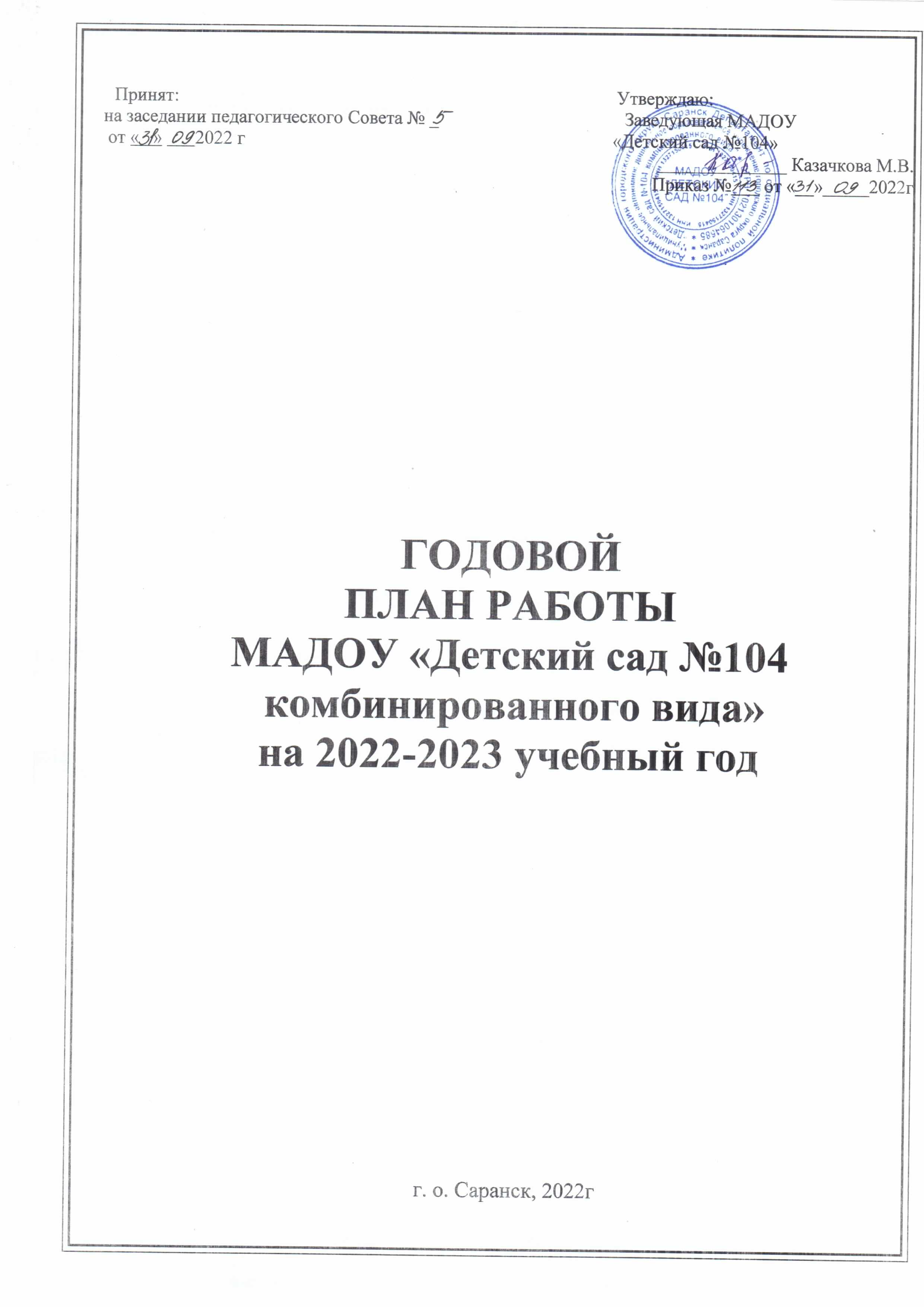 1.1. СВЕДЕНИЯ О МАДОУ(Визитная карточка)МАДОУ  «Детский сад №104 комбинированного вида» Пролетарскогорайона городского округа Саранск находится по адресу: ул. Коваленко, д. 10А (1 корпус), функционирует с  1983 года; ул.Веселовского, д.74 (2 корпус), функционирует с  2012 года.  Проектная мощность рассчитана на 370 мест. Муниципальное автономное дошкольное учреждение городского округа Саранск «Детский сад № 104 комбинированного вида» обеспечивает воспитание, обучение, развитие, присмотр, уход и оздоровление детей в возрасте от 2 месяцев до прекращения образовательного процесса; реализация основной общеобразовательной программы дошкольного образования; проведение общих оздоровительных мероприятий; оказание дополнительных образовательных, оздоровительных и организационных услуг сверх ФГОС ДО.Муниципальное автономное дошкольное образовательное учреждение «Детский сад №104 комбинированного вида» находится на балансе Администрации города Саранска. Учредителем образовательного учреждения является комитет по управлению муниципальным имуществом города Саранска по согласованию с департаментом социальной политики.МАДОУ «Детский сад №104» располагается в отдельно стоящем двухэтажном кирпичном здании. Помещение и участок соответствуют государственным санитарно-эпидемиологическим требованиям к устройству правилам и нормативам работы ДОУ СанПин 2.4.3.3648-20, нормам и правилам пожарной безопасности. Территория детского сада озеленена насаждениями по всему периметру. На территории учреждения имеются различные виды деревьев и кустарников, газоны, клумбы и цветники. Имеется спортивный участок с оборудованием для развития основных движений.В детском саду функционируют 17  дошкольных групп. Общая численность детей  на начало 2021 -2022 учебного года   составила 356 человек. Режим работы дошкольного учреждения - 5 дней в неделю  с 7.00 до 19.00. Ключевой задачей педагогического коллектива является получение качественного образования воспитанниками МАДОУ. На качество образования влияет единые требования обучения и воспитания детей, преемственность между дошкольным и школьным образованием, квалификация педагогов.Материальное  оснащениеСтруктура групп и контингент воспитанниковв  2022/2023  учебном году1.2 АНАЛИТИЧЕСКАЯ СПРАВКА ПО ОРГАНИЗАЦИИ ВОСПИТАТЕЛЬНО-ОБРАЗОВАТЕЛЬНОГО ПРОЦЕССА ЗА 2021-2022 УЧЕБНЫЙ ГОДОбразовательная деятельностьОсновные задачи деятельности учреждения в 2021-2022 уч.г.Деятельность МАДОУ в 2021 - 2022 учебном году была направлена на решение следующих задач:1. Продолжить работу в ходе реализации приоритетного направления, в работе инновационного режима по развитию творческой активности детей дошкольного возраста в условиях ДОУ.2. Укрепление физического здоровья детей через создание условий для систематического оздоровление организма детей через систему физкультурно-оздоровительной работы в соответствии с требованиями ФГОС ДО.3. Создать в МАДОУ предметно-пространственную развивающую образовательную среду с помощью проектной деятельности, которая представляет собой систему условий социализации и индивидуализации детей, найти пути, которые позволят интегрировать предметно-разви-вающую среду семьи и детского сада, связать воспитательно-обра-зовательный процесс с социальной жизнью.4. Углубить работу педагогического коллектива в связи с семидесяти второй годовщиной Победы в Великой отечественной войне, по воспитанию патриотических чувств у дошкольников, через воспитание, уважение и гордости за соотечественников прославивших нашу родину. 1.2 Условия осуществления воспитательно-образовательного процесса:1.2.1 Материально-техническое обеспечение.	Состояние материально- технической базы ДОУ соответствует педагогическим требованиям современного уровня образования, требованиям техники безопасности, санитарно- гигиеническим нормам и правилам, физиологии детей, принципам функционального комфорта.В ДОУ оборудованы и функционируют: пищеблок, прачечная, медицинский кабинет, методический кабинет, кабинет заведующей, кабинет зам. по АХЧ, 12 групповых ячеек  со спальными комнатами, музыкальный зал, физкультурный зал, ИЗО-студия и мини-музей.	В МАДОУ созданы необходимые условия для осуществления образовательного процесса с детьми дошкольного возраста. Вся планировка здания ДОУ и его оснащение организовано с учетом индивидуальных и возрастных особенностей развития воспитанников.  	Для каждой возрастной группы имеется все необходимое для полноценного функционирования помещения: раздевальная, игровая, туалетная, умывальная, спальная комнаты. На территории ДОУ имеются отдельные прогулочные участки для каждой группы, оборудованные малыми архитектурными формами, спортивным оборудованием.	Все  компоненты развивающей среды детства включают оптимальные условия для полноценного физического, познавательного, социально-личностного, художественно-эстетического развития детей. Расположение мебели и пособий обеспечивает ребенку постоянный визуальный контакт со  взрослыми. Рационально организованное пространство игровой комнаты позволяет воспитателю не прерывать деятельности детей, а самому переходить от одной группы к другой, осуществляя развитие игровой ситуации, помогать в решении проблем, неизбежно возникающих в общении между детьми, являясь активным участником и полноправным партнером детских игр и занятий.Каждая возрастная группа ДОУ оснащена необходимой методической литературой и литературными произведениями для использования в работе с дошкольниками.  	Микросреда в каждой возрастной группе включает совокупность образовательных областей, обеспечивающих разностороннее развитие детей с учётом их возрастных и индивидуальных особенностей по основным направлениям – физическому, социально-личностному, познавательно-речевому и художественно-эстетическому.	Материальная база периодически преобразовывается, трансформируется, обновляется для стимулирования физической, творческой, интеллектуальной активности детей. Все это позволяет педагогам организовывать работу по сохранению и укреплению здоровья детей, созданию положительного психологического климата в детских коллективах, а также по всестороннему развитию каждого ребенка.	В МАДОУ «Детский сад № 104» имеются технические средства: компьютеры, ноутбуки, ксерокс,  музыкальные центры для организации культурно - досуговой деятельности воспитанников, музыкальные инструменты (фортепиано, скрипка, баян), интерактивная доска. Имеется локальная сеть. Доступ в Интернет используется  педагогами для поиска нужной информации, создания мультимедиапрезентаций. Имеется достаточное количество методической литературы и учебно-наглядных пособий для обеспечения воспитательно-образовательного процесса.1.2.2 Кадровый потенциал.Педагогический коллектив детского сада - 1 старший воспитатель, 34 воспитателя, 2 учителя - логопеда, 3 музыкальных руководителя,                     2 инструктоа по физкультуре.  1.2.3 Аттестация педагогических работников в 2021 - 2022 уч.г.1.2.4 Сведения об организации повышения квалификации педагогических работников, анализ возрастного состава педагогических работников.2. Организация инклюзивного образования детей2.1. Характеристика групп компенсирующей направленностиВ МАДОУ «Детский сад №104комбинированного вида» функционируют 2 группы компенсирующей направленности для детей с тяжелыми нарушениями речи (ОНР).2.2. Количество детей, посещающих группы компенсирующей направленности.2.3. Программное и методическое обеспечение работы. Использование специального оборудования и учебно-методических комплексов.Педагогический коллектив ведет работу с детьми по Основной образовательной программе муниципального дошкольного образовательного учреждения «Детский сад № 65 комбинированного вида», разработанной с учетом примерной основной общеобразовательной программы дошкольного образования «От рождения до школы» под редакцией Н.Е. Вераксы, Т.С. Комаровой, М.А. Васильевой; примерному региональному модулю программы дошкольного образования «Мы в Мордовии живем» (авторы О.В. Бурляева, Л.П. Карпушкина, Е.Н. Коркина и др.). Логопедические группы в своей работе используют Примерную адаптированную основную образовательную программу для дошкольников с тяжелыми нарушениями речи / Л. Б. Баряева, Т.В. Волосовец, О. П. Гаврилушкина, Г. Г. Голубева и др.; Под. ред. проф. Л. В. Лопатиной.2.4. Условия беспрепятственного доступа детям с ОВЗ и детям – инвалидам в здание ДОО.МАДОУ «Детский сад  №104 комбинированного вида» отдельно стоящее двухэтажное здание, функционирует с 1983 года. Вход на территорию имеет асфальтовое покрытие.Конструктивные особенности здания детского сада не предусматривают наличие подъёмников и других приспособлений, обеспечивающих доступ инвалидов и лиц с ограниченными возможностями здоровья (ОВЗ). Центральный вход оборудован звонком, имеется кнопка вызова персонала и знак доступности для инвалидов – колясочников.При необходимости инвалиду или лицу с ОВЗ будет предоставлено сопровождающее лицо.Инвалиды и лица с ОВЗ смогут участвовать в образовательном процессе на общих основаниях. Специально предусмотренные и оборудованные помещения отсутствуют.Воспитанник с ОВЗ (при его появлении) осваивают основную образовательную программу дошкольного образования ДОО по индивидуальному образовательному маршруту; для отдельных категорий детей будет разработана адаптированная программа дошкольного образования. Воспитанникам с ОВЗ и инвалидам оказывается помощь специалистов ДОО, а также консультативная помощь родителям (законным представителям) детей с ОВЗ.Для детей инвалидов и лиц с ОВЗ в группах имеются: физкультурные уголки с пособиями для развития всех видов моторики, массажные коврики; уголки для сюжетно-ролевых игр и уединения; музыкально – театрализованные с разными видами театров; уголки экспериментирования и природы для развития тактильного и сенсорного опыта; обучающие дидактические игры разного направления; уголки развития речи; пособия по сенсорному развитию, уголки конструирования с различными видами конструкторов.3. Дополнительное образованиеОхват воспитанников дополнительным образованием составляет не менее 80%.Научно-методическая деятельность4.1. Реализация инновационной деятельности МАДОУ (тема, задачи, этап реализации).МАДОУ «Детский сад № 104 комбинированного вида» приказом Заместителя начальника Управления образования Администрации городского округа Саранск № 01-02/125 от 27.05.2019 г. утвержден  как инновационное учреждение на городском уровне по теме: «Формирование познавательно  - речевой активности дошкольников в игровой деятельности».          Тема: Формирование познавательной и творческой активности детей дошкольного возраста в процессе исследовательской деятельности в детских мини- лабораториях. Цель: Создание условий для формирования у дошкольников поисково- познавательной деятельности, которая бы позволила не только систематизировать и расширять имеющиеся у детей представления об окружающейся действительности, но и дать возможность детям через эксперимент взять на себя новые социальные роли: исследователя, лаборанта, ученого.Задачи:1. Провести исследование условий, обеспечивающих  формирование навыков исследовательской деятельности у старших дошкольников.2.  Разработать и внедрить модель организации образовательного процесса, расширяющую перспективы по формированию познавательно-исследовательской деятельности детей в мини-лабораториях.3. Создать условия для обеспечения педагогической поддержки семьи и повышения компетентности родителей в вопросах исследовательского обучения дошкольников.4. Обобщить и описать опыт работы образовательной организации по реализации инновационной модели организации образовательного процесса.2 этап. Практический (сентябрь 2018- май 2021) Создание условий в предметно-развивающей среде группы (мини-лаборатории),Разработка мини-проектов по развитию познавательной активности детей через экспериментирование.Внедрение ИКТ в воспитательно-образовательный процесс МАДОУ по теме инновационной деятельности.Выстраивание сотрудничества с родителями и городскими социальными структурами.Обеспечение пропаганды педагогических знаний и результатов работы МАДОУ перед родителями и общественностью через использования сайта МАДОУВ целом считаем работу на организационном этапе реализации программы инновации «Формирование познавательно  - речевой активности дошкольников в игровой деятельности» успешной.Информация о публикациях педагогических работников (указать количество публикаций, название журналов (сборников).Сборник «Слагаемые профессионального успеха молодого педагога» «Педагог 13.ру» статьи: «Формирование элементарных  математических представлений у дошкольников через дидактические игры», «Особенности развития словаря детей старшего дошкольного возраста».Сборник Международной научно-практической конференции «Современные тенденции развития науки и образования», статья «Роль музеев как социокультурного  института общества в патриотическом и гражданском воспитании личности дошкольника»Всероссийский научно-педагогический журнал Академия педагогических знаний», статья «Познавательно-исследовательская деятельность как направление развития личности дошкольника в условиях ФГОС в ДОУ»Сборник «Медиация в действии», статьи: «Что такое медиация в школе и для чего она нужна», «Востребованность медиативных технологий в системе дошкольного образовательного учреждения»4.3 Участие педагогов в научно-практических конференциях, семинарах, мастер - классах и др. разного уровня: 5 Творческие достижения педагогического коллективав 2021 - 2022 учебном году.6. 	Творческие достижения воспитанников в 2021 – 2022 уч.г.7. Система физкультурно - оздоровительной работы с детьми.Здоровьесберегающая деятельность в нашем детском саду осуществляется в следующих формах:Медико - профилактическая технологияМедико-профилактическая деятельность обеспечивает сохранение и приумножение здоровья детей под руководством медицинского персонала МАДОУ в соответствии с медицинскими требованиями и нормами с использованием медицинских средств.Задачи этой деятельности:— организация мониторинга здоровья детей и разработка рекомендаций по оптимизации детского здоровья;— организация и контроль питания детей, физического развития, закаливания;— организация профилактических мероприятий, способствующих резистентности детского организма (иммунизация, полоскание горла противовоспалительными травами, щадящий режим в период адаптации, кислородный коктейль, травяные чаи  и т.д.).— организация контроля и помощи в обеспечении требований санитарно-эпидемиологических нормативов – Сан ПиН.Вывод: Мониторинг заболеваемости воспитанников за 2020-2021уч. г. (0,8 д/д на одного ребенка) показывает положительную динамику по сравнению с 2019-2020уч.г. (3,4 д/д на одного ребенка), что  свидетельствует об эффективности профилактических мероприятий. Доля детей, не имеющих пропусков по болезни от общей списочной численности обучающийся составила 62%.Физкультурно-оздоровительная технологияФизкультурно-оздоровительная деятельность направлена на физическое развитие и укрепление здоровья ребенка.Задачи этой деятельности:— развитие физических качеств;— контроль двигательной активности и становление физической культуры дошкольников,— формирование правильной осанки, профилактика нарушений опорно-двигательного аппарата;— воспитание привычки повседневной физической активности;— оздоровление средствами закаливания. Физкультурно-оздоровительная деятельность осуществляется инструктором по физической культуре на занятиях по физическому воспитанию, а также педагогами — в виде различных гимнастик, физкультминуток, динамических пауз и пр.Технологии обеспечения социально-психологического благополучия ребенка.Задача этой деятельности – обеспечение эмоционального комфорта и позитивного психологического самочувствия ребенка в процессе общения со сверстниками и взрослыми в детском саду, семье; обеспечение социально-эмоционального благополучия дошкольника, т.к. эмоциональный настрой, психическое благополучие, бодрое настроение детей является важным для их здоровья. В своей деятельности «служба сопровождения» руководствуется Положением о психолого-педагогической службе и ставит своей целью создание в дошкольном учреждении целостной системы, обеспечивающей оптимальные условия для развития детей с учетом возрастных и индивидуальных особенностей, состояния соматического и психического здоровья. В данной системе взаимодействуют диагностическое, консультативное, коррекционно-развивающее, лечебно-профилактическое и социальное направления.Технологии просвещения родителей. Информационно-просветительская деятельность выражается в формировании у родителей здорового образа жизни как ценности, а также в знакомстве родителей с различными формами работы по физическому воспитанию в дошкольном учреждении, информировании о состоянии здоровья и физическом развитии, об уровне двигательной подготовленности их ребёнка; привлечении родителей к участию в различных совместных физкультурных досугах и праздниках.Формы сотрудничества с учреждениями дополнительного образования:МАДОУ тесно сотрудничает с Государственным бюджетным учреждением Республики Мордовия "Спортивная школа олимпийского резерва по боксу имени Олега Маскаева": тренировочные занятия, с МОУ «Лицей №31», г. Саранск: использование футбольного поля. Участие в городских и республиканских спортивных соревнованиях (указать название соревнований, дату проведения, результат):Спортивные состязания сдачи норм ГТО (1 и 2 этап) среди детей дошкольных образовательных учреждений г.о. Саранск: 8.04.2021г. и 19.05.2021 г. Все участники показали высокие результаты и были удостоены серебряными и бронзовыми значками.	8. Работа по духовно-нравственному и патриотическому воспитанию детей дошкольного возраста.      	Целью программы является патриотическое и духовно-нравственное воспитание детей дошкольного возраста посредством создания социально-педагогической среды, ориентированной на традиционные культурные отечественные ценности.Основные направления работы:Направления работы:1. «Моя страна – Россия» -  Цель: развитие чувства ответственности и гордости за достижения страны;  формирование толерантности, чувства уважения к другим народам, их традициям.2. «Флаг, герб и гимн Российского государства» — Цель: знакомство детей с государственной символикой России.3. «Моя дружная семья» — Цель: воспитывать чувство любви к близким родственникам;4. «Великой Победе посвящается» — Цель: воспитывать чувство гордости за свой народ, свою армию, уважение к ветеранам Великой Отечественной войны, вызвать желание быть похожими на сильных смелых российских воинов.5. «Как чуден наш родной язык» — Цель: приобщать детей к неистощимым богатствам русской литературы, произведениям русских и мордовских авторов.9. Реализация национально-регионального компонента в содержании дошкольного образования (указать основные направления работы, мероприятия, используемые программы).10. «Край родной Мордовия» – Цель: формировать интерес детей к жизни наших предков, обогащая новыми знаниями об исторических событиях, конкретных личностях.11. «Мы славим город свой » — Цель: расширять представления детей о родном городе, воспитывать чувство ответственности, бережное отношение к родному городу.12. «Быт и традиции» — Цель: знакомство детей с жилищем русских и мордовских людей; расширять знания об устройстве избы; пробуждать интерес к русскому национальному костюму; формировать представление о христианских праздниках.13. «Природа родного края» - Цель: формирование бережного отношения к природе и всему живому.      В нашем детском саду мы стремимся заложить основы духовно-нравственной личности через организацию инновационной деятельности и дополнительной работы с детьми.На занятиях происходит рассматривание и пояснение книжных иллюстраций, репродукций, вся работа строится в виде диалогов с детьми ведутся беседы о честности, любви, доброте, человеколюбии, оказании помощи ближним и слабым. Программа предполагает два режима работы с детьми: бытовой подразумевает организацию ООД с детьми, экскурсии, целевые прогулки, походы, различные формы трудовой деятельности (творческие задания и рукоделие); и праздничный режим, куда вошли тематические занятия; подготовка и проведение праздников, развлечений; организация выставок творческих работ детей и родителей; изготовление подарков для родных и близких людей. Программа включает в себя основные разделы из нескольких циклов ООД, которые носят условный характер деления и могут составлять как целое занятие, так и отдельную его часть.        В течение учебного года проведены тематические выставки, связанные с православными праздниками «Вербное воскресенье», «Пасха», «Яблочный спас», «Колядки», «Масленица» и др., которые проводятся в форме увлекательных игр, где дети принимают непосредственное участие. Заканчиваются, как правило, угощением традиционным праздничным блюдом: на Пасху – сдобными булками, на Рождество – конфетами, на Масленицу – блинами и т.д.  В связи со сложной эпид. обстановкой было проведено мероприятие, посвященное  «76 летию Победы» в формате онлайн-концерта. Конечно же, не все в нашей работе пока удается, есть над, чем поработать (повысить компетенцию педагогов по духовно-нравственному воспитанию, расширить взаимодействие с родителями, пополнить материально-техническую базу ДОУ), но все же главный результат нашей работы, заключающийся в усвоении ребёнком вечных ценностей: милосердия, сострадания, правдолюбия, в стремлении его к добру и неприятии зла, происходит успешно. В комплексе идет целостное формирование духовно-нравственной личности ребёнка.	9. Реализация национально-регионального компонента в содержании дошкольного образования.Федеральные государственные образовательные стандарты дошкольного образования  рассматривают учет регионального компонента, как необходимое условие вариативности дошкольного образования. С целью внедрения национально-регионального компонента в ДОО реализуется образовательный модуль «Мы в Мордовии живем» под редакцией О.В. Бурляевой, который направлена на воспитание гражданско-патриотических и духовно-нравственных чувств у детей 3-7 лет в условиях дошкольной общеобразовательной организации, с учетом специфики национальных и  социокультурных условий.  Осуществляя работу по формированию нравственно-патриотического отношения и чувства сопричастности к истории, природе и культуре родного края, воспитание чувства гордости за свою малую Родину, мы решаем комплекс задач: образовательных, развивающих, воспитательных.(Формирование интереса к своей малой Родине,  ее достопримечательностям, к прошлому, настоящему и будущему  родного края.  Расширение представлений детей об истории, символике,  людях, культуре и традициях, социально-экономической значимости родного края.Формирование эмоционально – положительного и бережного отношения к красоте  и богатству природы своей малой Родины.Физическое  развитие и оздоровление ребёнка в системе  краеведо-туристической работы, воспитание здорового образа жизни.Основные направления деятельности ДОО по реализации регионального компонента:изучение национальных традиций и обычаев,воспитание любви к природе родного края и его обитателям,уважения к прошлому своего народа,любви к родному слову,преодоление социальной незрелости,формирование толерантного отношения к другим.В МАДОУ «Детский сад №104  комбинированного вида» созданы условия для организации образовательной деятельности с учетом регионального компонента: - мини-музей  «Национальная изба», в котором собраны предметы быта предметы быта и домашнего обихода, постельные принадлежности, посуда, одежда, обувь.	- уголки национальной культуры во всех возрастных группах, где дети могут ознакомиться с национальной культурой, традициями и обычаями своего народа, узнать его историческое прошлое. В уголках размещены:- материал по социально-нравственному воспитанию: дидактические игры, иллюстрации, тематические папки, фотографии, книги по темам: «Взрослые люди», «Семья», «Дом, в котором ты живешь», «Ребенок и сверстники», «Эмоциональное состояние», «Поведение детей»;- материал для знакомства детей с малой родиной: фотоматериалы, иллюстрации, подбор открыток, альбомов, тематических папок, макет детского сада;- материал по приобщению детей к истокам русской народной культуры – предметы русской старины, предметы народного декоративно-прикладного искусства, куклы в национальных костюмах;- художественная литература по фольклору – песенки, потешки, сказки, поговорки;- элементы государственной, областной и муниципальной символики (флаг, герб города, области);- подобран материал для ознакомления с защитниками Отечества.10. Организация работы по детскому дорожно-транспортному травматизму.В целях недопущения чрезвычайных ситуаций, фактов нарушения законных прав и интересов несовершеннолетних в МАДОУ «Детский сад №104 комбинированного вида» организована работа по формированию  по профилактике детского дорожно – транспортного травматизма. В 2020 – 2021 учебном году были проведены следующие мероприятия:1. В МАДОУ «Детский сад №104 комбинированного вида» организована работа по профилактике ДДТТ. Приказом № 217 от 30.08.2020 г. назначен ответственный за организацию работы по профилактике детского дорожно - транспортного травматизма Русскина Ю.С., старший воспитатель. Утвержден план мероприятий в ДОО по профилактике ДДТТ на 2020 - 2021 учебный год.2. На начало 2020 - 2021 учебного года проведено ознакомление сотрудников с инструкциями: по предупреждению детского дорожно-транспортного травматизма; по оказанию первой медицинской помощи при несчастных случаях; по охране жизни, здоровья воспитанников на прогулочных площадках, во время целевых прогулок и экскурсий; по охране труда при перевозке воспитанников автомобильным транспортом.3. Проанализирована детская художественная литература во всех возрастных группах по формированию основ безопасности в быту, на дорогах, в общении с незнакомыми людьми и т.д.4. Составлены картотеки игр и бесед для дошкольников всех возрастных групп по профилактике дорожно - транспортного травматизма. Обновлено оборудования для организации сюжетно – ролевых игр по ПДД.5. В ДОО утвержден и согласован паспорт дорожной безопасности.6. Обновлены центры безопасности дорожного движения в группах. Приобретены методические пособия: Плакаты по правилам дорожного движения. Газета «Добрая дорога детства», «Путешествие на зеленый свет», Д/и «Дорожные знаки».6. Сформирована накопительная папка «Материалы по профилактике дорожно – транспортного травматизма» и «ОБЖ».	7. Во всех возрастных группах проведен смотр - конкурс детских рисунков «Берегись автомобиля!». Проведен конкурс творческих работ на тему: «Безопасность для малышей».8. Подготовлена презентация для родительских собраний «Безопасность дорожного движения», «Как стать ребенку другом».9. Подготовлены инструкции, памятки для родителей: «Причины детского дорожно - транспортного травматизма», «Обучение детей наблюдательности на улице», «Правила поведения на остановках маршрутного транспорта», «Пример родителей», «Первый светофор», «Правила перевозки детей в автомобиле», «Мама за рулем» и др.10. Проведены консультации на тему: «Как учить ребенка правилам поведения», «Безопасность на дорогах в зимний период», «Профилактика дорожно - транспортного травматизма в семье». Проведены групповые родительские собрания, на которых рассматривались вопросы воспитания у детей культуры поведения на дорогах и в быту.	11. Проведены развлечения с детьми средних групп «Баба Яга на улицах города», с детьми старшего дошкольного возраста - «Приключения Незнайки и светофора».Кроме того, во всех возрастных группах в процессе совместной деятельности педагога с детьми проводились беседы и игровые ситуации: «Правила маленького пешехода», «Правила безопасного поведения на улице», «Помнить обязан любой пешеход», «Беззаботный зайка», «Вот эта улица, вот этот дом», «Где должны играть дети», «Лисички и спички», «Кошкин дом» и др., направленные на формирование первоначальных навыков поведения на улице и в транспорте, где детям следует играть на улице, чтобы обезопасить свою жизнь, дать представление об улице, при обращении с огнем. Работа по данному направлению в  МАДОУ «Детский сад №104 комбинированного вида» будет продолжена.	11. Организация работы с родителями.	Взаимодействие с родителями является неотъемлемой частью воспитательно - образовательного процесса в нашем ДОО. Различные формы сотрудничества помогают педагогам в достижении поставленных целей и задач.   Основной целью всех форм и видов взаимодействия ДОУ с семьей, педагогический коллектив ставит - установление доверительных отношений между детьми, родителями и педагогами, воспитание потребности делиться друг с другом своими проблемами и совместно их решать. Педагоги коллектива используют разнообразные современные формы работы с родителями: 1. Информационно-аналитическое: - создан сайт дошкольного учреждения http://ds104sar.schoolnn.ru/, где размещена информация об учреждении, отчеты о проделанной работе, новости, нормативные документы. 2. Наглядно-информационные: -в холле расположены информационные стенды, из которых родители могут узнать: информацию о вышестоящих образовательных организациях, контролирующих деятельность ДОУ, информацию о педагогическом составе, адрес электронной почты ДОУ; "информацию об основных направлениях воспитательно-о6разовательной деятельности детского сада. -информационные стенды имеются и в каждой возрастной группе. Родители получают информацию следующего характера: режим дня данной возрастной группы, расписание ООД детей, программное обеспечение. В них отражаются важные события ¬праздники и развлечения, дни рождения детей, интересные занятия, продукты детского творчества, папки-раскладушки с консультациями и памятками, фото-вернисажи и т.д. 3. Познавательные: -проводятся родительские гостиные, на которых педагоги знакомят родителей с возрастными и психологическими особенностями детей дошкольного возраста, формирование у них практических навыков воспитания. -родительские собрания. Собрания стали проводить в форме дискуссий, круглых столов, КВН, посиделок. Педагоги используют видеозаписи, презентации деятельности детей, фрагменты занятий, конкурсных выступлений. Активно используются семинары - практикумы, мастер- классы. -очень интересно, увлекательно проходят выставки совместного творчества родителей, детей, педагогов. Это выставки рисунков «Безопасная дорога детства», «Моя Мордовия», «Мы против терроризма», «Моя семья», выставки фотографий «Как я провел лето», «Папа, мама, я - спортивная семью», «Мой папа - защитник Родины», выставки поделок из природного материала и овощей, изготовленные руками взрослых и детей «Галерея природы», «Бабань парь», «Мамы руки золотые», «Овощной калейдоскоп» и т.д. 4. Досуговые: -Проводим совместные праздники, развлечения, досуги. Такие как «Золотая осень», «День пожилого человека», «День Матери», «Сияй огнями, Новый год!», праздник посвященный Дню защитника Отечества,  «Международный женский день 8 марта», «Рождество», «Масленица», «Светлая пасха», «День Земли», «День родного языка», «День Победы», «День защиты детей», «День города». В этих формах наиболее полно раскрываются возможности для сотрудничества. На этих мероприятиях родители являются участниками, а не гостями дошкольной организации. По итогам таких праздников воспитатели оформляют фотоотчеты, которые также представлены на сайте МАДОУ «Детский сад № 104». В ДОУ функционирует консультативный пункт «Сотрудничество» для родителей, чьи дети не посещают детский сад. Родители имеют возможность знакомиться с деятельностью ДОУ, получить педагогическую консультацию воспитателей и узких специалистов (музыкального руководителя, инструктора по физической культуре, медицинской сестры). В ДОУ функционирует консультативный пункт «Сотрудничество» для родителей, чьи дети не посещают детский сад. Родители имеют возможность знакомиться с деятельностью ДОУ, получить педагогическую консультацию воспитателей и узких специалистов (музыкального руководителя, инструктора по физической культуре, медицинской сестры).		12. Сотрудничество с внешними организациями.	В течение года детский сад активно сотрудничал:13. Организация психолого-педагогической практики студентов на базе МАДОУ «Детский сад №104 комбинированного вида».14. Перспектива развития на 2022 -  2023 учебный год.Целью деятельности МАДОУ «Детский сад № 104 комбинированного вида» является обеспечение условий по организации образовательного пространства, расширяющего возможности всестороннего развития воспитанников ДОО.Стратегические задачи на 2022 - 2023 уч. г.: 1.  Обеспечение условий для социальной адаптации детей.2. Создание оптимальных условий для охраны и укрепления физического и психического здоровья детей.3. Осуществление интеллектуального, социально-личностного, художественно-эстетического  и физического развития ребенка в соответствии с реализуемой образовательной  программой, обеспечивающей выполнение требований к содержанию и методам реализации в ДОО.4.     Взаимодействие с семьей для обеспечения полноценного развития ребенка.5. Повышение качества образовательного процесса в ДОО путем внедрения инновационных технологий.Особенности развития ДОО  как образовательного учреждения проявляются в валеологической и креативной стратегиях организации воспитательно-образовательной и методической работы.Данные стратегические задачи  определяют специфику стратегий развития ДОО и касаются:- организации образовательной, коррекционной  и методической  работы;- программно-методического обеспечения образовательного процесса;- системы управления ДОО как организации;- организации медико-социальных условий и физкультурно-оздоровительной работы;- организации развивающего образовательного пространства в ДОО;- работы с кадрами, родителями, населением;- взаимодействия с другими организациями.Они ориентированы  на обеспечение условий для:- физического, психического и психологического здоровья детей;- общекультурного развития детей, их художественных и творческих способностей.Реализация образовательных стратегий ДОО осуществляется путем выполнения психолого-педагогических и методических условий.2 БлокРабота с кадрами2.1 Сведения о педагогических кадрах 2.2 Повышение педагогического мастерства2.2.1 План повышения квалификации2.2.2 План аттестации сотрудниковСведения о педагогических работниках МАДОУ,представляемых к аттестации в 2022 - 2023 г. на первую квалификационную категорию2.2.3 СамообразованиеПерспективный план изучения передового педагогического опыта2.2.4 Расстановка кадров2.3 Методическая работа2.3.1 Педсоветы, семинарыПедагогический совет №1Тема:  «Поиск эффективных методов осуществления экологического воспитания дошкольников в рамках ФГОС ДО».Срок проведения: октябрь  2022 г.Педагогический совет №2Тема:  «Развитие познавательно-исследовательской деятельности дошкольников через организацию детского экспериментирования».Срок проведения: январь 2023 г.Педагогический совет №3Тема:  «Речевое развитие дошкольников как направление развития и образования детей в условиях реализации ФГОС ДО».Срок проведения: апрель 2023 г.ПЕДАГОГИЧЕСКИЙ СОВЕТ №4Тема:  Итоговый.             Анализ эффективности работы детского сада по реализации годовых задач.Срок проведения: май 2023.ПЕДАГОГИЧЕСКИЙ СОВЕТ №5Тема:  Определение основных направлений работы ДОО  на  2022 – 2023 учебный год.Срок проведения: август 2023 г.	Семинар-практикум №1НоябрьТема: «Организация опытно – экспериментальной деятельности с детьми дошкольного возраста».Цель: освоение приемов  организации опытно-экспериментальной деятельности с детьми дошкольного возраста.План.1. Информационная часть.- Выступление «Организация опытно-экспериментальной деятельности с детьми».- Упражнение «Выбери дистанцию».2. Практическая часть 1. Дискуссия «Мини – лаборатория в дошкольной образовательной организации».2. Упражнение «Определение  порядка структуры эксперимента».3. Мастер – класс «Организация опытов, экспериментов по возрастам».4. Планирование познавательно – исследовательской деятельности для детей дошкольного возраста.5. Рефлексия.Подготовка к семинару.Составление картотеки экспериментальных игр.Подбор литературы «Все об опытно – экспериментальной деятельности  дошкольников».3.Тематический контроль «Организация опытно- экспериментальной деятельности старших дошкольников»Семинар-практикум №2НоябрьТема: ««Развитие речи детей дошкольного возраста».Цель: Повышение уровня педагогической компетентности  педагогов,  используя  разные формы работы по развитию речи и культуре речевого общения детей.План.1. Информационная часть.-  Выступление  «Развитие речи и культуры речевого общения  у детей дошкольного возраста в разных видах деятельности»2. Практическая часть Блиц-опрос.Дидактические игры по развитию речи.Составление структуры занятий по развитию речи.4. План-конспект занятий «Рассказывание по картине».Подготовка к семинару.1. Подбор литературы «Речевое развитие детей на всех этапах дошкольного детства».Тематический контроль «Реализация задач области речевого развития»2.3.2 Консультации2.3.3 План совещаний при старшем воспитателе на 2022-2023 учебный год2.3.4 Коллективные просмотры, взаимопосещения2.4 Школа молодого воспитателяПлан работы Школы молодого воспитателя на 2022-2023учебный год    Цель работы с молодыми педагогами:  Создание условий  для успешной профессиональной адаптации начинающих педагогов и овладения ими основами педагогического мастерства в детском саду в условиях реализации Федерального государственного образовательного стандарта дошкольного образования.Задачи:1. Выявление проблем, возникающими у начинающих педагогов при подготовке и проведении ООД, организации детской деятельности, работы с родителями и др.2. Повышение профессиональной компетентности начинающих педагогов посредством создание системы поддержки молодого специалиста в период его профессионального становления.3. Распространение передового педагогического опыта наставников-педагогов.4. Контроль за выполнением молодыми педагогами требований Образовательной программы дошкольного учреждения и Федерального государственного образовательного стандарта дошкольного образования.Наставники: Молдакова М.А., воспитатель; Матвеева С. А. – воспитатель; Асташина О. О., воспитатель;  Паркина Т. Н., Зубарова А. С.; Мишина И. А., воспитатель; Боронина О. Ю., Беляева Н. А. учитель – логопед, Гомаюрова Т. П. – муз. рук-ль.График  работы «Школы молодого воспитателя»1 раз в месяц.Индивидуальные консультации:  по графику работы педагогов-наставников и специалистов ДОО.Дни  консультирования  молодых педагогов по текущим вопросам:Понедельник: Русскина Ю. С., старший воспитатель; вторник: Молдакова М. А., воспитатель; Гомаюрова Т. П. – муз. рук-льСреда: Боронина О. Ю., учитель - логопед;  Асташина О. О., воспитатель;Четверг: Казачкова М. В., заведующая, Мишина И. А., воспитатель; Беляева Н. А.- учитель-логопед; Пятница: Зубарова А. С., воспитатель; Матвеева С. А. – воспитатель.2.5 Работа творческой группыПлан работы творческой группы на 2022-2023учебный годЦель: создание условий для профессионального общения педагогов МАДОУ, развития их творческой активности, формирования и совершенствования профессиональных умений и навыков.Задачи:1. Разрешение в совместной работе профессиональных проблем, трудностей обучения и воспитания, помощь друг другу в овладении инновационными процессами.2. Формирование творческого коллектива педагогов-единомышленников.3. Разработка, составление, апробация и распространение новых педагогических методик, технологий, дидактических материалов, конспектов занятий и т.д.4. Включение педагогов МАДОУ в инновационный процесс дошкольного учреждения в различных видах образовательной деятельности.Члены творческой и инициативной группы:Матросова Г. И. - воспитательГарина Ю. Г. - воспитательМолдакова М.А. - воспитательТарасова Е. А.- воспитательАсташина О. О.- воспитательГомаюрова Т. П. – музыкальный руководитель Ерюшкина Е. С. – педагог доп. образованияРабина А. Ю. - воспитатель Боронина О. Ю. - учитель - логопедМероприятия в рамках месячников на 2022-2023 учебный год.ВОСПИТАТЕЛЬНО-ОБРАЗОВАТЕЛЬНАЯ РАБОТА С ДЕТЬМИ3.1.ИСПОЛЬЗОВАНИЕ ОБРАЗОВАТЕЛЬНЫХ ПРОГРАММ И ТЕХНОЛОГИЙ В ВОСПИТАТЕЛЬНО-ОБРАЗОВАТЕЛЬНОМ ПРОЦЕССЕПрограммы, реализуемые в МАДОУ «Детский сад №104»3.2.УЧЕБНЫЙ ПЛАН Учебный план образовательной деятельности на 2022 - 2023 учебный год0,5 – организованная деятельность проводится через неделюОрганизованная деятельность проводится раз в неделюОрганизованная деятельность проводится 2 раза  в неделю3.3 Расписание ООД на 2022-2023 учебный годГодовой учебный графикМуниципального автономного дошкольного образовательного учреждения«Детский сад № 104 комбинированного вида»на 2022 – 2023 учебный годРегламентирование образовательного процесса:Годовой календарный учебный график разработан в соответствии с: Федеральным законом «Об образовании в Российской Федерации» от 29.12.2012 года № 273-ФЗ, Приказом Минобрнауки России  от 17.10.2013 г. №1155 «Об утверждении федерального государственного образовательного стандарта дошкольного образования»;Федеральным государственным образовательным стандартом дошкольного образования,Основной образовательной программой дошкольного образования МАДОУ «Детский сад №104 комбинированного вида».Примерным региональным модулем программы дошкольного образования «Мы в Мордовии живем»/ авт. О.В. Бурляева, Л.П. Карпушина, Е.Н. Коркина и др. – Саранск: Мордов. кн. издательство, 2011г., Уставом Учреждения. ОРГАНИЗАЦИЯ ЖИЗНЕДЕЯТЕЛЬНОСТИ ВОСПИТАННИКОВВ ТЕЧЕНИЕ ДНЯ  (ХОЛОДНЫЙ  ПЕРИОД )ОРГАНИЗАЦИЯ ЖИЗНЕДЕЯТЕЛЬНОСТИ ВОСПИТАННИКОВ В ГРУППАХ КОМПЕНСИРУЮШЕЙ НАПРАВЛЕННОСТИ В ТЕЧЕНИЕ ДНЯ  (ХОЛОДНЫЙ  ПЕРИОД)Организация жизнедеятельности воспитанников в течение дня(теплый период года)Циклограмма основных мероприятий с детьми3.4. ДОПОЛНИТЕЛЬНЫЕ ОБРАЗОВАТЕЛЬНЫЕ  Сведения о дополнительных образовательных услугахв МАДОУ «Детский сад № 104 комбинированного вида» Платные кружкиРасписание занятий по дополнительным программам МАДОУ «Детский сад № 104»  на 2022-2023 учебный год3.5 Внедрение национального компонента.Цель: развитие личности  детей дошкольного возраста в различных видах общения  и  деятельности  с  учетом  их  возрастных,  индивидуальных психологических и физиологических особенностей в процессе приобщения к природе, культуре и традициям родного края.Задачи реализации национально-регионального компонента:-воспитывать чувства  гражданина и патриота, знающего и любящего свою малую Родину, свой край, город, где человек родился и живёт;-формировать бережное отношение к историческому наследию народов Мордовии;-воспитать уважение к людям разных национальностей, к их традициям и обычаям, языку и культуре;- расширять кругозор педагогов, детей, родителей о спортивных достижениях, истории физкультуры и спорта в республике Мордовия;-формировать бережное отношение к природе,  желание охранять её от разрушений, а при необходимости восстанавливать;-воспитывать у детей эмоциональную отзывчивость, умение видеть и понимать красоту родной природы; формировать эстетические чувства.План музыкальных развлечений в 2022 -2023 учебном годуПланспортивных развлечений на 2022-2023 учебный годПлан  работы ППк МАДОУ «Детский сад №104 комбинированного вида» на 2022-2023 учебный годЦель: обеспечение психологического здоровья и эмоционального комфорта детей; оказание социальной и педагогической  помощи детям, родителям.Задачи:Сохранение психологического здоровья детей.Диагностическое обследование эмоциональной и познавательной сферы для выявления нарушений и отклонений.Медико-педагогическое сопровождение детей, имеющих отклонения в физическом, интеллектуальном и эмоциональном развитии, с целью организации их развития и обучения в соответствии с их индивидуальными возможностями.Педагогическое просвещение родителей и педагогов:Педагогическое  сопровождение детей в период адаптации к ДОО.4 Блок. УПРАВЛЕНИЕ, КОНТРОЛЬ, РУКОВОДСТВО4.1 Делегирование полномочий4.2. Циклограмма оперативного контроля на 2022-2023 учебный годЦиклограмма   внутриучрежденческого   контроля   в   МАДОУ «Детский сад  № 104 комбинированного вида» на  2022 – 2023  учебный   год5.3 Циклограммы мероприятий в течение года5.3.1 Циклограмма инструктажей 5.3.2 План производственного контроля санитарного состояния5.3.3 План – график контроля за питанием детей5.3.4 Циклограмма контроля работы по сохранению и укреплению здоровья детей5.4 Смотры, конкурсы, выставки5 Блок. Работа с родителями5.1 План работы на 2022-2023 учебный год5.2 План работы клуба «Растим будущего первоклассника»5.3 Работа клуба «Молодой семьи»Совет «Клуба молодой семьи»:Казачкова М. В. – заведующая МАДОУ.Русскина Ю. С. – старший воспитатель. Левина О. Н. – медицинская сестра.Зибаева Е. А.. – педагог-психологБоронина О. Ю. – учитель-логопедКазанцева Н. Я. – инструктор по физической культуреЗубарова А. С.– воспитательМишина И. А. – воспитатель5.4 План работы консультативного пункта 5.5 План работы Совета по профилактике безнадзорности5.6 План работы с неблагополучными семьями  5.7 План работы с семьями, не посещающими детский сад6 Блок. Лечебно-профилактическая и оздоровительная работа6.1 Охрана труда. Оздоровление.6.2 Медицинская работа6.3 Лечебно - профилактические мероприятияОсмотр детей по возрастным группам с предварительной антропометрией.Проведение профилактических прививок.Контроль за проведением физкультурных занятий.Обследование детей на я/о и я/ч по графику.Постановка R. Манту всем детям.Диспансеризация детей. Выявленную патологию пролечить согласно назначениям. ЛОР патологию - просанировать один раз в год.Осмотр педиатра по возрастным группам с предварительной антропометрией после перенесенных заболеваний. Проведение закаливающих мероприятий:Утренняя гимнастикадыхательная гимнастика;топтание на «дорожке здоровья»;воздушное контрастное закаливание;нетрадиционные методы закаливания;полоскание горла водой комнатной температуры.Наблюдение за детьми, имеющими острую и хроническую патологию, согласно плана диспансеризации. Контроль за проведением медицинского осмотра сотрудников.Ежедневный контроль за питанием детей.6.4 Мероприятия по снижению заболеваемостиСистематически проводить закаливающие мероприятия с учетом индивидуальности детей.Профилактические прививки проводить, соблюдая отводы, в присутствии врача.Тщательно проводить утренний прием детей.Проветривание группы проводить строго по графику.Систематическое проведение прогулок, регулируя двигательную активность детей.Выполнять правила личной гигиены.При составлении меню выполнять нормы питания детей.Соблюдать санитарные правила в группах.6.4.1 План мероприятий по снижению острой заболеваемости в МАДОУ6.4.2 Проведение профилактических прививок в МАДОУ6.5 План занятий с воспитателями6.6 План занятий с помощниками воспитателей6.7 Школа здоровья для родителей6.8 План оздоровительных мероприятий на годМедико-педагогическая служба МАДОУ7 Блок. Работа в микросоциуме7.1 Связь с наукой7.2 Связь с искусством7.3 Связь со школойЦели: - осуществление непрерывности и преемственности в обучении и воспитании детей дошкольного, начального и основного образования;- уменьшение негативных проявлений адаптационного периода на разных ступенях образования школьного округа.Целью дошкольного этапа являются гармоничное развитие воспитанников и формирование у них школьной зрелости, т.е. интеллектуальной, эмоциональной и социальной готовности к обучению в начальной школе.Целями этапа начального общего образования являются формирование представлений обучающихся о природе, обществе, человеке, соответствующему современному уровню знаний, и приоритетное осуществление интеллектуального развития личности.Задачи:- Создание единого образовательного пространства, которое бы обеспечивало усвоение младшими школьниками социокультурных ценностей.- Обеспечение условий, направленных на сохранение здоровья, эмоционального благополучия и развития индивидуальности каждого ребенка.План совместной работы педагогов МАДОУ и учителей начальной школы Муниципальное общеобразовательное учреждение«Лицей №31» Республика Мордовия, г.Саранск, ул. Металлургов, 2 Эл. почта licei.sar.31@e-mordovia.ru7.4 Связь с ГИБДД МВД по Республике МордовияЦель: - осуществление взаимодействия в работе по предупреждению детского дорожно-транспортного травматизма дошкольного образования и ГИБДД МВД по Республике Мордовия.Задачи:-    Продолжить работу педагогического коллектива МАДОУ по профилактике ДДТТ и ознакомлению детей с правилами дорожного движения.- Обеспечить условия, направленные на сохранение здоровья, эмоционального благополучия каждого ребенка.Формы работыРешение Педагогического Совета		                        «Утверждаю»          МАДОУ «Детский сад № 104                                                    Заведующая МАДОУ «Детский сад № 104 комбинированного вида»	                                                   комбинированного вида»		                                                             Протокол №___ от «___»_____2022г	                                     ___________М. В. Казачкова                                                                                                       Приказ №___от «___»___20__г.План работы МАДОУ  «Детский сад № 104 комбинированного вида» по профилактике детского дорожно-транспортного травматизма                                  на 2022-2023 учебный годЦель: Формирование навыков безопасного поведения на дороге у детей дошкольного возраста. Задачи:1. Продолжить работу педагогического коллектива по профилактике ДТП, ознакомлению детей с правилами дорожного движения.2. Продолжать развивать у детей элементарные навыки самостоятельного и безопасного поведения на дороге и в транспорте.7.5 Связь с комиссией по делам несовершеннолетних и защите их прав8 Блок. Административно-хозяйственная работа 8.1 Схема структуры управления ДОУ1-ый уровень управления:2-ой уровень управления8.2 График приема населения и родителей работниками детского сада8.3 График дежурства администрации8.4 Совещание при заведующей8.5 Административно-хозяйственная работа1.Типовое  двухэтажное  здание  введено в эксплуатацию в1983 г.(корпус1)12 групповых комнат Музыкальный  зал Спортивный залДва  логопедических  кабинетаМузей  национальной  культурыМетодический  кабинетМедицинский  блок: изолятор, процедурный кабинет2.Территория: общая площадь -11244,012  веранд12   игровых  площадок12  песочницСпортивная  площадкаЛесозеленые насаждения Цветники – 13 шт.  1 мл.группа  2 мл.   группасредняя  группа старшая  группаподгот.группа всего  по  ДОУОбщее кол-во воспитанников53667559+1462+13343Общее кол-во групп;  из них:3334417-общеразвивающие 3333315- компенсирующие ---112Количество педагогических работниковИз них внешние совместителиКоличество педагогов, имеющихКоличество педагогов, имеющихКоличество педагогов, имеющихКоличество педагогических работниковИз них внешние совместителиВысшую квалификационную категориюПервую квалификационную категориюСоответствие занимаемой должности4501711ОбразованиеКоличество педагогов% от общего количества педагоговВысшее3688Среднее специальное512Государственные наградыФИО получившего наградуПочетный работник воспитания и просвещения РФ, 2020гМолдакова М. А.Почетная грамота Министрерства образования РФ, 2013гПочетный работник общего образования РФ, 2013гЛевочкина Ю. А.Почетная грамота МинОбр РФ, 2009гПочетный знак «Отличник качества « Совет организаторов программы «100 лучших товаров России», 2011гБоронина О. Ю.КатегорияКоличество педагоговВысшая3Первая-Соответствие занимаемой должности3Наименование программы КПКСроки прохожденияФИО слушателей№ удостоверения«Технологии организации кружковой работы с детьми дошкольного и младшего школьного возраста в условиях образовательного стандарта»05.10.2020 – 15.10.2020г.Агапова Е. В.Боронина О. Ю.Гомаюрова Т. П.Рабина А. Ю. Савинова Т. В.Тарасова Е. А.132411862738132411862729132411862739132411862734132411862733132411862736«Обучение родному языку в билингвальной и полилингвальной языковой среде ОО»23.11.2020 – 26.11.2020Апряткина Е. В.134118207646«Педагог К-21 (компетенции 21 века)»: совершенствование Soft skills (гибких навыков)»15.12.2020 – 18.12.2020Матросова Г. И.0019720«Управление дошкольной образовательной организацией.Стратегический подход к развитию педагогических кадров»19.04.2021-30.04.2021Казачкова М. В.134118211645«Музыкальный руководитель в дошкольной образовательной организации: содержание и технологии профессиональной деятельности»12.042021-23.04.2021Агапова Е. В.134118211469Наименование группКоличество детейГруппа компенсирующей направленности (ОНР) №5 (первый год обучения)13Группа компенсирующей направленности (ОНР) №4 (второй год обучения)12Наименование дополнительной программыРуководительКоличество детей, посещающих кружокНаименование проведенных отчетных мероприятий по программе с указанием даты«Ритм» танцевальный кружок Гомаюрова Т. П.4229.04.2021г.«Итоговое занятие по дополнительной общеразвивающей программе «Ритм»  «Мы любим танцевать!»22.04.2021г«Итоговое занятие по дополнительной общеразвивающей программе «Ритм»  «Подарок-сюрприз от феи танца»Занятие с учителем-логопедом «Логоритмика»Беляева Н. А.5119.04.2021г «Итоговое занятие по дополнительной общеразвивающей программе «Логоритмика» «Прогулка в весеннем лесу»«Фатазия» (ИЗО - студия)Ерюшкина Е. С.5620.04.2021г. 27.04.2021г. «Итоговое занятие по дополнительной общеразвивающей программе «Фантазияа» «Цветут сады»26.04.2021г. 27.04.2021г.  «Итоговое занятие по дополнительной общеразвивающей программе «Фантазияа» «Наша галерея»«Ловкий мяч» - спортивная секцияСухова Ю. С.5223.04.2021г. Итоговое занятие по дополнительной общеразвивающей программе «Ловкий мяч» «Путешествие в страну Страну Здоровья»«Цветные горошины» - танцевальный кружок с элементами хореографииБоронина О. Ю.1327.04.2021г. «Итоговое занятие по дополнительной общеразвивающей программе «Цветные горошины» «Волшебная музыка весны»Подготовка детей к школе «АБВГДейка»Боронина О. Ю.1619.04.2021г. «Итоговое занятие по дополнительной общеразвивающей программе «АБВГДейка» «Путешествие в Цветочный город»Подготовка детей к школе «АБВГДейка»Молдакова М. А.2730.04.2021г. 21.04.2021г. «Итоговое занятие по дополнительной общеобразовательной программе «ФБВГДейка» «Задания Деда Грамотея»«Игровой английский» Кокотина Е. Н.6121.04.2021г. «Итоговое занятие по дополнительной общеобразовательной программе «Игровой ангийский» в подготовительной к школе группе»20.04.2021г. «Итоговое занятие по дополнительной общеобразовательной программе «Игровой ангийский» в старшей группе»«Волшебный квадратик» изобразительное искусствоТрубникова С. А.1328.04.2021г. «Итоговое занятие по дополнительной общеобразовательной программе «Волшебный квадратик» «Страна Оригамия»«Подготовка детей к школе от А до Я»Беляева Н. А.4421.04.2021г. (старшая гр) «Итоговое занятие по дополнительной общеобразовательной программе «Подготовка детей к школе от А до Я» «В гостях у Совы»27.04.2021г. (7гр) «Итоговое занятие по дополнительной общеобразовательной программе «Подготовка детей к школе от А до Я» «Путешествие по Стране знаний»«Юный математик» математическое развитиеЗибаева Е. А.2528.04.2021г. «Итоговое занятие по дополнительной общеобразовательной программе «Юный математик» «Клуб юных знатоков»«Разноцветный мир» сенсорное развитиеТемаева Н. В.2422.04.2021г. «Итоговое занятие по дополнительной общеобразовательной программе «Разноцветный мир» «Мишка в гостях у ребят»«Разноцветный мир» сенсорное развитиеРабина А. Ю. 2527.04.2021г. «Итоговое занятие по дополнительной общеобразовательной программе «Разноцветный мир» «В гости к солнышку»«Непоседы» танцевальный кружок с элементами хореографииВоронова Е. О.1128.04.2021г. «Итоговое занятие по дополнительной общеразвивающей программе «Непоседы» «Вальс»«Непоседы» танцевальный кружок с элементами хореографииАгапова Е. В.4726.04.2021г. «Итоговое занятие по дополнительной общеобразовательной программе «Разноцветный мир» «Радуга желаний»26.04.2021г. «Итоговое занятие по дополнительной общеобразовательной программе «Разноцветный мир» «Мы за мир»«Занимательная математика» математическое развитиеПаркина Т. Н.2023.04.2021г. «Итоговое занятие по дополнительной общеобразовательной программе «Занимательная математика» «Путешествие в город Знатоков математики»«Веселая мастерская» изобразительное искусствоЛевочкина Ю. А.2429.04.2021г. «Итоговое занятие по дополнительной общеразвивающей программе «Веселая мастерская» «Поможем пчелке»«Веселая мастерская» изобразительное искусствоМатвеева С. А.2726.04.2021г. «Итоговое занятие по дополнительной общеразвивающей программе «Веселая мастерская» «Одуванчики весной»«Театр – волшебная страна»Гарина Ю. Г.2629.04.2021гИтоговое занятие по дополнительной общеразвивающей программе «Театр-волшебная страна» «Инсценировка сказки «Лиса и журавль»»«Что такое хорошо и что такое плохо?»Зыкова Н. А.2229.04.2021гИтоговое занятие по дополнительной общеобразовательной программе «Что такое хорошо и что такое плохо?» «Ласковые слова»Наименование конференции, семинара, мастер-классаКоличество участниковДата проведения конференции, семинара, место проведенияРеспубликанский фестиваль молодых педагогов «Уверенный шаг в будущее»1Декабрь, 2020г., Центр непрерывного повышения профессионального мастерства педагогических работников – «Педагог 13.ру»Методический семинар «Музыкальное воспитание в д/с: инновационные подходы и эффективные практики»1Апрель, 2021г., ГБУ ДПО РМ «ЦНППМ «Педагог13.ру»Вторая Всероссийская научно-практическая конференция «Управление, образование, экономика: вызовы и перспективы». Доклад на тему: «Место и роль театральной деятельности во взаимодействии педагогов системы дошкольного образования и семьи».1Апрель, 2021г., МГПУ им. М.Е. ЕвсевьеваНаименование конкурсаСроки проведенияРезультатФИО педагога«Педагогика XXI  века: опыт достижения методика»Октябрь, 2020г.Сертификат участникаЗубарова А.С. Асташина О.О.Всероссийский конкурс: «Педагогический дебют – 2021»Ноябрь, 2020г.ЛауреатВоронова Е.О.XV Международный педагогический конкурс "Отличник просвещения" Номинация: "Семинары, тренинги, вебинары"Ноябрь, 2020г.2 местоБоронина О.Ю.Городской конкурс поделок на тему «Куда поселим мы питомца?», ФГБУ «Мордовский государственный природный заповедник имени П.Г. Смидовича»Ноябрь, 2020г.Сертификат участникаГарина Ю.Г, Тарасова Е.А, Темаева Н.В., Шумилина К.В, Воронова Е.О., Левочкина Ю.А., Андрианова С.Г.Рабина А.Ю., Зибаева Е. А., Матросова Г.И.Региональный конкурс «Зимняя сказка»Декабрь, 2020 г.Сертификат участникаЕрюшкина Е.С.Гарина Ю.Г, Тарасова Е.А, Темаева Н.В., Шумилина К.В, Воронова Е.О., Левочкина Ю.А., Андрианова С.Г.Рабина А.Ю., Зибаева Е. А., Матросова Г.И.Глазкова Н.В.Зубарова А.С.Асташина О.О.Городской конкурс «Воспитатель года – 2021»	.	Апрель, 2021г.УчастникГлазкова Н.В.Городской конкурс «Пасхальная Мастерская» Апрель, 2021г.УчастникГлазкова Н.В.Межрегиональный конкурс «Открытие года»Номинация: «Проекты по воспитанию, обучению и развитию детей среднего дошкольного возраста»Май, 2021г.2 местоВоронова Е.О.Межрегиональный конкурс «Открытие года»Номинация: «Проекты по воспитанию, обучению и развитию детей среднего дошкольного возраста»Май, 2021г.3 местоТарасова Е.А.Городской фестиваль- конкурс детского творчества «Планета детства».Номинация: ХореографияТанцевальный коллектив «Ритм».Май, 2021г.Лауреат 1 степениГомаюрова Т.П.Международный конкурс-фестиваль «Детские забавы».Май, 2021г.Благодарственное письмоГомаюрова Т.П.XVI Международный педагогический конкурс «Секреты профессионализма»Май, 2021г.2 местоГарина Ю.Г.Наименование конкурсаСроки проведенияРезультатКоличество детей, принявших участие в данном конкурсеВсероссийский конкурс для детей и молодежи «Страна талантов».Номинация: «Изобразительное искусство»Всероссийский образовательный конкурс «Познай культуру своего народа»Всероссийский конкурс для детей и молодежи «Творчество и интеллект»Работа « Собираем урожай»Всероссийский конкурс «Времена года»Сентябрь, 2020Участник1 местоУчастник1 место1211Всероссийский конкурс «Страна талантов»! Название работы : «Живой мир».Всероссийский конкурс для детей и молодежи «Планета талантов»Октябрь, 20201 местоУчастник11Городской конкурс поделок на тему «Куда поселим мы питомца?», ФГБУ «Мордовский государственный природный заповедник имени П.Г. Смидовича»«Творчество и интеллект»Название: «Мама, милая моя».«Творчество и интелект» Название : «Дед Мороз – красный нос»Всероссийский конкурс для детей и молодежи «Творчество и интеллект»Номинация декоративно- прикладное творчество«Открытка для мамы»Всероссийский конкурс для детей и молодежи «Планета талантов»Ноябрь, 2020УчастникУчастникУчастникУчастникУчастник101211Международный  конкурс «Тверчество и интеллект»Всероссийский конкурс для детей и молодежи «Страна талантов».Номинация: «Лучшая новогодняя поделка».Конкурсная работа: «Елочка»Декабрь, 2020УчастникУчастник11«Творчество и интеллект»«Забавы зимой»Всероссийский конкурс для детей и молодежи «Творчество и интеллект».Номинация: «Декоративно-прикладное творчество».Конкурсная работа: «Лучший снеговик»Январь, 2021УчастникУчастник11Всероссийский конкурс для детей и молодежи «Творчество и интеллект».Номинация: «Декоративно-прикладное творчество».Конкурсная работа: «Лучшая поделка для папы»«Творчество и интеллект»«Мы будущие защитники»Февраль, 2021Участник1 место11Всероссийский конкурс для детей и молодежи «Творчество и интеллект».Номинация: «Декоративно-прикладное творчество».Конкурсная работа: «Огород на окне»Март, 2021Участник1Всероссийская интернет –олимпиада «Солнечный свет»Номинация «Математика для дошкольников»Всероссийский конкурс «Вопросита» Блиц-олимпиада: «Путешествие по стране букв и звуков»«Космос – мир фантазий»Номинация: «Веселый карандаш»Апрель, 20211 место1 местоУчастник124Всероссийская онлайн - олимпиада "Всезнайкино" в номинации "Ко дню России" (для дошкольников)Всероссийская олимпиада "Педагогическая практика" в номинации "Музыкальное воспитание дошкольников"Международный конкурс «Начало» на сайте ОБРУ.РФВсероссийский детский конкурс рисунков и декоративно-прикладного творчества «Победный май»Международный конкурс детского творчества ко Дню защиты детей "Как прекрасен этот мир!"Всероссийский конкурс детских рисунков « Детство счастливая пора»Онлайн- марафон стихов и песен «Мгновения войны...»Международный творческий конкурс «76 лет Победы»Май, 20211 место1Участник2 место1 место2 место1 местоДиплом за победу68711116Дети детского сада№Учреждения образовательные, культуры и спорта, здравоохраненияОсновные направления сотрудничества1.Администрация Пролетарского районаРабота по делам несовершеннолетних.2.Дошкольные образовательные учреждения г.о.СаранскОбмен опытом работы по организации образовательной деятельности с дошкольниками / методические объединения, семинары, практикумы, круглые столы, конкурсы, фестивали и др.МУ «Информационно-методический центр» Управления образования г.о. СаранскМетодическое сопровождение деятельности учреждения3.Библиотека им. С. Я. МаршакаИспользование фонда библиотеки для организации совместной деятельности воспитателей с детьми и родителями. Организация выставок детской художественной литературы. Знакомство с творчеством писателей, поэтов.4.Работа с ГИБДДОформление сопроводительной папки по ПДД. Оформление центров по ППД. Организация дидактических и сюжетно – ролевых игр.5.Мордовский Республиканский краеведческий музейОрганизация НООД  по программе «Мы в Мордовии живём». Организация познавательных экскурсий по музею с учетом  возрастных особенностей детей.6.МБУК Мемориальный музей военного и трудового подвига 1941-1945гг. Организация передвижных выставок и экскурсионных маршрутов с целью формирования у детей чувства любви к родному краю, гордости за свое Отчество, активизацию интереса к систематическому углубленному изучению истории России по РМ.Музей  им. С. Д. Эрьзи ,Организация познавательных экскурсий по музею с учетом  возрастных особенностей детей. Знакомство с художественным творчеством  скульптора и многих художников. 7.МОУ «Лицей№31» , СОШ «Школа №1»Организация преемственности дошкольного и начального школьного образования.8.Детская поликлиника №3Профилактика заболеваний, коррекция здоровья с учетом рекомендаций узких специалистов9.МГПИ им. М.Е. ЕвсевьеваПолучение консультаций. Прохождение практики студентами. Посещение конференций, семинаров и семинаров-практикумов, организованных в пединституте, прохождение курсов повышения квалификации10.МРИОПолучение консультаций. Показ занятий. Прохождение курсов по повышению квалификации, прохождение курсов повышения квалификации11.Центр эстетического воспитанияОрганизация экскурсий с целью знакомства с работой ЦЭВ. Организация выставок детских работ, работ преподавателей.12.Государственный театр кукол,театр «Здравствуйте», «Крошка» и др.Организация показа спектаклей. Экскурсии.Встречи с артистами театров в детском саду13.Поволжский центр национальных культур финно-угорских народовПолучение консультаций по организации инновационной работы в ДОУ.14.«ДМШ №4 им. Л. Воинова»Приобщение детей к миру музыки, расширять представление детей о музыкальных инструментах, композиторах.Сроки прохождения практикиКоличество студентов, прошедших практикуФормы работы со студентами23.11.202 - 06.12.201Производственная психолого-педагогическая практика. Консультации, мастер-классы№п/пФИОДатарожденияДолжностьОбразова-ние Специальность по дипломуСтаж работыСтаж работыСтаж работыКурсы ПККатего-рия,разрядНаграды№п/пФИОДатарожденияДолжностьОбразова-ние Специальность по дипломуобщийпедагв ДОУв данной должн.Курсы ПККатего-рия,разрядНаграды1Русскина Юлия  Сергеевна31.08.1986ст. воспитатель высшееМГУ им. Н. П. Огарева, химик, 2008г. 5 лет 7 мес5 лет 5 лет 2 года 11 мес 2019-1Русскина Юлия  Сергеевна31.08.1986ст. воспитатель высшееМГПИ им. М.Е. Евсевьева воспитатель, 2019г.5 лет 7 мес5 лет 5 лет 2 года 11 мес 2019-2Абросова Наталья  Викторовна26.02.1986воспитатель среднее спец.Саранский машиностроительный техникум, менеджер, 1999г11 лет 2 мес 1 год 7 мес11 мес11 мес--2Абросова Наталья  Викторовна26.02.1986воспитатель среднее спец.ГБПОУ г. Москвы «Педагогический колледж № 18 Митино», 2020г11 лет 2 мес 1 год 7 мес11 мес11 мес--3Агапова Елена Вячеславовна03.06.1995муз. руководительвысшееМГПИ им. М.Е. Евсевьева бакалавр, педагогическое образование ( с двумя профилями подготовки), 2018г.3 года 3 мес2 года 11мес 2 года 11мес2 года 11 мес2021-4Андрианова Светлана Геннадьевна28.04.1977воспитательвысшееФГБОУ ВО «Мордовский государственный педагогический институт  им. М.Е. Евсевьева», специальность технология дошкольного образования, 2020г.16 лет 13 лет 11 мес 11 лет 5 мес11 лет 5 мес2020I5Апряткина Елена Владимировна16.03.1987воспитательвысшееМГУ им. Н.П. Огарева,Экономист, специалист по налогообложению, 2011г 7 лет 5 мес5 лет 7 мес10 мес 10 мес 2020(18 час)В5Апряткина Елена Владимировна16.03.1987воспитательвысшееМГПИ им М.Е. Евсевьева, воспитатель, 2015г. 7 лет 5 мес5 лет 7 мес10 мес 10 мес 2020(18 час)В6Асташина Ольга Олеговна09.09.1975воспитательвысшееМГПИ им. М.Е. Евсевьева, педагог дошкольного образования, методист по дошкольному воспитанию, воспитатель в детском саду, 1996г23 года 3 мес23 года 3 мес23 года 3 мес11мес2018В7Баулина Екатерина Александровна06.01.1993 воспитательвысшееМГПИ им. М.Е. Евсевьева, организатор-методист дошкольного образования и педагог-психолог, 2015г6 лет 6 лет 1 мес1 мес--8Беляева Наталья Анатольевна19.05.1996учитель-логопедвысшееМГПИ им М.Е. Евсевьева, учитель и логопед спец. (вспомогательной) школы, олигофренопедагог  дошкольного учреждения, 1991г.29 лет 9 мес29 лет 9 мес29 лет 4 мес28 лет 9 мес2018ВПочетная грамота городского  Управления образования Администрации г. о. Саранск, 20199Боронина Оксана Юрьевна05.06.1974учитель-логопедвысшееМГПИ им М.Е. Евсевьева, , олигофренопедагог , логопед, 1991г.23 года 11 мес22 года 11 мес22 года 11 мес22 года 11 мес2020ВПочетная грамота Мин Обр и науки РФ, 2009г.Почетный знак «Отличник качества» Совет организаторов программы «100 лучших товаров России», 2011г.10Воронова Елена Олеговна07.01.1997воспитательвысшееМГПИ им М.Е. Евсевьева, бакалавр, педагогическое образование (с двумя профилями подготовки,2019г.2 года2 года2 года2 года-диплом 2019г-11Гарина Юлия Геннадьевна22.04.1987воспитательвысшееГОУ ВПО  МГУ им. Н. П. Огарева, специалист по социальной работе, 2010г.14 лет 6 мес2 года 9 мес2 года 6 мес2 года 6 мес2018переподготовка-11Гарина Юлия Геннадьевна22.04.1987воспитательвысшееМГПИ им. М.Е. Евсевьева воспитатель, 2018г.14 лет 6 мес2 года 9 мес2 года 6 мес2 года 6 мес2018переподготовка-12Гомаюрова Татьяна Петровна22.08.1974муз. руководительвысшееМГПИ им М.Е. Евсевьева,  учитель музыки, 2000г.28 лет 4 мес 27 лет 4 мес10 лет10 лет2019В13Ерюшкина Елена Сергеевна29.04.1985педагог дополнительного образованиявысшееМГПИ им М.Е. Евсевьева, бакалавр, педагогическое образование,2019г.12 лет 11 лет 5 мес7 лет 3 мес6 лет 9 мес2019В14Зибаева Елена Александровна19.04.1980воспитательвысшееМГПИ им. М.Е. Евсевьева, педагог дошкольного образования, педагог-психолог, 2004г16 лет 3 мес6 лет 9 мес6 лет 9 мес6 лет 9 мес2019I15Зубарова Александра Степановна11.09.1958воспитатель высшееМГУ им. Н. П. Огарева, физика, преподаватель 1981г. 30 лет 28 лет 6 мес14 лет 10 мес2 года 11 мес2019-Почетная грамота городского  Управления образования Администрации г. о. Саранск, 201616Зыкова Наталья Анатольевна22.07.1971воспитатель среднее спец.Ичалковское педагогическое училище им. С, М. Кирюкова Мордовской АССР, учитель изобразительного искусства и черчения, воспитатель, 1990г2019-17Казанцева Наталья Яковлевна06.11.1984физ. рук-львысшееАНОВПО Центрсоюза Российской Федерации «Российский университет кооперации», экономист-менеджер, 2007г14 лет 4 мес11 лет 5 мес11 лет 5 мес11 лет 5 мес-В17Казанцева Наталья Яковлевна06.11.1984физ. рук-львысшееМГПИ им. М.Е. Евсевьева по программе «Педагог дошкольного и дополнительного образования», воспитатель, 2017г.14 лет 4 мес11 лет 5 мес11 лет 5 мес11 лет 5 мес-В18Киндякова  Юлия Алексеевна05.08.1999воспитатель среднее спец.МГПИ им. М.Е. Евсевьева, воспитатель детей дошкольного возраста,2019г. 1 год 5 мес 1 год 5 мес 10 мес 10 мес2019-19Левочкина Юлия Анатольевна26.04.1961воспитатель среднее спец.Зубово-Полянское педагогическое училище Мордовской АССР, воспитатель детского сада, 1986г.42 года 9 мес40 лет 8 мес22 года 9 мес22 года 9 мес2018ВПочетная грамота Мин Обр и науки РФ, 2009г. «Почетный работник общего образования РФ», 2013г20Матвеева Светлана Александровна08.09.1973воспитательвысшееМГПИ им. М.Е. Евсевьева, методист по дошкольному воспитанию, воспитатель в детском саду,199630 лет 11 мес30 лет 11 мес6 лет 9 мес6 лет 9 мес2019В21Матросова Галина Ивановна31.08.1988воспитательвысшееМГПИ им М.Е. Евсевьева, бакалавр, педагогическое образование,2019г.10 лет 10 мес2 года 6 мес2 года 6 мес2 года 6 мес2019-22Мишина Ирина Алексеевна24.09.1967воспитатель среднее спец.Зубово-Полянское педагогическое училище Мордовской АССР, учитель начальных классов и старший пионерский вожатый, 1986г.34 года 11 мес34 года 11 мес19 лет 9 мес19 лет 9 мес2019-23Молдакова Мария Анатольевна20.03.1962воспитательвысшееМордовский орден Дружбы народов госуниверситет им. Н. П. Огарева, преподаватель биологии и химии, 1989г38 лет 11 мес36 лет 14 лет 14 лет 2019ВМинпросвещения России «Почетный работник воспитания и просвещения РФ», 2020г.24Паркина Татьяна НиколаевнавоспитательвысшееМГПИ им. М.Е. Евсевьева, педагогич. ф-т,квалифик. Учитель нач. классов и музыки, спец."Педагогика и методика нач. образов."с допол. спец."Музык. образ.", 2000г.17 лет 7 мес11 лет 8 мес 1 год 6 мес 1 год 6 мес-ВПочетная грамота городского  Управления образования Администрации г. о. Саранск, 201625Рабина Анна Юрьевна29.10.1993воспитательвысшееМГПИ им М.Е. Евсевьева, бакалавр, педагогическое образование (с двумя профилями подготовки,2018г.4 года 3 мес2 года 3 мес2 года 5 мес2 года 3 мес--25Рабина Анна Юрьевна29.10.1993воспитательвысшееМГПИ им. М.Е. Евсевьева по программе «Педагог дошкольного образования», 2020г.4 года 3 мес2 года 3 мес2 года 5 мес2 года 3 мес--26Савинова Татьяна  Васильевна03.09.1986воспитательвысшееМГПИ им. М.Е. Евсевьева, Учитель нач., спец."Педагогика и методика нач. образов.", 2011г.15 лет 6 мес1 год 5 мес1 год 5 мес1 год 5 месПереподготовка 2020г --26Савинова Татьяна  Васильевна03.09.1986воспитательвысшееГБУ ДПО РМ «Центр непрерывного повышения проф мастерства педагогических работников –«Педагог 13.ру», воспитатель, 2020г.15 лет 6 мес1 год 5 мес1 год 5 мес1 год 5 месПереподготовка 2020г --27Садовникова Елена Николаевна07.07.1967воспитатель среднее спец.Зубово-Полянское педагогическое училище Мордовской АССР, учитель начальных классов и старший пионерский вожатый, 1986г.34 года 34 года 23 года 10 мес23 года 10 мес-В28Сальникова Алена Юрьевна20.10.2011воспитательвысшееАНОВПО Центрсоюза Российской Федерации «Российский университет кооперации», экономист-менеджер, 2014г2018(18час)-28Сальникова Алена Юрьевна20.10.2011воспитательвысшееМГПИ им. М.Е. Евсевьева по программе «Педагог дошкольного и дополнительного образования», воспитатель, 2017г.2018(18час)-29Тарасова Екатерина  Александровна01.08.1987воспитатель среднее спец.АНОВПО Центрсоюза Российской Федерации «Российский университет кооперации, юрист, 2006гПереподготовка 2019-29Тарасова Екатерина  Александровна01.08.1987воспитатель среднее спец.ГБУ ДПО РМ «Центр непрерывного повышения проф мастерства педагогических работников –«Педагог 13.ру», воспитатель, 2020г.Переподготовка 2019-30Темаева Наталья Владимировна15.11.1964воспитательвысшееМГПИ им. М.Е. Евсевьева, Учитель русского языка и литературы, 1989г.33 года 28 лет 3 мес10 лет 9 мес10 лет 9 мес2019I31Шумилина Ксения Валерьевна24.09.1996воспитательвысшееМГПИ им М.Е. Евсевьева, бакалавр, педагогическое образование (с двумя профилями подготовки,2019г.1 год 11 мес1 год 10 мес10 мес10 мес--№Педагоги  Должность Последний год прохож-дения курсовПлан повышения квалификацииПлан повышения квалификацииПлан повышения квалификацииПлан повышения квалификацииПлан повышения квалификации№Педагоги  Должность Последний год прохож-дения курсов202220232023202420251Русскина   Юлия Сергеевна		ст. воспитатель 2019++2Абросова Наталья Викторовнавоспитатель-+3Агапова Елена Вячеславовнамуз. рук-ль2021+4Андрианова Светлана Геннадьевна	воспитатель2020+5Апряткина Елена Владимировнавоспитатель2020(18 час)+6Асташина Ольга Олеговна		воспитатель2018++7Баулина Екатерина Александровнавоспитатель-+8Беляева Наталья Анатольевнаучитель - логопед 2018+9Боронина Оксана Юрьевнаучитель - логопед2020+10Воронова Елена Олеговнавоспитатель-диплом 2019г+11Гарина Юлия Геннадьевнавоспитатель2018переподготовка+12Гомаюрова Татьяна Петровнамуз. рук-ль2019+13Ерюшкина Елена Сергеевнапедагог доп. обр - ния2019+14Зибаева Елена Александровнавоспитатель2019+15Зубарова Александра Степановнавоспитатель2019+16Зыкова Наталья Анатольевнавоспитатель2019+17Киндякова Юлия Алексеевнавоспитатель2019++18Левочкина Юлия Анатольевнавоспитатель2018++19Матвеева Светлана Алексеевнавоспитатель2019    +    +20Матросова Галина Ивановнавоспитатель2019++21Мишина Ирина Алексеевнавоспитатель2019+22Молдакова Мария Анатольевнавоспитатель2019+23Паркина Татьяна Николаевнавоспитатель-++24Рабина Анна Юрьевнавоспитатель2019+25Савинова Татьяна ВасильевнавоспитательПереподготовка 2020г++26Садовникова Елена Николаевнавоспитатель-++27Сальникова Алена Юрьевнавоспитатель2018(18часов)++28Казанцева Наталья Яковлевнаинструктор по физической культуре-++29Тарасова Екатерина АнатльевнавоспитательПереподготовка 2019++30Темаева Наталья Владимировнавоспитатель2019++31Шумилина Ксения Валерьевнавоспитатель-++№Педагоги  Должность Дата аттестацииАттестацияАттестацияАттестацияАттестация№Педагоги  Должность Дата аттестации2022-20232023-20242024-20252025-20261Русскина   Юлия Сергеевна		ст. воспитатель -П2Агапова Елена Вячеславовнамуз. рук-ль-П3Андрианова Светлана Геннадьевна	воспитатель21.05.2020г№ 478В4Асташина Ольга Олеговна		воспитатель17.02.2021г№ 1105Баулина Екатерина Александровнавоспитатель-с/зан.д.6Беляева Наталья Анатольевнаучитель - логопед 24.12.2019г№1549В7Боронина Оксана Юрьевнаучитель - логопед23.03.2017г№ 234В8Воронова Елена Олеговнавоспитатель-П9Гарина Юлия Геннадьевнавоспитатель-П10Гомаюрова Татьяна Петровнамуз. рук-ль23.03.2017г№ 234В11Ерюшкина Елена Сергеевнапедагог доп. обр - ния20.05.2016г№ 596В12Заводова Зульфия Рафиковнавоспитатель-П13Захарова Наталья Дмитриевнавоспитатель-П14Зибаева Елена Александровнавоспитатель23.03.2017г№ 234В15Зубарова Александра Степановнавоспитательс/зан.д.16Зыкова Наталья Анатольевнавоспитательс/зан.д.17Казанцева Наталья Яковлевнаинструктор по физической культуре21.05.2020г№ 478В18Левочкина Юлия Анатольевнавоспитатель23.05.2018г№ 516В19Матвеева Светлана Алексеевнавоспитатель22.05.2019г№ 541В20Матросова Галина ИвановнавоспитательП21Мишина Ирина Алексеевнавоспитательс/зан.д.22Молдакова Мария Анатольевнавоспитатель17.02.2021г№ 110В23Наляйкина Марина Алексеевнавоспитатель-П24Рабина Анна Юрьевнавоспитатель-П25Савинова Татьяна Васильевнавоспитатель-П26Садовникова Елена Николаевнавоспитатель23.05.2018г№ 516В27Сальникова Алена Юрьевнавоспитатель-П28Тарасова Екатерина Анатльевнавоспитатель-П29Темаева Наталья Владимировнавоспитатель23.05.2018г№ 516В№п/пФ.И.О. педагогаДолжностьработника (по которой аттестуется)Место работыДатапоследнейаттестации На какую категорию будет аттестовы-ваться педагог(П- первая, В-высшая)График проведения аттестации (заседание ГАК)График проведения аттестации (заседание ГАК)График проведения аттестации (заседание ГАК)График проведения аттестации (заседание ГАК)График проведения аттестации (заседание ГАК)График проведения аттестации (заседание ГАК)№п/пФ.И.О. педагогаДолжностьработника (по которой аттестуется)Место работыДатапоследнейаттестации На какую категорию будет аттестовы-ваться педагог(П- первая, В-высшая)20 сентября 202214октября.22ноября.20 декабря2022 г.14февраля.14марта 2023г.16мая.1Агапова Елена ВячеславовнаМузыкаль-ный руководительМАДОУ «Детский сад № 104 комбинированного вида»-П+2Гарина Юлия ГеннадьевнаВоспитатель МАДОУ «Детский сад № 104 комбинированного вида»-П+3Ерюшкина Елена СергеевнаВоспитательМАДОУ «Детский сад № 104 комбинированного вида»-П+4Матросова Галина ИвановнаВоспитатель МАДОУ «Детский сад № 104 комбинированного вида»-П+5 Русскина Юлия СергеевнаСтарший воспитательМАДОУ «Детский сад № 104 комбинированного вида»-П+6Сальникова Алена ЮрьевнаВоспитательМАДОУ «Детский сад № 104 комбинированного вида»-П+7Тарасова Екатерина АлександровнаВоспитатель МАДОУ «Детский сад № 104 комбинированного вида»-П+8Темаева НатальяВладимировнаВоспитатель МАДОУ «Детский сад № 104 комбинированного вида»23.05.2018П+№ п/пФамилия, имя, отчество педагогаДолжностьТемаФорма отчета1Русскина   Юлия Сергеевна		ст. воспитатель «Методическое сопровождение образовательного процесса в ДОУ на основе инновационного содержания»Отчет, май 20232Абросова Наталья Викторовнавоспитатель«Развитие речи детей раннего возраста по средством сказки»Отчет, май 20233Агапова Елена Вячеславовнамуз. рук-ль«Развитие музыкального слуха у старших дошкольников в ходе занятий ритмикой в условиях кружковой работы"»Отчет, май 20234Андрианова Светлана Геннадьевна	воспитатель«Развитие двигательной активности детей дошкольного возраста в разных видах деятельности»Отчет, май 20235Апряткина Елена Владимировнавоспитатель«Обучение мордовскому (мокша) языку детей дошкольного возраста»Отчет, май 20236Асташина Ольга Олеговна		воспитатель«Использование развивающей игры для формирования математических представлений у детей дошкольного возраста по средством «Математического планшета»»Отчет, май 20237Баулина Екатерина Александровнавоспитатель«Дидактическая игра как форма обучения детей раннего возраста» Отчет, май 20238Беляева Наталья Анатольевнаучитель - логопед «Развитие фонематического слуха у детей с ОВЗ в разных видах деятельности»Отчет, май 20239Боронина Оксана Юрьевнаучитель - логопед«Познавательно-исследовательская деятельность как средство развития речи дошкольников с ТНР»Отчет, май 202310Воронова Елена Олеговнавоспитатель«Роль музеев как социокультурного института общества в патриотическом и гражданском воспитании личности дошкольника»Отчет, май 202311Гарина Юлия Геннадьевнавоспитатель«Театрализованная деятельность как одна из форм взаимодействия педагогов детского сада и семьи»Отчет, май 202312Гомаюрова Татьяна Петровнамуз. рук-ль«Развитие творческих способностей детей посредством музыкально-танцевальной деятельности»Отчет, май 202313Ерюшкина Елена Сергеевнапедагог доп. обр - ния«Использование нетрадиционных техник рисования в работе с детьми в условиях ДО»Отчет, май 202314Зибаева Елена Александровнавоспитатель«Дидактические игры в обучении детей основам математики»Отчет, май 202315Зубарова Александра Степановнавоспитатель«Театрализованная деятельность как средство речевого развития детей младшего дошкольного возраста»Отчет, май 202316Зыкова Наталья Анатольевнавоспитатель«Организация художественно-творческой деятельности детей старшего дошкольного возраста в рамках дополнительного образования»Отчет, май 202317Киндякова Юлия Алексеевнавоспитатель«Развитие познавательной активности дошкольников через экологическое воспитание» Отчет, май 202318Левочкина Юлия Анатольевнавоспитатель«Развитие познавательной активности детей старшего дошкольного возраста средствами опытно - экспериментальной деятельности неживой природы»Отчет, май 202319Матвеева Светлана Алексеевнавоспитатель«Формирование краеведческой компетенции в системе дополнительного образования по духовно – нравственному воспитанию детей старшего дошкольного возраста»Отчет, май 202320Матросова Галина Ивановнавоспитатель«Развитие творческих способностей детей через театрализованную деятельность»Отчет, май 202321Мишина Ирина Алексеевнавоспитатель«Развитие математических способностей детей дошкольного возраста через игровую деятельность»Отчет, май 202322Молдакова Мария Анатольевнавоспитатель«Экспериментирование как средство развития творчества и активности у детей дошкольного возраста»Отчет, май 202323Паркина Татьяна Николаевнавоспитатель«Развитие математических способностей у детей через игровую деятельность»Отчет, май 202324Рабина Анна Юрьевнавоспитатель«Развитие мелкой моторики у детей раннего возраста через различные виды деятельности»Отчет, май 202325Савинова Татьяна Васильевнавоспитатель«Развитие мелкой моторики у дошкольников через дидактические игры»Отчет, май 202326Садовникова Елена Николаевнавоспитатель«Использование занимательного игрового материала при формировании элементарных математических представлений у дошкольников»Отчет, май 202327Сальникова Алена Юрьевнавоспитатель«Дидактическая игра как форма обучения детей раннего возраста.»Отчет, май 202328Казанцева Наталья Яковлевнаинструктор по физической культуре«Подвижные игры и игровые упражнения с мячом как средство развития ловкости у детей дошкольного возраста»Отчет, май 202329Тарасова Екатерина Анатльевнавоспитатель«Развитие мелкой моторики рук у дошкольников через продуктивные виды деятельности»Отчет, май 202330Темаева Наталья Владимировнавоспитатель«Развитие творческой активности детей раннего дошкольного возраста через театрализованную деятельность»Отчет, май 202331Шумилина Ксения Валерьевнавоспитатель«Развитие мелкой моторики у детей раннего возраста через различные виды деятельности»Отчет, май 2023ФормаработыФ.И.О. педагогаТемаДолжностьРезультатИзучениеН. В. Абросова«Развитие речи детей раннего возраста по средством сказки»Е. А. Баулина«Дидактическая игра как форма обучения детей раннего возраста»Ю. А. Киндякова«Развитие познавательной активности дошкольников через экологическое воспитание»Н. Я Казанцева«Подвижные игры и игровые упражнения с мячом как средство развития ловкости у детей дошкольного возраста»К. В. Шумилина«Развитие мелкой моторики у детей раннего возраста через различные виды деятельности»воспитательвоспитательвоспитательинструктор по физич. культуревоспитательизучение литературы, накоплениематериалаОбобщениеЕ. В. Агапова«Развитие музыкального слуха у старших дошкольников в ходе занятий ритмикой в условиях кружковой работы»Е. С. Ерюшкина«Использование нетрадиционных техник рисования в работе с детьми в условиях ДО»Е. А. Тарасова«Развитие мелкой моторики рук у дошкольников через продуктивные виды деятельности»Ю. С. Русскина«Методическое сопровождение образовательного процесса в ДОУ на основе инновационного содержания»Ю. Г. Гарина«Театрализованная деятельность как одна из форм взаимодействия педагогов детского сада и семьи»Е. А. Зибаева«Дидактические игры в обучении детей основам математики»О. Ю. Боронина«Познавательно-исследовательская деятельность как средство развития речи дошкольников с ТНР»Т. П. Гомаюрова«Развитие творческих способностей детей посредством музыкально-танцевальной деятельности»муз. рук-льПедагог доп. образованиявоспитательСт. воспитательвоспитательвоспитательучитель-логопедмуз. рук-льПодготовка презентации, обобщение материалаРаспространениеМ. А. Молдакова«Экспериментирование как средство развития творчества и активности у детей дошкольного возраста»Н. А. Беляева «Развитие фонематического слуха у детей с ОВЗ в разных видах деятельности»О. О. Асташина«Использование развивающей игры для формирования математических представлений у детей дошкольного возраста по средством «Математического планшета»»воспитательучитель-логопедвоспитательВыступления на семинарах, педсоветах, в СМИ, публикации.№ п/п№ возрастной группыФамилия, имя, отчество воспитателяКатегория 1I младшаягруппа №2Темаева Наталья ВладимировнаЗаводова Зульфия Рафиковна1 к/к -2I младшаягруппа №12Рабина Анна Юрьевна-3II младшаягруппа №3Зибаева Елена АлександровнаМатросова Галина Ивановнав к/к-4II младшаягруппа №11Молдакова Мария АнатольевнаБаулина Екатерина Александровнав к/к-5Средняягруппа № 1Захарова Наталья ДмитриевнаСальникова Алена Юрьевна--6средняягруппа № 6Наляйкина Марина АлексеевнаАндрианова Светлана Геннадьевна- 1 к/к7Старшаягруппа № 9Лукашина Анастасия ЮрьевнаЗыкова Наталья Анатольевна--8Старшаягруппа №10Матвеева Светлана АлексеевнаСавинова Татьяна Васильевнав к/к-9Подготовительная группа №6Гарина Юлия ГеннадьевнаТарасова Екатерина Александровна--10Подготовительная группа №10Воронова Елена ОлеговнаЛевочкина Юлия Анатольевна-в к/к11Компенирующаая группа (ОНР) 1-ый год обучения №5Садовникова Елена НиколаевнаМишина Ирина Алексеевнав к/к-12Компенирующаая группа (ОНР) 2-ой год обучения №4Асташина Ольга ОлеговнаЗубарова Александра Степановнав к/к-№ п/пТема педсоветаЦель педсоветаСроки проведенияОтветственный Постоянно действующий семинар «Изучение нормативно-правовой законодательной базы»Постоянно действующий семинар «Изучение нормативно-правовой законодательной базы»Постоянно действующий семинар «Изучение нормативно-правовой законодательной базы»постоянноСт.воспитательПедсовет № 1«Поиск эффективных методов осуществления экологического воспитания дошкольников в рамках ФГОС ДО»Совершенствование работы в детском саду по формированию у дошкольников основ экологической культурыОктябрь Заведующая, ст.воспитатель, воспитатели, узкие специалистыСеминар-практикум«Организация опытно – экспериментальной деятельности с детьми дошкольного возраста».Освоение приемов  организации опытно-экспериментальной деятельности с детьми дошкольного возрастаноябрьСт.воспитатель, воспитатели, узкие специалистыПедсовет № 2«Развитие познавательно-исследовательской деятельности дошкольников через организацию детского экспериментирования»Систематизация знаний педагогов по развитию познавательно-исследовательскойдеятельности детей, совершенствование педагогического мастерстваянварь Заведующая, ст.воспитатель, воспитатели, узкие специалистыСеминар-практикум«Развитие речи детей дошкольного возраста»Повышение уровня педагогической компетентности  педагогов,  используя  разные формы работы по развитию речи и культуре речевого общения детейМартСт.воспитатель, воспитатели, узкие специалистыПедсовет № 3«Речевое развитие дошкольников как направление развития и образования детей в условиях реализации ФГОС ДО»Совершенствование работы в МАДОУ по речевому развитию детей дошкольного возраста в условиях реализации ФГОС апрель  Заведующая, ст.воспитатель, воспитатели, узкие специалистыПедсовет № 4Итоговый « Анализ эффективности работы детского сада по реализации годовых задач.»Подведение итогов работы с детьми по всем направлениям и разделам реализуемых программ. Планирование работы в летний оздоровительный период.Май Заведующая, ст. воспитатель, воспитатели, узкие специалистыПедсовет № 5Установочный «Определение основных направлений работы ДОО  на  2022 – 2023 учебный год.»Знакомство педагогов с итогами деятельности  МАДОУ за летний период, принятие и утверждения плана деятельности МАДОУ на новый учебный год. Август Заведующая, ст. воспитатель, воспитатели, узкие специалистыСодержание работыСодержание работыОтветственныеОтветственные                                                   Цель:                                                   Цель:1. Совершенствование работы в детском саду по формированию у дошкольников основ экологической культуры.1. Совершенствование работы в детском саду по формированию у дошкольников основ экологической культуры.1. Совершенствование работы в детском саду по формированию у дошкольников основ экологической культуры.1. Совершенствование работы в детском саду по формированию у дошкольников основ экологической культуры.                                        Форма проведения:                                                   смешанная                                        Форма проведения:                                                   смешанная                                        Форма проведения:                                                   смешанная                                        Форма проведения:                                                   смешанная                                                     Ход работы           1 часть:   Вступительное слово председателя совета педагогов.                Итоги выполнения решения предыдущего педсовета.Заведующая ДООЗаведующая ДООЗаведующая ДОО2 часть:    Экологическое воспитание дошкольников в системе планирования образовательной деятельности в соответствии с ФГОС. Итоги тематического контроля «Организация работы в ДОО по экологическому воспитанию». Игры, как средство экологического воспитания дошкольников. Создание условий в группах детского сада для экологического воспитания дошкольников.Ст.воспитательВоспитатели ДООСт.воспитательВоспитатели ДООСт.воспитательВоспитатели ДОО3 часть: Аукцион методических разработок: Защита экологических проектовВоспитатели ДООВоспитатели ДООВоспитатели ДОО4 часть:    Обсуждение и вынесение проекта решения                                                Консультации:                                                Консультации:                                                Консультации:                                                Консультации:«Роль воспитателя в экологическом воспитании ребенка – дошкольника»«Роль воспитателя в экологическом воспитании ребенка – дошкольника»«Роль воспитателя в экологическом воспитании ребенка – дошкольника»Ст. воспитательПодготовка к педсоветуПодготовка к педсоветуПодготовка к педсоветуПодготовка к педсоветуПросмотр открытых развлечений по темам экологического воспитания.Проведение анкетирования педагогов по теме «Экологическое воспитание дошкольников».Разработка  памятки «Формы организации работы с детьми по экологическому воспитанию». Просмотр открытых развлечений по темам экологического воспитания.Проведение анкетирования педагогов по теме «Экологическое воспитание дошкольников».Разработка  памятки «Формы организации работы с детьми по экологическому воспитанию». Просмотр открытых развлечений по темам экологического воспитания.Проведение анкетирования педагогов по теме «Экологическое воспитание дошкольников».Разработка  памятки «Формы организации работы с детьми по экологическому воспитанию». Воспитатели ДОО     Тематический контроль:     Тематический контроль:     Тематический контроль:     Тематический контроль:«Организация работы в ДОО по экологическому воспитанию».«Организация работы в ДОО по экологическому воспитанию».«Организация работы в ДОО по экологическому воспитанию».Ст.воспитательЛитератураЛитератураЛитератураЛитератураСправочник старшего воспитателя, 4/2017 г., ст. 18Справочник старшего воспитателя, 2/2017 г., ст. 54Дошкольное воспитание, 2/2017 г., ст.76Дошкольное воспитание, 12/2017 г., ст.89Интернет источники:https://umerova.ru/?p=1057https://nsportal.ru/detskii-sad/vospitatelnaya-rabota/2019/10/24/pedagogicheskiy-sovethttps://multiurok.ru/files/piedsoviet-ekologhichieskoie-vospitaniie-dietiei-d.htmlhttp://doshkolnik.ru/ecologia/15290.htmlСправочник старшего воспитателя, 4/2017 г., ст. 18Справочник старшего воспитателя, 2/2017 г., ст. 54Дошкольное воспитание, 2/2017 г., ст.76Дошкольное воспитание, 12/2017 г., ст.89Интернет источники:https://umerova.ru/?p=1057https://nsportal.ru/detskii-sad/vospitatelnaya-rabota/2019/10/24/pedagogicheskiy-sovethttps://multiurok.ru/files/piedsoviet-ekologhichieskoie-vospitaniie-dietiei-d.htmlhttp://doshkolnik.ru/ecologia/15290.htmlСправочник старшего воспитателя, 4/2017 г., ст. 18Справочник старшего воспитателя, 2/2017 г., ст. 54Дошкольное воспитание, 2/2017 г., ст.76Дошкольное воспитание, 12/2017 г., ст.89Интернет источники:https://umerova.ru/?p=1057https://nsportal.ru/detskii-sad/vospitatelnaya-rabota/2019/10/24/pedagogicheskiy-sovethttps://multiurok.ru/files/piedsoviet-ekologhichieskoie-vospitaniie-dietiei-d.htmlhttp://doshkolnik.ru/ecologia/15290.htmlСодержание работыСодержание работыОтветственныеОтветственные                                                   Цель:                                                   Цель:1.  Систематизация знаний педагогов по развитию познавательно-исследовательской деятельности детей, совершенствование педагогического мастерства.1.  Систематизация знаний педагогов по развитию познавательно-исследовательской деятельности детей, совершенствование педагогического мастерства.1.  Систематизация знаний педагогов по развитию познавательно-исследовательской деятельности детей, совершенствование педагогического мастерства.1.  Систематизация знаний педагогов по развитию познавательно-исследовательской деятельности детей, совершенствование педагогического мастерства.                                        Форма проведения:                                                   смешанная                                        Форма проведения:                                                   смешанная                                        Форма проведения:                                                   смешанная                                        Форма проведения:                                                   смешанная                                                     Ход работы           1 часть:   Выполнение решений заседания Педагогического Совета №5. Вступительное слово заведующей по теме заседания педагогического совета.Заведующая ДООЗаведующая ДООЗаведующая ДОО2 часть:    «Познавательно – исследовательская деятельность как направление развития личности дошкольника в условиях  ФГОС в ДОУ». Аналитическая справка по итогам тематической проверки «Организация опытно- экспериментальной деятельности старших дошкольников».Ст.воспитательВоспитатели ДООСт.воспитательВоспитатели ДООСт.воспитательВоспитатели ДОО3 часть: Презентация педагогами экспериментальной деятельности с воспитанниками в детском саду.  Деловая игра  для воспитателей на тему: «Что? Где? Почему?» Организация экспериментирования с детьми дошкольного возраста в процессе развития познавательно-исследовательской деятельности.Воспитатели ДООВоспитатели ДООВоспитатели ДОО4 часть:    Обсуждение и вынесение проекта решения                                                Консультации:                                                Консультации:                                                Консультации:                                                Консультации:«Организация в ДОУ детской научно- исследовательской конференции»«Организация в ДОУ детской научно- исследовательской конференции»«Организация в ДОУ детской научно- исследовательской конференции»Ст. воспитательПодготовка к педсоветуПодготовка к педсоветуПодготовка к педсоветуПодготовка к педсоветуПросмотр ООД по познавательно - исследовательской деятельности. Семинар - практикум с педагогами  «Организация опытно – экспериментальной деятельности с детьми дошкольного возраста».Выставка методической литературы по теме педсоветаПросмотр ООД по познавательно - исследовательской деятельности. Семинар - практикум с педагогами  «Организация опытно – экспериментальной деятельности с детьми дошкольного возраста».Выставка методической литературы по теме педсоветаПросмотр ООД по познавательно - исследовательской деятельности. Семинар - практикум с педагогами  «Организация опытно – экспериментальной деятельности с детьми дошкольного возраста».Выставка методической литературы по теме педсоветаВоспитатели ДОО     Тематический контроль:     Тематический контроль:     Тематический контроль:     Тематический контроль:«Организация опытно- экспериментальной деятельности старших дошкольников» «Организация опытно- экспериментальной деятельности старших дошкольников» «Организация опытно- экспериментальной деятельности старших дошкольников» Ст.воспитательЛитератураЛитератураЛитератураЛитератураСправочник старшего воспитателя, 4/2017 г., ст. 18Справочник старшего воспитателя, 2/2017 г., ст. 54Дошкольное воспитание, 2/2017 г., ст.76Дошкольное воспитание, 12/2017 г., ст.89Интернет источники:1)https://nsportal.ru/detskiy-sad/raznoe/2016/04/18/pedsovet-razvitie-poznavatelno-issledovatelskoy-deyatelnosti2)https://infourok.ru/pedsovet-razvitie-poznavatelnoissledovatelskoy-deyatelnosti-doshkolnikov-cherez-organizaciyu-detskogo-eksperimentirovaniya-2589886.html3)https://www.maam.ru/detskijsad/pedsovet-razvitie-poznavatelno-isledovatelskoi-dejatelnosti-doshkolnikov-cherez-organizaciyu-detskogo-yeksperimentirovanija.html4)http://zhurnalpoznanie.ru/servisy/publik/publ?id=47935)https://multiurok.ru/files/pedsovet-na-temu-organizatsiia-poznavatelno-issled.html6)https://nsportal.ru/detskiy-sad/raznoe/2017/02/18/kartoteka-problemnyh-situatsiy-dlya-eksperimentalnoy-deyatelnosti7)http://ust-omchug.caduk.ru/p86aa1.html8)https://www.maam.ru/detskijsad/pedsovet-v-dou-po-detskomu-yeksperimentirovaniyu.htmlСправочник старшего воспитателя, 4/2017 г., ст. 18Справочник старшего воспитателя, 2/2017 г., ст. 54Дошкольное воспитание, 2/2017 г., ст.76Дошкольное воспитание, 12/2017 г., ст.89Интернет источники:1)https://nsportal.ru/detskiy-sad/raznoe/2016/04/18/pedsovet-razvitie-poznavatelno-issledovatelskoy-deyatelnosti2)https://infourok.ru/pedsovet-razvitie-poznavatelnoissledovatelskoy-deyatelnosti-doshkolnikov-cherez-organizaciyu-detskogo-eksperimentirovaniya-2589886.html3)https://www.maam.ru/detskijsad/pedsovet-razvitie-poznavatelno-isledovatelskoi-dejatelnosti-doshkolnikov-cherez-organizaciyu-detskogo-yeksperimentirovanija.html4)http://zhurnalpoznanie.ru/servisy/publik/publ?id=47935)https://multiurok.ru/files/pedsovet-na-temu-organizatsiia-poznavatelno-issled.html6)https://nsportal.ru/detskiy-sad/raznoe/2017/02/18/kartoteka-problemnyh-situatsiy-dlya-eksperimentalnoy-deyatelnosti7)http://ust-omchug.caduk.ru/p86aa1.html8)https://www.maam.ru/detskijsad/pedsovet-v-dou-po-detskomu-yeksperimentirovaniyu.htmlСправочник старшего воспитателя, 4/2017 г., ст. 18Справочник старшего воспитателя, 2/2017 г., ст. 54Дошкольное воспитание, 2/2017 г., ст.76Дошкольное воспитание, 12/2017 г., ст.89Интернет источники:1)https://nsportal.ru/detskiy-sad/raznoe/2016/04/18/pedsovet-razvitie-poznavatelno-issledovatelskoy-deyatelnosti2)https://infourok.ru/pedsovet-razvitie-poznavatelnoissledovatelskoy-deyatelnosti-doshkolnikov-cherez-organizaciyu-detskogo-eksperimentirovaniya-2589886.html3)https://www.maam.ru/detskijsad/pedsovet-razvitie-poznavatelno-isledovatelskoi-dejatelnosti-doshkolnikov-cherez-organizaciyu-detskogo-yeksperimentirovanija.html4)http://zhurnalpoznanie.ru/servisy/publik/publ?id=47935)https://multiurok.ru/files/pedsovet-na-temu-organizatsiia-poznavatelno-issled.html6)https://nsportal.ru/detskiy-sad/raznoe/2017/02/18/kartoteka-problemnyh-situatsiy-dlya-eksperimentalnoy-deyatelnosti7)http://ust-omchug.caduk.ru/p86aa1.html8)https://www.maam.ru/detskijsad/pedsovet-v-dou-po-detskomu-yeksperimentirovaniyu.htmlСодержание работыСодержание работыОтветственныеОтветственные                                                   Цель:                                                   Цель:1.  Совершенствование работы в МАДОУ по речевому развитию детей дошкольного возраста в условиях реализации ФГОС.1.  Совершенствование работы в МАДОУ по речевому развитию детей дошкольного возраста в условиях реализации ФГОС.1.  Совершенствование работы в МАДОУ по речевому развитию детей дошкольного возраста в условиях реализации ФГОС.1.  Совершенствование работы в МАДОУ по речевому развитию детей дошкольного возраста в условиях реализации ФГОС.                                        Форма проведения:                                                   смешанная                                        Форма проведения:                                                   смешанная                                        Форма проведения:                                                   смешанная                                        Форма проведения:                                                   смешанная                                                     Ход работы           1 часть:   Выполнение решений заседания Педагогического Совета №2. Вступительное слово заведующей по теме заседания педагогического совета.Заведующая ДООЗаведующая ДООЗаведующая ДОО2 часть:   «ФГОС ДО: реализация направления - речевое развитие. Использование современных технологий». «Использование ИКТ в образовательной деятельности по речевому развитию детей дошкольного возраста в контексте ФГОС ДОСт.воспитательВоспитатели ДООСт.воспитательВоспитатели ДООСт.воспитательВоспитатели ДОО3 часть: «Инновационные методы: аква-гимнастика, биоэнергопластика, кинезиологические упражнения в работе по речевому развитию дошкольников»  «Роль проектной деятельности в речевом развитии дошкольников». Учитель-логопедВоспитатели ДООУчитель-логопедВоспитатели ДООУчитель-логопедВоспитатели ДОО4 часть:    Обсуждение и вынесение проекта решения                                                Консультации:                                                Консультации:                                                Консультации:                                                Консультации:- «Совершенствование речевого развития речи детей посредством игровых технологий в условиях реализации ФГОС ДО»- «Фонематический слух - основа правильной речи».- «Играя, лечим! Дыхательная гимнастика»- «Совершенствование речевого развития речи детей посредством игровых технологий в условиях реализации ФГОС ДО»- «Фонематический слух - основа правильной речи».- «Играя, лечим! Дыхательная гимнастика»- «Совершенствование речевого развития речи детей посредством игровых технологий в условиях реализации ФГОС ДО»- «Фонематический слух - основа правильной речи».- «Играя, лечим! Дыхательная гимнастика»Ст. воспитательУчитель-логопедВоспитатели ДООПодготовка к педсоветуПодготовка к педсоветуПодготовка к педсоветуПодготовка к педсоветуПросмотр ООД «Использование разнообразных форм и методических приемов, направленных на речевое развитие ребенка». Домашнее задание  «Изготовить дидактическое пособие или дидактическую игру» по одному из направлений речевого развитияКонкурс «Лучший центр речевого развития»Выставка методической литературы по теме педсоветаПросмотр ООД «Использование разнообразных форм и методических приемов, направленных на речевое развитие ребенка». Домашнее задание  «Изготовить дидактическое пособие или дидактическую игру» по одному из направлений речевого развитияКонкурс «Лучший центр речевого развития»Выставка методической литературы по теме педсоветаПросмотр ООД «Использование разнообразных форм и методических приемов, направленных на речевое развитие ребенка». Домашнее задание  «Изготовить дидактическое пособие или дидактическую игру» по одному из направлений речевого развитияКонкурс «Лучший центр речевого развития»Выставка методической литературы по теме педсоветаВоспитатели ДОО     Тематический контроль:     Тематический контроль:     Тематический контроль:     Тематический контроль:«Реализация задач области речевого развития»«Реализация задач области речевого развития»«Реализация задач области речевого развития»Ст.воспитательЛитератураЛитератураЛитератураЛитература1.Федеральный государственный образовательный стандарт дошкольного образования. Приказ министерства образования и науки РФ от 17 октября 2013 г. №1155. ж. ДВ №2 2014г. с.42. «Дошкольное образование – от качества условий к качеству результатов» ж. ДВ №3 2014г. с.81.Федеральный государственный образовательный стандарт дошкольного образования. Приказ министерства образования и науки РФ от 17 октября 2013 г. №1155. ж. ДВ №2 2014г. с.42. «Дошкольное образование – от качества условий к качеству результатов» ж. ДВ №3 2014г. с.81.Федеральный государственный образовательный стандарт дошкольного образования. Приказ министерства образования и науки РФ от 17 октября 2013 г. №1155. ж. ДВ №2 2014г. с.42. «Дошкольное образование – от качества условий к качеству результатов» ж. ДВ №3 2014г. с.8Содержание работыСодержание работыОтветственный                                           Форма проведения:                                                   Традиционная                                           Форма проведения:                                                   Традиционная                                           Форма проведения:                                                   Традиционная                                                     Ход работы                                                                Ход работы           1 часть:   Анализ деятельности ДОО за 2022 – 2023 уч.год.1 часть:   Анализ деятельности ДОО за 2022 – 2023 уч.год.заведующая ДОО2 часть:    Анализ выполнения программных задач за учебный год с использованием диагностики развития детей по всем образовательным областям. Оценка готовности детей подготовительной группы к обучению в школе.Анализ воспитательно-образовательной работы в детском саду за учебный год.Мониторинг качества предоставления дополнительных услуг в ДОУ.Музыкально-эстетическое воспитание в ДОО.Анализ работы ППк за текущий год.Анализ физкультурно-оздоровительной работы за год.Определение основных направлений деятельности на новый учебный год.2 часть:    Анализ выполнения программных задач за учебный год с использованием диагностики развития детей по всем образовательным областям. Оценка готовности детей подготовительной группы к обучению в школе.Анализ воспитательно-образовательной работы в детском саду за учебный год.Мониторинг качества предоставления дополнительных услуг в ДОУ.Музыкально-эстетическое воспитание в ДОО.Анализ работы ППк за текущий год.Анализ физкультурно-оздоровительной работы за год.Определение основных направлений деятельности на новый учебный год.воспитателист.воспитательмуз.руков-лиучителя-логопедызаведующая ДОО3 часть: Утверждение плана работы на летний оздоровительный период.3 часть: Утверждение плана работы на летний оздоровительный период.заведующая ДОО4 часть:    Обсуждение и вынесение проекта решения4 часть:    Обсуждение и вынесение проекта решения                                       Подготовка к педсовету                                       Подготовка к педсовету                                       Подготовка к педсоветуМониторинг освоения программы.  Составление плана работы на летний оздоровительный период.майсоспитателиспециалисты                                                   Открытый просмотр:                                                   Открытый просмотр:                                                   Открытый просмотр:Взаимопосещение итоговых занятий.Апрель-майст.воспитатель                                                                Контроль:                                                                Контроль:                                                                Контроль:Освоение воспитанниками основной образовательной программы дошкольной организациипедагогическая диагностика детей, поступающих в школумай.ст.воспитательСодержание работыОтветственныйОтветственный                                              Форма проведения:                                                   Традиционная                                              Форма проведения:                                                   Традиционная                                              Форма проведения:                                                   Традиционная                                                     Ход работы           1 часть:   Итоги работы коллектива за летний оздоровительный период.Заведующая ДООЗаведующая ДОО2 часть:   Принятие плана воспитательно-образовательной и административной работы на годАннотация и утверждение программ и технологий, используемых в работе с детьми.Обсуждение и принятие учебного плана и плана дополнительных образовательных и оздоровительных услуг.Утверждение плана работы с родителямиУтверждение локальных актовАнализ развивающей среды в группахЗаведующая ДОО Ст.воспитательВоспитателиЗаведующая ДОО Ст.воспитательВоспитатели3 часть: Обсуждение и вынесение проекта решенияПодготовка к педсоветуПодготовка к педсоветуПодготовка к педсоветуИзучение программ по возрастным группам.Подготовка и оформление документации в группах.Оснащение педагогического процесса методической литературой, игровым оборудованием и канцтоварами. Маркировка мебели по ростовым показателям.Изучение программ по возрастным группам.Подготовка и оформление документации в группах.Оснащение педагогического процесса методической литературой, игровым оборудованием и канцтоварами. Маркировка мебели по ростовым показателям.Заведующая ДОО Ст.воспитательВоспитатели№ТемаСрокОтветственные1.«Взаимодействие педагогов МАДОУ с семьями воспитанников в рамках реализации ФГОС дошкольного образования» «Сотрудничество детского сада и семьи  - успех в воспитании детей».сентябрьст. воспитательЮ. С. РусскинавоспитательС. А. Матвеева2.«Использование ИКТ при изучении правил дорожного движения детьми дошкольного возраста»сентябрьвоспитательЕ. В. Апряткина3.«Организация работы в ДОО по экологическому воспитанию».октябрьВоспитательЮ.А. Киндякова4.«Роль воспитателя в  нравственно-патриотическом воспитании ребенка – дошкольника»октябрьВоспитательЕ. О. Воронова 5.«Физкультурно-оздоровительная работа в контексте ФГОС ДО»ноябрьинстр. по физ.культуре Н. Я. Казанцева6.«Создание условий для сохранения и укрепления здоровья детей в МАДОУ»ноябрьст. воспитательЮ. С. Русскина7.Создание психологического комфорта в группах детского сада. Проблемы психологического здоровья на современном этапе.декабрьвоспитательЕ. А. Зибаева8.Обновление образовательного процесса в условиях введения ФГОС ДО. Организация зимней прогулки. Тематические прогулки с дошкольниками.декабрьст. воспитательЮ. С. Русскина9.«Организация в ДОУ детской научно- исследовательской конференции».январьвоспитательЕ. А. Тарасова10.«Формирование основ безопасного поведения на прогулке у детей дошкольного возраста» февральвоспитательГ. И Матросова11.«Развитие диалогической речи у детей старшего дошкольного возраста»февральВоспитатель А. С. Зубарова12.«ИКТ, как средство развития коммуникативных качеств детей дошкольного возраста»мартвоспитательК. В. Шумилина13.«Использование ИКТ в воспитательно-образовательном процессе. Польза и вред.»мартвоспитательТ. В. Савинова14.Совершенствование речевого развития речи детей посредством игровых технологий в условиях реализации ФГОС ДО» «Фонематический слух - основа правильной речи». «Играя, лечим! Дыхательная гимнастика»апрельст. воспитательЮ. С. Русскинаучитель-логопедН. А. БеляеваВоспитатель Н. В. Абросова15.«Воспитание экологической культуры дошкольников через опытно - исследовательскую деятельность дошкольников »майвоспитательЕ. О. ВороноваСодержаниеСрокиОтветственныеОтметка о выполнении1.Отчет по результатам мониторинга на начало учебного года2.Организация работы по месячника безопасности в ДОО.СентябрьСтарший воспитатель Воспитатели группСпециалисты1.О состоянии работы по осуществлению профилактических мероприятий с целью сохранения и укрепления здоровья дошкольников.2. О проведении комплекса оздоровительных мероприятий после дневного снаОктябрьСтарший воспитатель Воспитатели группСпециалисты1. Организация осенних праздников2. Анализ предоставления платных дополнительных услуг.НоябрьСтарший воспитатель Воспитатели Специалисты1. О состоянии работы по организации и проведению опытно – экспериментальной деятельности   с детьми дошкольного возраста.2.Анализ эффективности предоставления бесплатных дополнительных услугЯнварьСтарший воспитатель руководители кружков1. Анализ игровых центров группФевральСтарший воспитатель Руководители кружков1. Подготовка к проведению итогового мониторинга2. Анализ состояния музея «Мордовская изба»АпрельСтарший воспитательВоспитатели группСпециалисты1. Подготовка к летнему -оздоровительному периоду2. Об итогах контрольно –учетных занятий2. Подготовка к итоговому педсоветуМайСтарший воспитательВоспитатели группСпециалисты1. Обеспечение безопасности жизнедеятельности детей в летний период.2.Организация работы по укреплению здоровья воспитанников в летний период.3.Итоги летней оздоровительной работы.Июньиюль августСтарший воспитательВоспитатели группСпециалистыМероприятияСентОктНоябДекЯнвФевМартАпрМай1.Взаимопосещения «Создание условий для обучения дошкольников основам безопасности»  Цель: обменяться опытом по оснащению РППС для обучения дошкольников основам безопасности. (все группы)+2.Взаимопосещения «Наглядная информация для родителей»  Цель: обменяться опытом по оформлению приемных, по оформлению наглядных материалов для родителей. (все группы)+3.Просмотр режимного момента «Гимнастика пробуждения» Цель: раскрыть методы и приёмы организации работы с дошкольниками по проведению оздоровительных мероприятий после сна.+4.Коллективные просмотры «Организация прогулок в зимний период»Цель: обмен опытом использования разнообразных методов и приемов для организации прогулок в зимний период.(все группы)+5.Просмотр ООД по познавательно - исследовательской деятельности.Цель: раскрыть методы и приёмы организации работы с дошкольниками по познавательно-исследовательской деятельности.+6.Просмотр и анализ ООД на тему «Роль современных ИКТ в формировании условий повышения качества образовательного и воспитательного процесса в МАДОУ» Цель: раскрыть эффективность работы по проведению ООД с применением ИКТ. (Старшие группы)+7.Взаимопосещения «Использование разнообразных форм и методических приемов, направленных на речевое развитие ребенка»  Цель: обменяться опытом по развитию речи дошкольников.(старшие группы)+8.Взаимопосещения «Создание условий для обучения дошкольников поисково-исследовательской деятельности»  Цель: обменяться опытом по оснащению РППС для обучения дошкольников поисково-исследовательской деятельности (все группы)+9.Итоговые занятия. Цель: мониторинг  уровня освоения образовательной программы. (все группы)+СрокиСодержание мероприятийОтветственный Сентябрь Октябрь Создание приказа о наставничестве. Закрепление опытных педагогов за молодыми педагогами. Утверждение плана работы ШМП на 2022-2023 учебный год.Сбор данных о молодом педагоге. Анкетирование молодых педагогов «Диагностическая адаптации воспитателей к профессиональной деятельности в детском саду».Консультация по теме «Организация предметно-пространственной развивающей среды в группе».Заведующаястарший воспитатель, педагоги - наставникиотв. педагог – Асташина О. О.Паркина Т. Н.Ноябрь Оформление карты наблюдений за педагогами. Оказание помощи в составлении плана работы по теме самообразования. «Методические основы современного занятия в ДОО, требования к его проведению. Контроль за планированием образовательной работы в группах молодых специалистов.посещение молодыми специалистами ООД по развитию речи дошкольников.старший воспитатель,отв. педагог – наставник: Паркина Т. Н., Боронина О. Ю., Молдакова М. А.Закрепленные педагоги – наставникиДекабрь Организация посещений молодыми воспитателями педагогических мероприятий опытных педагогов.  «Планирование воспитательно - образовательной работы  с детьми» (педагогические мероприятия, совместная деятельность). Виды планирования структура плана.Оказание помощи в составлении самоанализа и анализа ООД. Посещение ООД педагогов-наставников. Педагоги- наставникиотв. педагог – наставник:   Зубарова А. С.Закрепленные педагоги – наставникиЯнварьОрганизация посещений молодыми воспитателями педагогических мероприятий опытных педагогов. Круглый стол по теме «Формы, методы и приемы взаимодействия педагогов с родителями». Контроль за планированием организации работы с родителямиПедагоги – наставникиотв. педагог – наставник: Беляева Н. А., Гомаюрова Т. П.Закрепленные педагоги – наставникиСтарший воспитательФевраль Организация посещений педагогами – наставниками педагогических мероприятий молодых воспитателей.Круглый стол по теме: «Руководство развитием игровой деятельности детей»Контроль за планированием работы по развитию игровой деятельности детей.старший воспитатель,отв. педагог – наставник:  Мишина И. А.,Закрепленные педагоги – наставникиМарт Организация посещений педагогами – наставниками педагогических мероприятий молодых воспитателей.Индивидуальные консультации по планированию воспитательно – образовательной работы  с детьми.   Составление конспектов педагогических мероприятий  молодыми педагогами.Круглый стол по теме: «Возрастные особенности детей дошкольного возраста»Педагоги – наставникиМолодые педагогиотв. педагог – наставник:  Асташина О. О.Апрель, майОбмен педагогическим опытом молодых педагогов, их наставников, педагогов в рамках проведения открытых мероприятий по итогам учебного года.Тестирование молодых педагогов по выявлению знаний по реализуемой программе.Отчеты молодых воспитателей по темам самообразования.старший воспитатель,Педагоги – наставникиФИО педагога-наставникаФИО молодого специалистаМолдакова Мария Анатольевна, воспитательКиндякова Юлия Алексеевна, воспитательАсташина Ольга Олеговна, воспитательСальникова Алена Юрьевна, воспитательЗубарова Александра Степановна, воспитательВоронова Елена Олеговна, воспитательПаркина Татьяна Николаевна, воспитательШумилина Ксения Валерьевна, воспитательМишина Ирина Алексеевна, воспитательАбросова Наталья Викторовна, воспитательБеляева Наталья Анатольевна, учитель - логопедРабина Анна Юрьевна, воспитательБоронина Оксана Юрьевна, учитель - логопедБаулина Екатерина Александровна, воспитательГомаюрова Татьяна Петровна, муз. рук-льАгапова Елена Вячеславовна, муз. рук-льМесяцМероприятиеСентябрь1. Обсуждение и утверждение плана работы творческой группы на 2022-2023 год.2. Разработка критериев смотра-конкурса «Лучший уголок для родителей»3. Выставка детских работ «Ради жизни на Земле - соблюдаем ПДД»4. Разработка плана мероприятия «День открытых дверей «День светофорчика».Октябрь1.  Разработка плана мероприятия «День открытых дверей «День добра и уважения»2. Обсуждение мероприятий по проведению осенних утренников. Оформление музыкального зала к праздникам. 3. Разработка критериев смотра-конкурса «Лучший физкультурный уголок».4. Выставка детских работ «Вместе Ярче».Ноябрь1. Обсуждение праздника «День матери». Оформление музыкального и спортивного залов.2. Выставка детских работ «Мама, милая мама!».3. Разработка плана мероприятия «День открытых дверей «».Декабрь1. Организация новогодних утренников. Оформление музыкального зала. Изготовление атрибутов и костюмов.2. Конкурс сотворчества взрослых и детей «Фабрика Деда Мороза».3. Разработка критериев смотра-конкурса «Лучший новогодний интерьер группы»4. Разработка критериев смотра-конкурса «Зимняя сказка» (прогулочные площадки)5. Разработка плана мероприятия «День открытых дверей».Январь1. Разработка критериев смотра-конкурса «Лучший уголок книг».2. Колядки. Подготовка к мероприятию.3. Разработка плана мероприятия «День открытых дверей».4. Выставка рисунков «Зимние забавы».Февраль1. Разработка критериев смотра-конкурса «В гостях у сказки» (театрализованная деятельность, оснащение театрализованных уголков).2. Подготовка и проведение праздника «День защитника Отечества». Оформление спортивного зала.3. Разработка плана мероприятия «День открытых дверей».4. Выставка рисунков «День Защитника Отечества»Март1. Заседание творческой группы по разработке праздничных мероприятий ко Дню 8 Марта.2. Выставка «Бабушкины руки не знают скуки»3. Разработка плана мероприятия «День открытых дверей».4. Заседание творческой группы по организации мероприятий празднования Масленицы.5.  Разработка критериев конкурса «Лучший центр речевого развития»Апрель.1. Разработка критериев к смотру – конкурсу «Помним и гордимся» (патриотические уголки).2. Выставка детских рисунков «Мир вокруг нас».3. Разработка плана мероприятия «День открытых дверей».Май1.  Подготовка к выпускному балу, оформление музыкального зала.2. Разработка критериев к смотру – конкурсу «Лучшая организация летней оздоровительной работы в детском саду»3. Выставка детских рисунков «Этих дней не смолкнет слава».4. Подготовка отчета о работе творческой группы к итоговому педагогическому совету.5. Разработка плана мероприятия «День открытых дверей».№ п/пМероприятия Сроки проведенияОтветственный 1.Месячник «Азбука безопасности» по обучению детей дошкольного возраста безопасного поведения в ДОУ, семье, природеСентябрь Старший воспитательВоспитатели групп2.Городской конкурс методических разработок «Азбука безопасности»Сентябрь   Старший воспитательВоспитатели групп3.Месячник пожилых людей «Подарите заботу и внимание старшему поколению»ОктябрьСтарший воспитательВоспитатели групп4.Городской конкурс декоративно-прикладного творчества «Бабань парь»Октябрь  Старший воспитательВоспитатели групп5.Месячник по гражданскому воспитанию «Мы родной страной гордимся»НоябрьСтарший воспитательВоспитатели групп6.Городской конкурс методических разработок по ознакомлению детей дошкольного возраста с культурой и традициями мордовского народа «Вечкевикс мастор»Ноябрь Старший воспитательВоспитатели групп7.Семейная спортивная спартакиада «Мама, папа, я – вместе дружная семья»Ноябрь Старший воспитательВоспитатели групп8.Конкурс методических разработок досуговых мероприятий и развлечений «12 ноября – Синичкин День» (в рамках Дня встречи зимующих птиц)Ноябрь  Старший воспитательВоспитатели групп9.Акция «Мама разные нужны, мамы всякие важны»Ноябрь Заведующая10Городской конкурс детского творчества «Фабрика Деда Мороза»Декабрь  Старший воспитательВоспитатели групп11Месячник «Январь спортивный»Январь Музыкальный руководитель, Старший воспитательВоспитатели группИнструктор по физической культуре12Малые Олимпийские игры в ДООЯнварьМузыкальный руководитель,    Старший воспитательВоспитатели группИнструктор по физической культуре13Городской День ЗдоровьяЯнварь Музыкальный руководитель, Старший воспитательВоспитатели группИнструктор по физической культуре14Спортивные праздники, посвященные Дню защитника Отечества «Богатыри земли русской»Февраль Музыкальный руководитель, воспитатели группИнструктор по физической культуре15Соревнование «Мама, папа, я – спортивная семья»Февраль Музыкальный руководитель, Старший воспитательВоспитатели группИнструктор по физической культуре16Смотр – конкурс «Лучшая кормушка для птиц» (в рамках Всероссийской эколого-культурной акции «Покормите птиц зимой»)Февраль Музыкальный руководитель, Старший воспитательВоспитатели группИнструктор по физической культуре17Муниципальный этап республиканского смотра-конкурса «Зеленый огонек» на лучшую организацию работы по профилактике детского дорожно-транспортного травматизма среди образовательных организаций г.о. СаранскФевраль  - Март   Старший воспитательВоспитатели групп19Конкурс лучшего сценария национального  праздника для педагогов МДОУМарт   Музыкальный руководитель, Старший воспитательВоспитатели группИнструктор по физической культуре20Городской конкурс национального костюма народов Поволжья среди муниципальных дошкольных образовательных организаций городского округа СаранскМарт  Музыкальный руководитель, Старший воспитательВоспитатели группИнструктор по физической культуре21Месячник по экологическому воспитанию «Планета детства»АпрельСтарший воспитательВоспитатели групп22Акция «Чистый город»АпрельЗаведующая, воспитатели групп23Городской конкурс «Экологическая копилка» (книжки-малышки, памятки, мини-журналы по организации ознакомления с природой родного края, экологией Мордовии)Апрель Музыкальный руководитель, Старший воспитательВоспитатели группИнструктор по физической культуре24Городской конкурс «Пасхальная мастерская» среди муниципальных дошкольных образовательных организаций городского округа СаранскАпрель  Музыкальный руководитель, Старший воспитательВоспитатели группИнструктор по физической культуре25Акция «Чистый город»Май заведующая26Лекторий «Дню Победы посвящается»Май Музыкальный руководитель, Старший воспитательВоспитатели группИнструктор по физической культуре27«До свидания, детский сад!»МайМузыкальный руководитель, воспитатели групп  Старший воспитатель28II городской фестиваль-конкурс детского творчества «Планета детства» среди дошкольных образовательных организацийМай  – ИюньМузыкальный руководитель, Старший воспитательВоспитатели групп29Малые летние Олимпийские игры в ДООИюньМузыкальный руководитель, Старший воспитательВоспитатели группИнструктор по физической культуре30«С днем рождения, любимый город» (мероприятия посвященные празднованию Дня города)ИюньМузыкальный руководитель, Старший воспитательВоспитатели группИнструктор по физической культуре31День зашиты детей (праздничные мероприятия в ДОО)Июнь Музыкальный руководитель, воспитатели групп32Конкурс среди МДОУ на лучшую организацию летней оздоровительной работыИюнь  Музыкальный руководитель, Старший воспитательВоспитатели группИнструктор по физической культуре33Городской конкурс творчества «Мы дети твои – Россия»Июнь  Музыкальный руководитель, Старший воспитательВоспитатели групп34Городской конкурс рисунков среди воспитанников дошкольных образовательных организаций городского округа Саранск «У воды играем – правила не забываем!»Июль Музыкальный руководитель, Старший воспитательВоспитатели группИнструктор по физической культуре35Городской конкурс на лучший сценарий развлечения для детей дошкольного возраста «Праздник воды»Июль  Музыкальный руководитель, Старший воспитательВоспитатели группИнструктор по физической культуре№ п/пНазваниеАвторыВозраст1«От рождения до школы» (образовательная программа дошкольного образования)  Н. Е. Веракса, Т. С. Комарова, М. А. ВасильеваВсе группы2«Адаптированная основная образовательная программа для дошкольников с тяжелыми нарушениями речи» Л. Б. Баряева, Т.В. Волосовец, О. П. Гаврилушкина, Г. Г. Голубева и др.; Под. ред. проф. Л. В. Лопатиной.Группы компенсирующей направленности3«Мы в Мордовии живем» (региональный модуль программы дошкольного образования)О.В. Бурляева и др.Все группы4«Основы безопасности жизнедеятельности детей дошкольного возраста»Стеркина Р.Б., Авдеева Н.Н., Князева О.Л.С младшей группы5«Физическая культура - дошкольникам»Л. И. ПензулаеваВсе группы6«Ознакомление с предметным и социальным миром»О. В. ДыбинаВсе группы7«Ознакомление с природой в детском саду»О. А. СоломенниковаВсе группы8«Музыкальные шедевры»Радынова О.П.Все группы9«Конструирование из строительного материала»Л. В. КуцаковаСо среднего возраста10«Ладушки»И.М. Каплунова, И.А. НовоскольцеваВсе группы11«Развитие речи в детском саду»В. В. ГербоваС младшей группы11«Изобразительная деятельность в детском саду»Т. С. КомароваС младшей группы12«Цветные ладошки»И.А. ЛыковаВсе группы13«ФЭМП»И. А. Помораева, В. А.ПозининаС младшей группы1.Базовая часть (инвариантная) федеральный компонент (обязательная 60%)Базовая часть (инвариантная) федеральный компонент (обязательная 60%)Базовая часть (инвариантная) федеральный компонент (обязательная 60%)Базовая часть (инвариантная) федеральный компонент (обязательная 60%)Базовая часть (инвариантная) федеральный компонент (обязательная 60%)Базовая часть (инвариантная) федеральный компонент (обязательная 60%)Базовая часть (инвариантная) федеральный компонент (обязательная 60%)Базовая часть (инвариантная) федеральный компонент (обязательная 60%)Базовая часть (инвариантная) федеральный компонент (обязательная 60%)Базовая часть (инвариантная) федеральный компонент (обязательная 60%)Базовая часть (инвариантная) федеральный компонент (обязательная 60%)Базовая часть (инвариантная) федеральный компонент (обязательная 60%)Базовая часть (инвариантная) федеральный компонент (обязательная 60%)Базовая часть (инвариантная) федеральный компонент (обязательная 60%)Базовая часть (инвариантная) федеральный компонент (обязательная 60%)Базовая часть (инвариантная) федеральный компонент (обязательная 60%)Базовая часть (инвариантная) федеральный компонент (обязательная 60%)Базовая часть (инвариантная) федеральный компонент (обязательная 60%)Базовая часть (инвариантная) федеральный компонент (обязательная 60%)Базовая часть (инвариантная) федеральный компонент (обязательная 60%)Базовая часть (инвариантная) федеральный компонент (обязательная 60%)Базовая часть (инвариантная) федеральный компонент (обязательная 60%)Базовая часть (инвариантная) федеральный компонент (обязательная 60%)Базовый вид деятельностиБазовый вид деятельности1 мл. гр.1 мл. гр.2 мл. гр.2 мл. гр.Средняя гр.Средняя гр.Средняя гр.Старшая гр.Старшая гр.Подг. гр.Ст. лог.  гр.Ст. лог.  гр.Ст. лог.  гр.Ст. лог.  гр.Подг. лог.гр.Подг. лог.гр.Подг. лог.гр.Подг. лог.гр.Подг. лог.гр.Подг. лог.гр.Подг. лог.гр.1.1«Познавательное развитие»«Познавательное развитие»«Познавательное развитие»«Познавательное развитие»«Познавательное развитие»«Познавательное развитие»«Познавательное развитие»«Познавательное развитие»«Познавательное развитие»«Познавательное развитие»«Познавательное развитие»«Познавательное развитие»«Познавательное развитие»«Познавательное развитие»«Познавательное развитие»«Познавательное развитие»«Познавательное развитие»«Познавательное развитие»«Познавательное развитие»«Познавательное развитие»«Познавательное развитие»«Познавательное развитие»«Познавательное развитие»Ознакомление с окружающим миромОзнакомление с предметным и социальным  миром 0,50,50,50,50,50,50,50,50,50,50,50,50,50,50,50,50,50,50,50,50,5Ознакомление с окружающим миромОзнакомление с миром природы0,50,50,50,50,50,50,50,50,50,50,50,50,50,50,50,50,50,50,50,50,5ФЭМПФЭМП111111111222111122222КонструированиеКонструирование0,50,50,50,50,50,50,511111во всех формах совместной деятельностиво всех формах совместной деятельностиво всех формах совместной деятельностиво всех формах совместной деятельностиво всех формах совместной деятельностиво всех формах совместной деятельностиво всех формах совместной деятельностиво всех формах совместной деятельностиво всех формах совместной деятельностиПознавательно-исследовательская продуктивная деятельностьПознавательно-исследовательская продуктивная деятельностьВ интеграции. во всех формах совместной деятельностиВ интеграции. во всех формах совместной деятельностиВ интеграции. во всех формах совместной деятельностиВ интеграции. во всех формах совместной деятельностиВ интеграции. во всех формах совместной деятельностиВ интеграции. во всех формах совместной деятельностиВ интеграции. во всех формах совместной деятельностиВ интеграции. во всех формах совместной деятельностиВ интеграции. во всех формах совместной деятельностиВ интеграции. во всех формах совместной деятельностиВ интеграции. во всех формах совместной деятельностиВ интеграции. во всех формах совместной деятельностиВ интеграции. во всех формах совместной деятельностиВ интеграции. во всех формах совместной деятельностиВ интеграции. во всех формах совместной деятельностиВ интеграции. во всех формах совместной деятельностиВ интеграции. во всех формах совместной деятельностиВ интеграции. во всех формах совместной деятельностиВ интеграции. во всех формах совместной деятельностиВ интеграции. во всех формах совместной деятельностиВ интеграции. во всех формах совместной деятельности1.2«Речевое развитие»«Речевое развитие»«Речевое развитие»«Речевое развитие»«Речевое развитие»«Речевое развитие»«Речевое развитие»«Речевое развитие»«Речевое развитие»«Речевое развитие»«Речевое развитие»«Речевое развитие»«Речевое развитие»«Речевое развитие»«Речевое развитие»«Речевое развитие»«Речевое развитие»«Речевое развитие»«Речевое развитие»«Речевое развитие»«Речевое развитие»«Речевое развитие»«Речевое развитие»Речевое развитиеРечевое развитие111111122222---------Чтение художественной литературыЧтение художественной литературыВ интеграции. во всех формах совместной деятельностиВ интеграции. во всех формах совместной деятельностиВ интеграции. во всех формах совместной деятельностиВ интеграции. во всех формах совместной деятельностиВ интеграции. во всех формах совместной деятельностиВ интеграции. во всех формах совместной деятельностиВ интеграции. во всех формах совместной деятельностиВ интеграции. во всех формах совместной деятельностиВ интеграции. во всех формах совместной деятельностиВ интеграции. во всех формах совместной деятельностиВ интеграции. во всех формах совместной деятельностиВ интеграции. во всех формах совместной деятельностиВ интеграции. во всех формах совместной деятельностиВ интеграции. во всех формах совместной деятельностиВ интеграции. во всех формах совместной деятельностиВ интеграции. во всех формах совместной деятельностиВ интеграции. во всех формах совместной деятельностиВ интеграции. во всех формах совместной деятельностиВ интеграции. во всех формах совместной деятельностиВ интеграции. во всех формах совместной деятельностиВ интеграции. во всех формах совместной деятельностиКоррекционно-развивающая деятельностьКоррекционно-развивающая деятельность------------2*/42*/42*/42*/42*/455551.3«Художественно-эстетическое развитие»«Художественно-эстетическое развитие»«Художественно-эстетическое развитие»«Художественно-эстетическое развитие»«Художественно-эстетическое развитие»«Художественно-эстетическое развитие»«Художественно-эстетическое развитие»«Художественно-эстетическое развитие»«Художественно-эстетическое развитие»«Художественно-эстетическое развитие»«Художественно-эстетическое развитие»«Художественно-эстетическое развитие»«Художественно-эстетическое развитие»«Художественно-эстетическое развитие»«Художественно-эстетическое развитие»«Художественно-эстетическое развитие»«Художественно-эстетическое развитие»«Художественно-эстетическое развитие»«Художественно-эстетическое развитие»«Художественно-эстетическое развитие»«Художественно-эстетическое развитие»«Художественно-эстетическое развитие»«Художественно-эстетическое развитие»1.3РисованиеРисованиеРисование10,50,50,50,50,5222222222222221.3ЛепкаЛепкаЛепка0,50,50,50,50,50,50,50,50,50,50,50,50,50,50,50,50,50,50,50,51.3АппликацияАппликацияАппликация-0,50,50,50,50,50,50,50,50,50,50,50,50,50,50,50,50,50,50,51.3МузыкаМузыкаМузыка222222222222222222221.4«Физическое развитие»«Физическое развитие»«Физическое развитие»«Физическое развитие»«Физическое развитие»«Физическое развитие»«Физическое развитие»«Физическое развитие»«Физическое развитие»«Физическое развитие»«Физическое развитие»«Физическое развитие»«Физическое развитие»«Физическое развитие»«Физическое развитие»«Физическое развитие»«Физическое развитие»«Физическое развитие»«Физическое развитие»«Физическое развитие»«Физическое развитие»«Физическое развитие»«Физическое развитие»1.4Физическая культура в помещении Физическая культура в помещении 2222222222222222222221.4Физическая культура на улицеФизическая культура на улице1111111111111111111111.5«Социально-коммуникативное развитие»«Социально-коммуникативное развитие»«Социально-коммуникативное развитие»«Социально-коммуникативное развитие»«Социально-коммуникативное развитие»«Социально-коммуникативное развитие»«Социально-коммуникативное развитие»«Социально-коммуникативное развитие»«Социально-коммуникативное развитие»«Социально-коммуникативное развитие»«Социально-коммуникативное развитие»«Социально-коммуникативное развитие»«Социально-коммуникативное развитие»«Социально-коммуникативное развитие»«Социально-коммуникативное развитие»«Социально-коммуникативное развитие»«Социально-коммуникативное развитие»«Социально-коммуникативное развитие»«Социально-коммуникативное развитие»«Социально-коммуникативное развитие»«Социально-коммуникативное развитие»«Социально-коммуникативное развитие»«Социально-коммуникативное развитие»1.5Сюжетно-ролевая игра. Воспитание культуры поведенияСюжетно-ролевая игра. Воспитание культуры поведенияВ интеграции. во всех формах совместной деятельностиВ интеграции. во всех формах совместной деятельностиВ интеграции. во всех формах совместной деятельностиВ интеграции. во всех формах совместной деятельностиВ интеграции. во всех формах совместной деятельностиВ интеграции. во всех формах совместной деятельностиВ интеграции. во всех формах совместной деятельностиВ интеграции. во всех формах совместной деятельностиВ интеграции. во всех формах совместной деятельностиВ интеграции. во всех формах совместной деятельностиВ интеграции. во всех формах совместной деятельностиВ интеграции. во всех формах совместной деятельностиВ интеграции. во всех формах совместной деятельностиВ интеграции. во всех формах совместной деятельностиВ интеграции. во всех формах совместной деятельностиВ интеграции. во всех формах совместной деятельностиВ интеграции. во всех формах совместной деятельностиВ интеграции. во всех формах совместной деятельностиВ интеграции. во всех формах совместной деятельностиВ интеграции. во всех формах совместной деятельностиВ интеграции. во всех формах совместной деятельности1.5Трудовое воспитаниеТрудовое воспитаниеВ интеграции. во всех формах совместной деятельностиВ интеграции. во всех формах совместной деятельностиВ интеграции. во всех формах совместной деятельностиВ интеграции. во всех формах совместной деятельностиВ интеграции. во всех формах совместной деятельностиВ интеграции. во всех формах совместной деятельностиВ интеграции. во всех формах совместной деятельностиВ интеграции. во всех формах совместной деятельностиВ интеграции. во всех формах совместной деятельностиВ интеграции. во всех формах совместной деятельностиВ интеграции. во всех формах совместной деятельностиВ интеграции. во всех формах совместной деятельностиВ интеграции. во всех формах совместной деятельностиВ интеграции. во всех формах совместной деятельностиВ интеграции. во всех формах совместной деятельностиВ интеграции. во всех формах совместной деятельностиВ интеграции. во всех формах совместной деятельностиВ интеграции. во всех формах совместной деятельностиВ интеграции. во всех формах совместной деятельностиВ интеграции. во всех формах совместной деятельностиВ интеграции. во всех формах совместной деятельности1.5ОБЖ	ОБЖ	В интеграции. во всех формах совместной деятельностиВ интеграции. во всех формах совместной деятельностиВ интеграции. во всех формах совместной деятельностиВ интеграции. во всех формах совместной деятельностиВ интеграции. во всех формах совместной деятельностиВ интеграции. во всех формах совместной деятельностиВ интеграции. во всех формах совместной деятельностиВ интеграции. во всех формах совместной деятельностиВ интеграции. во всех формах совместной деятельностиВ интеграции. во всех формах совместной деятельностиВ интеграции. во всех формах совместной деятельностиВ интеграции. во всех формах совместной деятельностиВ интеграции. во всех формах совместной деятельностиВ интеграции. во всех формах совместной деятельностиВ интеграции. во всех формах совместной деятельностиВ интеграции. во всех формах совместной деятельностиВ интеграции. во всех формах совместной деятельностиВ интеграции. во всех формах совместной деятельностиВ интеграции. во всех формах совместной деятельностиВ интеграции. во всех формах совместной деятельностиВ интеграции. во всех формах совместной деятельностиИТОГОИТОГОИТОГО10101010101010131314141412/1412/1412/1412/1412/1412/141616162. Вариативная часть (формируемая МАДОУ 40%)2. Вариативная часть (формируемая МАДОУ 40%)2. Вариативная часть (формируемая МАДОУ 40%)2. Вариативная часть (формируемая МАДОУ 40%)2. Вариативная часть (формируемая МАДОУ 40%)2. Вариативная часть (формируемая МАДОУ 40%)2. Вариативная часть (формируемая МАДОУ 40%)2. Вариативная часть (формируемая МАДОУ 40%)2. Вариативная часть (формируемая МАДОУ 40%)2. Вариативная часть (формируемая МАДОУ 40%)2. Вариативная часть (формируемая МАДОУ 40%)2. Вариативная часть (формируемая МАДОУ 40%)2. Вариативная часть (формируемая МАДОУ 40%)2. Вариативная часть (формируемая МАДОУ 40%)2. Вариативная часть (формируемая МАДОУ 40%)2. Вариативная часть (формируемая МАДОУ 40%)2. Вариативная часть (формируемая МАДОУ 40%)2. Вариативная часть (формируемая МАДОУ 40%)2. Вариативная часть (формируемая МАДОУ 40%)2. Вариативная часть (формируемая МАДОУ 40%)2. Вариативная часть (формируемая МАДОУ 40%)2. Вариативная часть (формируемая МАДОУ 40%)2. Вариативная часть (формируемая МАДОУ 40%)2. Вариативная часть (формируемая МАДОУ 40%)2.1Дополнительное образованиеДополнительное образованиеДополнительное образованиеДополнительное образованиеДополнительное образованиеДополнительное образованиеДополнительное образованиеДополнительное образованиеДополнительное образованиеДополнительное образованиеДополнительное образованиеДополнительное образованиеДополнительное образованиеДополнительное образованиеДополнительное образованиеДополнительное образованиеДополнительное образованиеДополнительное образованиеДополнительное образованиеДополнительное образованиеДополнительное образованиеДополнительное образованиеДополнительное образование2.1--1111122333111111111ВСЕГОВСЕГОВСЕГО10101111111111151517171713/1513/1513/1513/1513/1513/1513/1513/1517№ гр.ПонедельникВторникСредаЧетвергПятница№ 2 ( I млад)Музыка9.00-9.10 Рисование1/2 подгруппа15.45-15.55    /16.05-16.15    Развитие речи1/2 подгруппа9.00 – 9.10/9.20 – 9.30Физическая культура 16.00-16.10    ФЭМП     1/2 подгруппа9.00 – 9.10/9.20 – 9.30Физическая культура (улица)16.00-16.10    Ознакомление с предметным и социальным миром (1-3)/ ознакомление с миром природы (2-4)1/2 подгруппа9.00 – 9.10/9.20 – 9.30Музыка15.40 – 15.50Лепка (1-3) /Конструирова-ние (2-4)1/2 подгруппа9.00 – 9.10/9.20 – 9.30Физическая культура 16.00-16.10    № 12 ( I млад)Рисование1/2 подгруппа9.00 – 9.10/9.20 – 9.30Физическая культура 16.00-16.10    ФЭМП1/2 подгруппа9.00 – 9.10/9.20 – 9.30Физическая культура (улица)16.00-16.10    Лепка (1-3) /Конструирова-ние (2-4)1/2 подгруппа9.00 – 9.10/9.20 – 9.30Музыка15.40 – 15.50Ознакомление с предметным и социальным миром (1-3)/ ознакомление с миром природы (2-4)1/2 подгруппа9.00 – 9.10/9.20 – 9.30Физическая культура 16.00-16.10    Музыка9.00-9.10         Развитие речи 1/2 подгруппа15.45-15.55    /16.05-16.15    № 3( II млад)Физическая культура 9.00 – 9.15Ознакомление с предметным и социальным миром (1-3)/ ознакомление с миром природы (2-4)9.25- 9.40Рисование(1-3) (специалист)/Конструирование (2-4) 9.25- 9.40Физическая культура 15.45 – 16.00 (улица)ФЭМП 9.00 – 9.15Музыка16.00-16.15        Физическая культура 9.00 – 9.15Развитие речи9.25 - 9.40         Лепка(2-4)/Аппликация(1-3)9.00- 9.15Музыка9.25-9.40        № 11(IIмлад)Ознакомление с предметным и социальным миром (1-3)/ ознакомление с миром природы (2-4)9.00 – 9.15Музыка9.25-9.40        Физическая культура 9.00 – 9.15Конструирование (1-3)9.25 – 9.40Рисование (2-4) (специалист)ФЭМП 9.00 – 9.15Физическая культура 15.45 – 16.00 (улица)Развитие речи9.25 - 9.40Музыка16.00 – 16.15Физическая культура 9.00 – 9.15Лепка(1-3)/Аппликация(2-4)9.25-9.40        № 1(сред)ФЭМП9.00 – 9.20Физическая культура 9.30 – 9.50 Музыка 9.00-9.20         Развитие речи9.30-9.50   Физическая культура 9.00-9.20         Лепка (1-3) (спец.)/Аппликация (2-4)9.40-10.00Рисование (спец.)(1-3)/Конструирова-ние(2-4)9.00-9.20  Музыка9.35 – 9.55Ознакомление с предметным и социальным миром (1-3)/ ознакомление с миром природы (2-4)9.00-9.20  Физическая культура 10.30 – 10.50 (улица)№ 6(сред)ФЭМП 9.00 – 9.20Физическая культура 10.00-10.20 (улица) Развитие речи9.00 – 9.20Физическая культура 9.30-9.50   Музыка 9.00-9.20         Лепка (2-4) (спец.)/Аппликация (1-3)9.40-10.00         Рисование (спец.)(2-4)/ Конструирова-ние (1-3)9.00-9.20Физическая культура9.30 - 9.50         Ознакомление с предметным и социальным миром (1-3)/ ознакомление с миром природы (2-4)9.00 – 9.20Музыка 09.50 -10.10№ 5(лог.1 год обуч.)КРДРисование (восп.)П9.00-9.259.35-10.00Физическая культура 10.35-11.00 КРДФЭМПП9.00-9.259.35-10.00Музыка10.10-10.35Лепка (1-2) (спец.) Аппликация (2-4)9.00-9.25Ознакомление с предметным и социальным миром (1-3)/ ознакомление с миром природы (2-4)9.35-10.00Физическая культура 10.35-11.00                 2-ая пол. дняИКРДКРДП9.00-9.259.35-10.00Музыка10.10-10.35КРДП9.00-9.309.40-10.10Рисование (спец.)10.25-10.50Физическая культура 11.10-11.40 (улица)  № 9(стар)Лепка (2-4) (спец.)/аппликация (1-3)9.00-9.25Музыка9.50-10.15Развитие речи 9.00-9.25Физическая культура 10.00-10.25Рисование (восп)15.45-16.10ФЭМП9.00-9.25Музыка9.35-10.00Конструирование10.10-10.35Развитие речи9.00-9.25Рисование (спец.) 9.35-10.00        Физическая культура 10.00-10.25    Ознакомление с предметным и социальным миром (1-3)/ ознакомление с миром природы (2-4)9.00-9.25Физическая культура 11.11 – 11.40 (улица)№ 10(стар)Лепка (1-3) (спец.)/аппликация (2-4)9.00-9.25Физическая культура 10.00-10.25 Развитие речи9.00-9.25Музыка9.35-9.55Рисование(восп)15.45-16.10ФЭМП9.00-9.25Физическая культура 9.35-10.00Конструирование 10.10 – 10.35Музыка 9.00-9.25Развитие речи9.35-10.00Физическая культура 15.45 – 16.10 (улица)Ознакомление с предметным и социальным миром (1-3)/ ознакомление с миром природы (2-4)9.00-9.25Рисование (спец.) 09.50-10.15№ 7(подг)Развитие речи9.00-9.30Лепка (1-3) (спец.)Аппликация (2-4)9.40-10.10Музыка10.25-10.55ФЭМП9.00-9.30Рисование (восп.)9.40-10.10Физическая культура 11.00 – 11.30 (улица)Развитие речи 9.00-9.30Конструирование9.40-10.10Музыка10.45-11.15ФЭМП9.00-9.30Рисование (спец.) 10.10-10.40Физическая культура 11.10-11.40Ознакомле-ние с предметным и социаль-ным миром (1-3)/Озна-комление с миром при-роды (2-4)9.00-9.30     Физическая культура 10.20 – 10.50 № 8(подг)Развитие речи9.00-9.30Лепка (2-4) (спец.)Аппликация (1-3)9.40-10.10Физическая культура 11.25-11.55 (улица)       ФЭМП9.00-9.30Рисование (спец) 9.50 -10.20Музыка10.45-11.15Развитие речи9.00-9.30Конструирование9.40-10.10Физическая культура 10.45-11.15ФЭМП9.00-9.30Рисование (восп.)9.40-10.10Музыка10.45-11.15Ознакомление с предметным и социальным миром (1-3)/ ознакомление с миром природы (2-4)9.00-9.30Физическая культура 9.40-10.10№ 4 (лог. 2 год обуч.)КРД9.00-9.30Ознакомление с предметным и социальным миром (1-3)/ ознакомление с миром природы (2-4) 9.40-10.10Рисование (спец)10.20-10.50Физическая культура 16.00 – 16.30 (улица)КРД9.00-9.30ФЭМП9.40-10.10Физическая культура 10.35-11.05Лепка (2-4) (спец.)/аппликация (1-3)9.00-9.30Музыка10.10-10.402-ая пол. дняКРДЛогопед9.00 – 9.30ФЭМП9.40-10.10Физическая культура 10.35-11.05Логопед9.00-9.25Рисование (восп.)9.40-10.10Музыка10.20-10.50Режим работы5 дней в неделю (понедельник – пятница)12 часов (с 7.00 - 19.00)Режим работыПредпраздничный день 11 часов (с 7.00 – 18.00) ВыходныеСуббота, воскресенье.ВыходныеПраздничные дни, установленные законодательством Российской Федерации с 4 ноября 2022 г.,   с 01 января по 10 января 2023 г., 23 февраля 2023 г.,    с 6 по 8 марта 2023 г.,   с 1 по 3 мая 2023 г.,   с 8 по 11 мая 2023 г., с 12 по 14 июня 2023 г..продолжительность учебного года	с 01.09.2022 г. по 31.05.2023 г.Продолжительность образовательного процесса	38 недельв том числе продолжительность I полугодиеII полугодие18 недель20 недель Продолжительность учебной недели5 днейГрафик каникулс 01 января  2022 года по 10 января 2023года Работа бесплатного консультативного центра для семей, воспитывающих детей дошкольного возраста на домуВторая среда месяцаДень открытых дверейВторая среда месяцаПраздники для воспитанников  День ЗнанийДень знаний правил дорожного движенияПраздник ОсениДень Матери «Сияй огнями, Новый год!»День Защитника ОтечестваМеждународный Женский деньДень ПобедыВыпускной балДень Защиты детейДень города01 сентября 2022 г.Праздники для воспитанников  День ЗнанийДень знаний правил дорожного движенияПраздник ОсениДень Матери «Сияй огнями, Новый год!»День Защитника ОтечестваМеждународный Женский деньДень ПобедыВыпускной балДень Защиты детейДень города17 сентября 2022 г.Праздники для воспитанников  День ЗнанийДень знаний правил дорожного движенияПраздник ОсениДень Матери «Сияй огнями, Новый год!»День Защитника ОтечестваМеждународный Женский деньДень ПобедыВыпускной балДень Защиты детейДень городас 25 октября 2022 г. по 29 октября 2022 г.Праздники для воспитанников  День ЗнанийДень знаний правил дорожного движенияПраздник ОсениДень Матери «Сияй огнями, Новый год!»День Защитника ОтечестваМеждународный Женский деньДень ПобедыВыпускной балДень Защиты детейДень города26 ноября 2022 г. Праздники для воспитанников  День ЗнанийДень знаний правил дорожного движенияПраздник ОсениДень Матери «Сияй огнями, Новый год!»День Защитника ОтечестваМеждународный Женский деньДень ПобедыВыпускной балДень Защиты детейДень городас 20 декабря 2022 г. по 30 декабря 2022 г.Праздники для воспитанников  День ЗнанийДень знаний правил дорожного движенияПраздник ОсениДень Матери «Сияй огнями, Новый год!»День Защитника ОтечестваМеждународный Женский деньДень ПобедыВыпускной балДень Защиты детейДень городас 16 февраля 2023 г. по 21 февраля 2023 г.Праздники для воспитанников  День ЗнанийДень знаний правил дорожного движенияПраздник ОсениДень Матери «Сияй огнями, Новый год!»День Защитника ОтечестваМеждународный Женский деньДень ПобедыВыпускной балДень Защиты детейДень городас 28февраля 2023  г. по 05 марта 2023 г.Праздники для воспитанников  День ЗнанийДень знаний правил дорожного движенияПраздник ОсениДень Матери «Сияй огнями, Новый год!»День Защитника ОтечестваМеждународный Женский деньДень ПобедыВыпускной балДень Защиты детейДень городас 04 мая 2022 г. по 06 мая 2023 г.Праздники для воспитанников  День ЗнанийДень знаний правил дорожного движенияПраздник ОсениДень Матери «Сияй огнями, Новый год!»День Защитника ОтечестваМеждународный Женский деньДень ПобедыВыпускной балДень Защиты детейДень городас 16 мая по 20 мая 2023 г.Праздники для воспитанников  День ЗнанийДень знаний правил дорожного движенияПраздник ОсениДень Матери «Сияй огнями, Новый год!»День Защитника ОтечестваМеждународный Женский деньДень ПобедыВыпускной балДень Защиты детейДень города01 июня 2023 г. Праздники для воспитанников  День ЗнанийДень знаний правил дорожного движенияПраздник ОсениДень Матери «Сияй огнями, Новый год!»День Защитника ОтечестваМеждународный Женский деньДень ПобедыВыпускной балДень Защиты детейДень городас 10 июня 2023 г. День здоровья1 раз в кварталМониторинг качества освоения программного материала воспитанникамис 01 сентября 2023 г. по 10 сентября 2023 г.Итоговый мониторинг качества освоения программного материала воспитанникамис 16 мая 2023 г.  по 27 мая 2023 г.Выпуск детей в школу	01 июня 2023 г.Летний оздоровительный периодс 1 июня по 31 августа 2023 года проводится воспитательно-образовательная работа эстетически – оздоровительного циклаПервая младшаяс 2 -3 летвторая младшаяс 3 - 4 летСредняяс 4-5 летСтаршаяс 5-6 летСтаршая коррекц. напр-тис 5-6 летПодготовительная с 6-7 летПодготовительная коррекц. напр-ти с 6-7 летКоличество возрастных групп в параллели2222121Максимальное количество ООД в теч.недели1010+110+113+213+215+215+2Продолжительность ООД согласно возрасту8-10 мин.15 мин.20 мин.25 мин.25 мин.30 мин.30 мин.Продолжительность ООД согласно возрасту в день8-10 мин. первая половина дня8-10 мин. вторая половина дня30 мин. первая половина дня	40 мин.первая половина дня50 мин.первая половина дня25 мин. вторая половина дня50 мин.первая половина дня25 мин. вторая половина дня90 мин.первая половина дня30 мин. вторая половина дня90 мин.первая половина дня30 мин. вторая половина дняПерерыв между ООД10 минут10 минут10 минут10 минут10 минут10 минут10 минутНедельная дополнительная нагрузка (совместная деятельность с педагогом)-1 раз в неделювторая половина дня15 минут1 раз в неделювторая половина дня20 минут2 раза в неделювторая половина дня50 минут2 раза в неделювторая половина дня50 минут2 раза в неделювторая половина дня60 минут2 раза в неделювторая половина дня60 минутОбъем недельной нагрузки по образовательной деятельности 1 час 40 мин.2 часа 45 мин.3 часа 20 мин. 5 часов 50 мин.5 часов 50 мин.8 часов 30 мин.8 часов 30 мин.Режимные моментыI младшая группа II младшая группа Средняя группаСтаршая  группаПодготов-ная к школе группаДомаПодъем, утренний туалет6.30 –7.306.30 –7.306.30 –7.306.30 –7.306.30 –7.30В детском садуПрием, осмотр;  утренняя гимнастика;  беседы с детьми, наблюдения; игры.7.00-8.107.00-8.207.00-8.307.00-8.307.00-8.30Подготовка к завтраку, завтрак8.10-8.408.20-8.508.30-8.508.30-8.508.30-8.50Самостоятельная игровая деятельность детей, подготовка к организованной образовательной деятельности8.40 - 9.008.50 – 9.008.50 – 9.008.50 – 9.008.50 – 9.00Организованная образовательная деятельность.9.00-9.309.00-9.409.00-9.509.00-10.359.00-10.50Подготовка к прогулке, прогулка9.30 –11.409.40 –11.259.50 –11.3510.35 –12.1010.50 –12.20Возвращение с прогулки, игры, водные процедуры11.40-11.5011.25-11.4011.35-11.5012.10-12.2012.20 -12.30Подготовка к обеду, обед11.50-12.0011.40-12.1011.50-12.2012.20-12.4012.30-12.50Подготовка ко сну, сон12.00-15.0012.10-15.0012.20-15.0012.40-15.0012.50-15.00Постепенный подъем, гимнастика после сна, воздушные ванны, водные, гигиенические процедуры15.00-15.3015.00-15.2015.00-15.2015.00-15.2015.00-15.20Подготовка к полднику, полдник15.30-16.0015.20-15.4515.20-15.4515.20-15.4515.20-15.45Организованная образовательная деятельность, дополнительное образование, подготовка к прогулке, прогулка16.00-17.1515.45-17.0515.45-17.0515.45-17.0515.45-17.05Возвращение с прогулки, водные процедуры, игры, подготовка к ужину, ужин17.15-17.3017.15-17.3017.15-17.3017.15-17.3017.15-17.30Игры, уход детей домой17.30-19.0017.35-19.0017.35-19.0017.35-19.0017.35-19.00ДомаПрогулка19.00-19.5019.00-19.5019.00-19.5019.00-19.5019.00-19.50Спокойные игры, гигиенические процедуры19.50-20.2019.50-20.2019.50-20.2019.50-20.2019.50-20.20Подготовка ко сну, ночной сон20.20-6.30(7.30)20.20-6.30(7.30)20.20-6.30(7.30)20.20-6.30(7.30)20.20-6.30(7.30)Режимные моментыПервый год обучения (с 5 до 6 лет)Второй год обучения   (с 6 до 7 лет)ДомаПодъем, утренний туалет6.30 -7.306.30 -7.30В детском садуПрием, осмотр;  утренняя гимнастика;  беседы с детьми, наблюдения; игры.7.30-8.307.30-8.30Подготовка к завтраку, завтрак8.30-8.508.30-8.50Самостоятельная игровая деятельность детей, подготовка к организованной образовательной деятельности8.50 - 9.008.50 - 9.00Организованная образовательная деятельность.9.00-10.359.00-10.50Подготовка к прогулке, прогулка10.35-12.1010.50-12.20Возвращение с прогулки, игры, водные процедуры12.10-12.2012.20 -12.30Подготовка к обеду, обед12.20-12.4012.30-12.50Подготовка ко сну, сон12.40-15.0012.50-15.00Постепенный подъем, гимнастика после сна, воздушные ванны, водные, гигиенические процедуры15.00-15.2015.00-15.20Подготовка к полднику, полдник15.20-15.4515.20-15.45Организованная образовательная деятельность, дополнительное образование, подготовка к прогулке, прогулка15.45-17.0515.45-17.05Возвращение с прогулки, водные процедуры, игры, подготовка к ужину, ужин, игры, уход детей домой17.05-17.3017.05-17.30ДомаПрогулка17.30-19.0017.30-19.00Спокойные игры, гигиенические процедуры19.00-20.2019.00-20.20Подготовка ко сну, ночной сон20.20-6.30(7.30)20.20-6.30(7.30)I младшая гр.II младшая гр.Средняя гр.Старшая гр.Подготовительная гр.Режимные моментыс 2-3 летс 3-4 летс 4-5 летс 5-6 летс 6-7 летДомаДомаДомаДомаДомаДомаПодъём, утренний туалет6.30-7.306.30-7.306.30-7.306.30-7.306.30-7.30В детском садуВ детском садуВ детском садуВ детском садуВ детском садуВ детском садуПрием, осмотр, игры7.00.-8.05.7.00.-8.077.00.-8.207.00.-8.307.00.-8.30Утренняя гимнастика8.00.-8.05.7.55 – 8.028.8.05 - 08.148.15-8.258.25-8.37Подготовка к завтраку, завтрак8.05-9.00.8.02.-8.308.14-8.508.25-8.508.37 -8.50Подготовка к прогулке, выход8.30-9.00.8.30-9.008.50-9.008.50-9.008.50-9.00Занятие (на улице), игры, наблюдения, подгрупповая и индивидуальная работа, воздушные ванны, труд9.00-11.009.00-11.409.00-11.409.00-12.009.00-12.00Возвращение с прогулки, водные процедуры, игры11.00-11.2011.40-12.0011.40-12.0012.00-12.1012.00-12.10Подготовка к обеду, обед11.20-12.0012.00-12.3512.00-12.3512.10-12.4012.10-12.40Подготовка ко сну, сон12.00-15.1512.35-15.1012.35-15.1012.40-15.0012.40-15.00Подъем, закаливающие процедуры15.15-15.3015.10-15.2015.10-15.2015.00-15.1015.00-15.10Подготовка к полднику, полдник15.30-15.4515.20-15.4015.20-15.4015.10-15.3015.10-15.30Подготовка к прогулке, игры, самостоятельная деятельность на прогулке,труд, организованная деятельность(16.00.-16.10.),возвращение с прогулки15.45-17.00.15.40-16.5015.40-16.5515.30-17.00.15.30-17.00.Подготовка к ужину, ужин17.00.-17.3016.50-17.2016.55-17.5017.00-17.5017.00-17.50Игры, уход домой17.30-19.0017.20-19.0017.20-19.0017.20-19.0017.20-19.00ДомаДомаДомаДомаДомаДомаПрогулка19.00-19.5019.00-20.1519.00-20.3019.00-20.3019.00-20.30Спокойные игры, и гиенические процедуры19.50-20.2020.15-20.4520.30-21.0020.30-21.0020.30-21.00Подготовка ко сну, ночной сон20.20-6.30 (7.30)20.45-6.30 (7.30)21.00-6.30 (7.30)21.00-6.30(7.30)21.00-6.30(7.30)№МероприятиямесяцОтветственные1Праздники (Осенний, Новый год, 23 февраля, 8 марта, Выпуск в школу, Лето красное)В течение годаМузыкальный руководитель2ДосугКаждая неделяВоспитатели3КонкурсыПо плануВоспитатели, творческая группа4ВыставкиПо плануВоспитатели5ТеатрежемесячноЗаведующая6Дополнительные программы по интересамПо расписаниюРуководители программ7ООДЕжедневно, согласно сетке ООДВоспитателиНазвание кружкаНаправлениеВозрастная группаРуководитель кружкаДолжностьМесто проведенияДетский фитнесФизическое развитие дети средних группН. Я. Казанцеваинструктор по физкультуреМАДОУ «Детский сад № 104»физкультурный залЛогоритмикаРечевое развитиедети средних группН. А. Беляева Учитель -логопедМАДОУ «Детский сад № 104»физкультурный залВолшебный квадратикХудожественно – эстетическое развитие (оригами)дети подготовительных, компенсирующих (ОНР) группЕ. С. Ерюшкина Педагог доп. образовнияМАДОУ «Детский сад № 104»кабинет ИЗО - студииИгровой английскийПознавательное развитиедети старших, подготовительных  группЗ. Р Заводова Учитель английского языкагрупповая комната«Считалочка»Познавательное развитие (математическое развитие)дети старшей группыТ. Н. Паркинавоспитатель МАДОУ «Детский сад № 104»групповая комната«Юный математик»Познавательное развитие (математическое развитие)дети подготовительной группыЕ. А. Зибаева воспитатель МАДОУ «Детский сад № 104»групповая комнатаЗанимательная математикаПознавательное развитие (математическое развитие с основами финансовой грамотности)дети  подготовительной групыЮ. А. Киндякова воспитателиМАДОУ «Детский сад № 104»групповая комнатаРитмХудожественно – эстетическое развитиедети старшей группыТ. П. Гомаюрова Музыкальный рук-льМАДОУ «Детский сад № 104»музыкальный залНепоседыХудожественно – эстетическое развитиедети старших, подготовительной группыЕ. В. АгаповаЕ. О. ВороноваМузыкальный рук-льМАДОУ «Детский сад № 104»воспитатель МАДОУ «Детский сад № 104»музыкальный залЦветные горошиныХудожественно – эстетическое развитиедети компенсирующей группы (ОНР)О. Ю. Боронина Учитель -логопедМАДОУ «Детский сад № 104»групповая комнатаОт А до ЯРечевое развитие (обучение грамоте)дети старшей, подготовительной группН. А. Беляева Учитель -логопедМАДОУ «Детский сад № 104»групповая комнатаАБВГДЕЙ-КАРечевое развитие (обучение грамоте)дети старшей группыО. Ю. Боронина Учитель -логопедМАДОУ «Детский сад № 104»групповая комнатаАБВГДЕЙ-КАРечевое развитие (обучение грамоте)дети подготовительной группыМ. А. Молдакова воспитатель МАДОУ «Детский сад № 104»групповая комнатаЮный исследовательПознавательное развитиедети старшей группыЕ. А. Тарасовавоспитатель МАДОУ «Детский сад № 104»Мини - лабораторияВеселая мастерскаяХудожественно – эстетическое развитиедети средней  группыС. А. Матвеевавоспитатель МАДОУ «Детский сад № 104»групповая комнатаФантазия (ИЗО-студия)Художественно – эстетическое развитиедети компенсирующей группы (ОНР)Е. С. ЕрюшкинаПедагог доп. образовнияМАДОУ «Детский сад № 104»групповая комнатаРазноцветный мир Познавательное развитие (сенсорное  развитие)дети младшей  группыН. В. Темаева А. Ю. Рабинавоспитатели МАДОУ «Детский сад № 104»групповая комнатаПонедельник Вторник Среда Четверг Пятница «Детский фитнес»Н.Я. Казанцева15.30-15.50№ 1116.00 – 16.20№ 915.30 – 15.50№916.05 – 16.25№11«Логоритмика»Н. А. Беляева15.30 – 15.50№916.00 – 16.20№1115.30-15.50№ 1116.00 – 16.20№ 9«От А до Я»Н. А. Беляева15.30 – 16.00№616.10-16.35№715.30 – 15.55№716.10-16.40№6«Волшебный квадратик»Е. С. Ерюшкина15.30 – 15.55№415.30 – 15.55№416.10-16.40№515.30-16.00№5«Волшебный квадратик»Г. И. Матросова16.10-16.40№615.30-16.00№6«Фантазия» (ИЗО-студия) Е. С. Ерюшкина15.30-15.55№8 16.10-16.35№716.10-16.40№1015.30 – 15.55№716.10-16.35№816.10-16.40№ 10«Игровой английский»З.Р. Заводова15.30 – 16.00№616.10-16.40№1015.30 – 15.55№716.10-16.35№815.30-16.00№1016.10-16.40№615.30-15.55№ 816.10 – 16.35№ 7«Считалочка»Т. Н. Паркина15.30-15.55№715.30-15.55№7«Исследователи»Е. А. Тарасова15.30-15.55№816.10-16.35№8«Юный математик»Е. А. Зибаева15.30-16.00№616.10-16.40№6«Занимательная математика»Ю. А. Киндякова15.30-16.00№1016.10-16.40№10«Ритм»Т. П. Гомаюрова15.30 – 15.55№816.10-16.40№615.30 – 16.00№616.10-16.35№8«Непоседы»Е. В. Агапова15.30 – 15.55№4 16.10-16.40№1015.30 – 16.00№1016.10-16.35№4«Непоседы» Е. О. Воронова16.10-16.35№716.10-16.35№7«Цветные горошины» О. Ю. Боронина15.30 – 16.00№5 15.30 – 16.00№5 «АБВГДЕЙ-КА»О. Ю. Боронина16.10-16.35№815.30-15.55№8«АБВГДЕЙ-КА»М. А. Молдакова15.30 – 16.00№10 15.30 – 16.00№10 «Веселая мастерская»А. Ю. Сальникова15.30 – 15.45№1 15.30 – 15.45№1«Что такое хорошо и что такое плохо?»С. Г. Андрианова15.30 – 15.45№315.30 – 15.45№3«Разноцветный мир»Н. В. Темаева15.30 – 15.40№2 15.30 – 15.40№2 «Разноцветный мир» А. Ю. Рабина15.30 – 15.40№12 15.30 – 15.40№12 №мероприятиясрокОтветственныйРАБОТА С ПЕДАГОГАМИРАБОТА С ПЕДАГОГАМИРАБОТА С ПЕДАГОГАМИРАБОТА С ПЕДАГОГАМИЗаключение договоров с организациями г. Саранска о сотрудничестве (школа, театры, музеи, детская библиотека). август-сентябрьзаведующая ДООПроверка содержания календарно-тематических и перспективных планов воспитателей и специалистовсентябрьСтарший воспитательНООД по национально-региональному компоненту программыв соответствии с планомСтарший воспитательОрганизация участия педагогов в смотрах, конкурсах, выставках («Бабань парь», «Вечкевикс Мастор», «Заповедная природа Мордовии» и др.) по плану  УОСтарший воспитательПополнение методического кабинета  методической литературой, детской литературой и наглядными пособий по региональному компоненту.в течение годаСтарший воспитательПодготовка и проведение мероприятий ко Дню Победы.апрель-майтворческая группаРуководство проектной деятельностью педагогов по реализации национально-регионального компонента. в течение годаСтарший воспитательРАБОТА С ДЕТЬМИРАБОТА С ДЕТЬМИРАБОТА С ДЕТЬМИРАБОТА С ДЕТЬМИООД по национально-региональному компонентуежемесячновоспитатели группПродуктивная деятельность по мотивам устного народного творчества народов края. Выставка детского творчестваВ течение годавоспитатели группОсенний праздникоктябрьмузыкальные руководителиМероприятия народного календарного праздника «Синичкин день»ноябрьвоспитатели группМероприятия, посвященные Дню конституции РФдекабрьВоспитатели группПосещение музеев г. Саранска, экскурсия в республиканскую детскую библиотеку им. А.С. Пушкинав течение годаСтарший воспитательЭкскурсия в мини-музей народного бытав течение годаВоспитатели группВстречи с театральными коллективами г.Саранска1 раз в месяцСтарший воспитательСпортивный  праздник совместно с родителями «Самая спортивная семья!»декабрьинструктор по физической культуреРазвлечение «Пришли Святки-гуляй без оглядки»январьмузыкальные руководителиПраздник «Масленица – блинница, весны именинница»мартмузыкальные руководителиПраздник «День Победы»маймузыкальные руководителиПосещение музея боевого и трудового подвига в годы Великой Отечественной войны.майстарший воспитатель, воспитатели группПраздник «День защиты детей»1 июнямузыкальныеруководителиУчастие детей в конкурсах детского рисунка, танцевальных коллективов, чтецов среди воспитанников МДОУ и МАДОУ г. Саранска.в течение годавоспитатели групп, специалистыРАБОТА С РОДИТЕЛЯМИРАБОТА С РОДИТЕЛЯМИРАБОТА С РОДИТЕЛЯМИРАБОТА С РОДИТЕЛЯМИНародов дружная семья. Анализ национального состава семей воспитанников ДОУ.сентябрьвоспитатели группАкция «Подари добро пожилому человеку» в рамках месячника пожилых людей. октябрьвоспитатели группПраздник «День матери», поздравления и подарки мамам. ноябрьмузыкальные руководителиУчастие родителей в спортивных мероприятиях внутри ДОО и на уровне города, республикив течение годаинструктор по физкультуреУчастие в благоустройстве территории ДОО, акциях, субботниках.в течение годавоспитатели группПодготовка и участие родителей в фольклорных праздниках и развлечениях «Масленица», «Святки», «Пасха»  и др.в течении годамузыкальные руководителиУчастие в конкурсах, выставках, смотрах совместного детско-родительского творчества («Мамы руки золотые», «Фабрика деда Мороза», «Синичкин день», «Бабань парь» и др.)по плану ДОО и УОСтарший воспитательУчастие родителей в праздновании 9 мая, в акции «Бесмертный полк», мероприятиях Дня защиты детей, Дня города 12 июня.май- июньСтарший воспитательПривлечение родителей к участию в мероприятиях по подготовке новому учебному году (благоустройство групп, территории ДОО)июнь-августвоспитатели группОформление  информационного  стенда: памятки, буклеты. В течении годавоспитатели группОказание консультационной поддержки родителям  в  вопросах  ознакомления детей с родным краем.В течении годавоспитатели групп№ п/пНаименование мероприятияСроки проведения1.«1 сентября – День знаний».1 сентября2.День пожилых людейоктябрь3.Осенние утренники «Осень в гости к нам пришла»октябрь4.«День матери»ноябрь5.Театрализованная постановка сказки «Три медведя» для детей ясельной группы (с участием детей старшего дошкольного возраста)декабрь6.Новогодние утренники «Сияй огнями Новый год!»декабрь7.Музыкально – спортивное развлечение для детей старшего дошкольного возраста «Зимние забавы»январь8.Военно – спортивный праздник, посвященный Дню защитника Отечества.февраль9.Праздничный концерт «Ах, какая мама – загляденье прямо!»март10.«Веселая Масленица!»март11.Фестиваль детского творчества «Колейдоскоп»апрель12.Весенний праздник «Здравствуй май!»май13.Концерт с участием воспитанников и сотрудников ДОО, посвященный Дню Победы.май14.Выпускные утренники «До свидания детский сад!»май№п/пНазвание мероприятияГруппаСроки проведенияОтветственный1.«Спортивная полянка»средние группыСентябрьИнструктор по физкультуре2. «Урожай собирай»старшие группыОктябрьИнструктор по физкультуре3. «На зарядку становись!»подготовительные группыНоябрь  Инструктор по физкультуре4.«Веселая эстафета»средние группыДекабрьИнструктор по физкультуре5.«Малые зимние Олимпийские игры»средние группыстаршие группыподготовительные группыЯнварьИнструктор по физкультуре6.«Будь готов!»старшие группыподготовительные группыФевральИнструктор по физкультуре7.«Мама, папа, я – спортивная семья!»средние группыМартИнструктор по физкультуре8.«Безопасный город»подготовительные группыАпрельИнструктор по физкультуре9.«В здоровом теле, здоровый дух»старшие группыМайИнструктор по физкультуре10.Неделя «Здоровья, радости и дружбы»все возрастные группыИюнь – 4 неделя Июль – 4 неделяАвгуст – 3 неделяИнструктор по физкультуре,воспитатели групп  №Содержание и формы деятельностиДата Ответственные 1.Подготовка первичных документов:Договор между ДОО и родителями (законными представителями) воспитанникивЗаявление о согласии родителей (законных представителей) на обследование ребенкаОформление журнала записей детей на ППк.Оформление журнала регистрации заключений и рекомендаций специалистов и коллегиального заключения и рекомендаций ППк.Составление графика заседаний ППк в 2022 – 2023 уч.г.Плановое заседание:- знакомство с приказом «О создании психолого-педагогического консилиума»- знакомство членов комиссии со списками детей, нуждающихся в психолого-педагогическом сопровождении по результатам  диагностики воспитанников средних групп- утверждение комплектации групп компенсируюшей направленности (ОНР)сентябрьСт. воспитательчлены ППк2.Обновление документации:- Составление списков детей с нарушением речи;- план  работы с детьми, направленных на МУ «ТПМПК»сентябрь, октябрьСт. воспитательчлены ППк, воспитатели3.Выявление воспитанников, имеющих проблемы в развитии всех возрастных групп и  нуждающихся в психолого - педагогическом сопровождении.составление планов работы с детьми, имеющими особенности речевого и психофизиологического развития.в течение годаСт. воспитательспециалисты ППк, воспитатели4.Консультирование воспитателей: «Особенности индивидуальной работы с детьми, нуждающихся в психолого-педагогическом сопровождении»;«Проведение индивидуальных и специализированных занятий по звуковой культуре речи, связной и мелкой моторики пальцев рук с детьми, имеющими речевые нарушения»;в течение годаст.воспитатель, специалисты ППкКонсультирование родителей:«Организация работы с родителями в рамках работы ППк ДО»«Дыхательная гимнастика для дошкольников»«Основные виды нарушений звукопроизношения и способы их выявления»«Готовность к школьному обучению»«Речевая азбука для родителей младших дошкольников» в течение годаст.воспитатель, специалисты ППк5.Плановое заседание:Анализ представленных документов:Логопедическое представление и заключение (ответственный учитель- логопед);Психолого- педагогическая характеристика и заключение (ответственный педагог- психолог)Педагогическая характеристика ( ответственный педагог)Составление коллегиального заключения.Разработка рекомендаций с учетом индивидуальных возможностей и особенностей ребенка.Выработка согласованный решений по созданию оптимальных условий для развития и обучения детей.Ознакомить родителей с решением ППк. Проверка документации.Представление отчетов о результатах  работы  с детьми с нарушениями речи в ДОО.декабрь-январьСт. воспитатель, 6.Плановое заседание:- заполнение карт развития детей, нуждающихся в помощи специалистов- заслушать отчеты воспитателей о ходе работы с детьми, нуждающихся в помощи специалистовфевральСт. воспитательспециалисты ППк, воспитатели8Ознакомить родителей с решением ППк.мартвоспитатели9Участие членов ППк в работе городского ПМПК (посещение семинаров, консультирование)В течение годаВсе специалисты 10Индивидуальные беседы, консультации с родителями детей, направленных для обследования на городскую ПМПКВ течение годаВсе специалисты11Плановое заседание:- подведение итогов работы за 2022-2023 уч.год- отчет педагогов- определение основных направлений работы на новый учебный год.Конец апреляСт. воспитательВопросы контроляМесяцыМесяцыМесяцыМесяцыМесяцыМесяцыМесяцыМесяцыМесяцыМесяцыВопросы контроляIXXXIXIIIIIIIIIVVVI-VIIIСанитарное состояние++++++++++Охрана жизни и здоровья ++++++++++Анализ травматизма++++Анализ заболеваемости++++Выполнение режима прогулки+++++Культурно-гигиенические навыки при питании+++Культурно-гигиенические навыки при одевании/раздевании+++Культурно-гигиенические навыки при умывании+++Режим проветривания+++++Проведение закаливающих процедур+++Проведение фильтра+++Проведение развлечений+++Подготовка и проведение занятий+++++++++Содержание книжных уголков+++Содержание уголков изодеятельности++Содержание природных уголков+++Содержание уголков ручного труда++Содержание физкультурных уголков++Содержание музыкальных уголков++Оборудование для сюжетно-ролевых игр+++Оборудование для театрализованной деятельности++Наличие дидактических игр по задачам программы++План воспитательно-образовательной работы с детьми++++++++Наглядная педагогическая пропаганда++++Проведение родительских собраний+++МесяцВопросы контроляОтветственныйОтметка о выполненииАвгустГотовность ДОО к новому учебному годуКомплектование возрастных групп.Выполнение натуральных норм  питания. Организация питания.Завед.ДООЗам. по АХЧСт.м/сСентябрьОрганизация предметно-развивающей среды в ДОО (смотр готовности к новому учебному году) Создание условий по охране труда в ДООСостояние документации педагоговПроведение начального этапа диагностики развития детей Соблюдение режима дня Организация оздоровительно – профилактической работы в ДООЗавед.ДООСт.в/льст м/с Зам. по АХЧСт.в/льПедагоги, ст.в/ль ст м/с,ст.в/льст м/с,ст.в/льОктябрьОрганизация работы по адаптации вновь прибывших детей в ДОО Соблюдение санитарно – гигиенических и методических требований к организации прогулок Тематический контроль «Организация работы в ДОО по экологическому воспитанию»Организация работы с родителямиСоблюдение СанПиНа к максимальной нагрузке детей при проведении организованной образовательной деятельности Организация работы со школойст м/с,ст.в/ль ст м/с,ст.в/льспециалисты Члены комиссииСт.в/льст м/с,ст.в/ль Ст.в/льНоябрь Организация и качество питания в ДОО Формирование культурно – гигиенических навыков воспитанниковДеятельность педагогов, подлежащих аттестацииОрганизация коррекционной работыЭффективность организации работы по дополнительному образованиюПедагоги всех возрастных группЗавед.ДОО ст м/с,ст.в/ль ст м/с,ст.в/льСт.в/льСт.в/льЗавед.ДОО ст м/с,ст.в/ль Декабрь Выполнение учебного планаВыполнение соглашения по охране труда.  Выполнение правил внутреннего трудового распорядка. Готовность ДОО к проведению  Новогодних утренников. Организация работы по охране жизни и здоровья детейЭффективность работы творческой группыСт.в/льСт.в/льСт.в/льЗавед. ДООСт.в/ль. ,ст м/ сСт.в/льЯнварьТематический контроль   «Организация физкультурно - оздоровительной работы с детьми дошкольного возраста»Формирование культурно – гигиенических навыков Проведение промежуточной диагностики развития детейСоблюдение режима питания и выполнение натуральных норм питанияСт.в/ль Ст.мед./сПедагоги возрастных группСт.в/ль Ст.мед./сФевральЭффективность организации работы по дополнительному образованиюСоблюдение санитарно – гиг. и методических требований к орг-и режимн. моментовОрганизация коррекционной работыСт.вос/льСт.в/ль Ст.мед./сСт.вос/льСт.в/ль Ст.мед./сСт.в/ль Ст.мед./сМартВыполнение учебного планаСоблюдение режима дня Организация и качество питания в ДОО Тематический контроль  «Развитие познавательной активности детей дошкольного возраста в детском саду»Соблюдение СанПиНа к максимальной нагрузке детей при проведении непосредственно образовательной деятельностиПедагоги возрастных группЗав.ДООСт.в/ль. Ст.мед./сСт.в/ль. Ст.мед./сСт.в/ль. Ст.мед./сАпрельСоблюдение санитарно – гиг. и методических требований к организации прогулок Формирование культурно – гигиенических навыковСоблюдение режима питания и выполнение натуральных норм питанияЭффективность самообразования педагоговТематический контроль «Формирование представлений о культуре и традициях региона»Эффективность работы ППк МДОУФронтальный контроль «Готовность детей к школьному обучению»Ст.в/ль.Ст.м/сСт.в/ль.Ст.м/сСт.в/ль.Ст.м/сСт.в/льСт.в/льСт.в/льСт.в/льМайРеализация образовательной программы по всем разделам Выполнение учебного плана Оформление документацииОрганизация  кружковой работыОрганизация работы с родителями Организация работы со школойПроведение итоговой диагностики развития детейГотовность коллектива ДОО к летнему оздоровительному периоду. Создание безопасных условий на летней игровой площадкеПедагоги всех группСт.в/льСт.в/льСт.в/льСт.в/льСт.в/льПедагоги всех  группПедагоги всех  группЗавед ДОО№ п/пВиды инструктажаДата проведенияОтветственные 1Охрана жизни и здоровья детейавгуст, ноябрь, февраль, июньзаведующая,ст. воспитатель, медсестра2Предупреждение 	детского травматизмаавгуст, февральзаведующая,ст. воспитатель, медсестра3Соблюдение санитарных правил в МАДОУавгуст, ноябрь, февраль, июнь 4 раза в годзаведующая,ст. воспитатель, медсестра4Предупреждение 	отравлений ядовитыми грибами и ягодамииюнь1 раз в годзаведующая,ст. воспитатель, медсестра5Предупреждение дорожно-транспортного травматизмаавгуст, февраль 2 раза в годзаведующая,ст. воспитатель, медсестра6Соблюдение противопожарной безопасностиавгуст, февраль 2 раза в годзаведующая, зам. по АХЧ7По охране трудаавгуст, ноябрь, февраль, июнь 4 раза в годзаведующая,зам. по АХЧ8По соблюдению требований техники безопасности при организации трудовой деятельности детейавгуст, ноябрь, февраль, июль 4 раза в годзаведующая,ст. воспитатель9По организации показа диапозитивных фильмовноябрь1 раз в годзаведующая,ст. воспитатель, медсестра10Охрана жизни и здоровья детей на прогулке, детских площадкахавгуст, ноябрь, февраль, июнь 4 раза в годзаведующая,ст. воспитатель, медсестра№ п/пМероприятия Ответственные 1Контроль за качеством поступающих продуктов и их транспортировкойзавхоз, медсестра2Контроль за условиями хранения продуктов и соблюдением сроков реализациизавхоз, медсестра3Контроль за технологией приготовления пищи и качеством готовых блюдмедсестра, шеф-повар	4Контроль за работой пищеблока и организацией обработки посуды заведующая,медсестра 5Контроль за соблюдением правил личной гигиены сотрудниками пищеблоказаведующая,медсестра6Контроль за естественным и искусственным освещениемзавхоз7Контроль за доброкачественностью питьевой воды и организацией питьевого режимазавхоз, медсестра8Контроль за соответствием мебели ростовым данным и возрастным особенностям детеймедсестра, завхоз, воспитатели9Контроль за санитарным содержанием групповых помещений, участковмедсестра, воспитатели,помощ. воспитателя10Контроль за маркировкой и сменой бельямедсестра11Контроль за соблюдением воздушного режимамедсестра, воспитатели12Контроль за прохождением санитарного минимума и медосмотровзаведующая,медсестра13Контроль за организацией режима дня и учебной нагрузки на детейзаведующая,ст. воспитатель,медсестра14Контроль за организацией физического воспитания детей (физ. занятия, закаливание, утренняя гимнастика, подвижные игры, активный отдых, самостоятельная двигательная активность детей)заведующая,ст. воспитатель,физ. инструктор, медсестра15Контроль за развитием и состоянием здоровья детей:- осмотр на педикулез;- осмотр на гельминты;- график профилактических прививок;- диспансеризация детей;- антропометрические исследованияврач, медсестра16Контроль за оздоровлением часто болеющих детейврач, медсестраСнятие остатков на складеВыполнение санитарно - эпидемиологического режима на пищеблоке Соблюдение графика выдачи пищиЗакладка и нормаСервировка и эстетика оформления блюдКультура едыВыполнение режима питанияКонтроль за реализацией скоропортящейся продукцииВыполнение натуральных нормЗаведующая1 раз в месяцпостояннопостоянномедсестра1 раз в месяцпостояннопостояннопостояннопостояннопостоянноСт. воспитатель1 раз в кварталежедневно1 раз в неделюпостояннопостояннопостоянноСовет педагогов1 раз в квартал1 раз в квартал1 раз в квартал1 раз в квартал1 раз в кварталСовет родителей1 раз в квартал                             1 раз в квартал                                   1 раз в квартал1 раз в квартал                             1 раз в квартал                                   1 раз в квартал1 раз в квартал                             1 раз в квартал                                   1 раз в квартал1 раз в квартал                             1 раз в квартал                                   1 раз в квартал1 раз в квартал                             1 раз в квартал                                   1 раз в квартал1 раз в квартал                             1 раз в квартал                                   1 раз в квартал1 раз в квартал                             1 раз в квартал                                   1 раз в квартал1 раз в квартал                             1 раз в квартал                                   1 раз в квартал1 раз в квартал                             1 раз в квартал                                   1 раз в кварталРодители День открытых дверейДень открытых дверейДень открытых дверейДень открытых дверейДень открытых дверейДень открытых дверейДень открытых дверейДень открытых дверейДень открытых дверейМестком профсоюза1 раз в квартал по плану работы местного комитета1 раз в квартал по плану работы местного комитета1 раз в квартал по плану работы местного комитета1 раз в квартал по плану работы местного комитета1 раз в квартал по плану работы местного комитета1 раз в квартал по плану работы местного комитета1 раз в квартал по плану работы местного комитета1 раз в квартал по плану работы местного комитета1 раз в квартал по плану работы местного комитета№Контролируемый материалОпределяемые показатели контроляПериодичность контроляПериодичность контроляОтветственныйОтветственный1. Помещения детского сада, связанные с пребыванием детей1. Помещения детского сада, связанные с пребыванием детей1. Помещения детского сада, связанные с пребыванием детей1. Помещения детского сада, связанные с пребыванием детей1. Помещения детского сада, связанные с пребыванием детей1. Помещения детского сада, связанные с пребыванием детей1. Помещения детского сада, связанные с пребыванием детей1.1Игровые, спальни, туалетные, приемная, музыкальный зал, физкультурный зал, педагогический кабинет; медицинский кабинеттемпературный режимотносительная влажность воздуха;уровень освещения;режим проветривания1 раз в неделю 1 раз в квартал1 раз в год 1 раз в месяц1 раз в неделю 1 раз в квартал1 раз в год 1 раз в месяцЗаведующая, медсестраЗаведующая, медсестра1.2Мебель игровых и спальных помещениймаркировка и соответствие росту ребенка расстановка мебели3 раза в год 1 раз в неделю3 раза в год 1 раз в неделюЗаведующая, медсестра, старший воспитатель, завхозЗаведующая, медсестра, старший воспитатель, завхоз1.3Постельное белье, предметы ухода за ребенкомИндивидуальная маркировка1 раз в 7 дней1 раз в 7 днейЗаведующая, медсестраЗаведующая, медсестра1.4Спортивный зал; подсобные помещения при немкрепеж мебели, оборудования;наличие защитных приспособлений, предупреждающих травмы; наличие спортивной одежды при проведении занятий;расстановка и техническая исправность спортивного оборудования и инвентаря2 раза в год 1 раз в месяц 1 раз в неделю2 раза в год 1 раз в месяц 1 раз в неделюЗаведующая, медсестрастарший воспитатель завхозЗаведующая, медсестрастарший воспитатель завхоз1.5Санитарное состояние помещений.соблюдение чистоты, проведение генеральных уборок и их качество;качество проведения текущей уборки;состояние обеспеченности уборочным инвентарем, моющими и дезсредствами и условия их хранения;наличие разделения уборочного инвентаря по назначению и его маркировка;наличие, состояние и маркировка тары для замачивания посуды в случае карантина, транспортировки грязного белья.соблюдение чистоты, проведение генеральных уборок и их качество;качество проведения текущей уборки;состояние обеспеченности уборочным инвентарем, моющими и дезсредствами и условия их хранения;наличие разделения уборочного инвентаря по назначению и его маркировка;наличие, состояние и маркировка тары для замачивания посуды в случае карантина, транспортировки грязного белья.ПостоянноПостоянно1 раз в месяцПостоянно2 раза в месяцПостоянноПостоянно1 раз в месяцПостоянно2 раза в месяцЗаведующая, медсестрастарший воспитатель завхозЗаведующая, медсестрастарший воспитатель завхоз2. Территория детского сада2. Территория детского сада2. Территория детского сада2. Территория детского сада2. Территория детского сада2. Территория детского сада2. Территория детского сада2. Территория детского сада2.1Дворисправность ограждений;исправность искусственного освещения;исправность и состояние мусоросборника и мусорных баковисправность ограждений;исправность искусственного освещения;исправность и состояние мусоросборника и мусорных баков2 раза в год 1 раз в год1 раз в квартал2 раза в год 1 раз в год1 раз в кварталЗаведующаяЗавхозЗаведующаяЗавхоз2.2Игровые участкисостояние малых форм;наличие песка для игры детей;обработка песка;санитарное содержание;отсутствие травмоопасных объектов.состояние малых форм;наличие песка для игры детей;обработка песка;санитарное содержание;отсутствие травмоопасных объектов.2 раза в год2 раз в год1 раз в неделюежедневноежедневно2 раза в год2 раз в год1 раз в неделюежедневноежедневноЗаведующая, медсестрастарший воспитатель завхозЗаведующая, медсестрастарший воспитатель завхоз3. Организация учебно-воспитательного процесса3. Организация учебно-воспитательного процесса3. Организация учебно-воспитательного процесса3. Организация учебно-воспитательного процесса3. Организация учебно-воспитательного процесса3. Организация учебно-воспитательного процесса3. Организация учебно-воспитательного процесса3. Организация учебно-воспитательного процесса3.1Организованная деятельностьИсследование учебной нагрузки:длительность организованной деятельности и перерыва между ней;наличие здоровьесберегающих моментов в ходе организованной деятельности.Исследование учебной нагрузки:длительность организованной деятельности и перерыва между ней;наличие здоровьесберегающих моментов в ходе организованной деятельности.Постоянно1 раз в месяцПостоянно1 раз в месяцСтарший воспитательСтарший воспитатель3.2Организованная деятельностьНаличие развлечений, праздников в плане работы педагогов.Наличие развлечений, праздников в плане работы педагогов.1 раз в квартал1 раз в кварталСтарший воспитательСтарший воспитатель3.3Организованная деятельностьПланирование воспитательно-образовательной работы с детьми в группах.Планирование воспитательно-образовательной работы с детьми в группах.1 раз в квартал1 раз в кварталСтарший воспитательСтарший воспитатель3.4Организованная деятельностьУсловия применения технических средств обучения, соблюдение правил расстановки ТСО, соблюдение длительности занятий с ТСО.Условия применения технических средств обучения, соблюдение правил расстановки ТСО, соблюдение длительности занятий с ТСО.1 раз в месяц1 раз в месяцСтарший воспитательСтарший воспитатель3.5Организованная деятельностьОценка и длительность проведения прогулки с детьми.Оценка и длительность проведения прогулки с детьми.постояннопостоянноСтарший воспитательСтарший воспитатель4. Организация детского питания4. Организация детского питания4. Организация детского питания4. Организация детского питания4. Организация детского питания4. Организация детского питания4. Организация детского питания4. Организация детского питания4.1Рацион питанияКачественный и количественный состав рациона питания; его соответствие возрастным и физиологическим особенностям детей.Соблюдение требований и    рекомендаций по формированию    рациона; ассортимент продуктов, используемых в питании.Качественный и количественный состав рациона питания; его соответствие возрастным и физиологическим особенностям детей.Соблюдение требований и    рекомендаций по формированию    рациона; ассортимент продуктов, используемых в питании.1 раз в 10 дней1 раз в 10 днейЗаведующаяЗаведующая4.2Режим питанияСоответствие режимов питания и условий приема пищи возрастным и гигиеническим требованиямСоответствие режимов питания и условий приема пищи возрастным и гигиеническим требованиям1 раз в неделю1 раз в неделюЗаведующая, медсестра.Заведующая, медсестра.4.3Документация по вопросам санитарии, гигиены, технологии производства пищи, результаты бракеража, ежедневных медицинских осмотров работников пищеблока.Полнота, правильность и своевременность оформления документации, соответствие требованиям санитарных правил, норм гигиенических нормативовПолнота, правильность и своевременность оформления документации, соответствие требованиям санитарных правил, норм гигиенических нормативов1 раз в квартал1 раз в кварталЗаведующаяЗаведующая4.4Технология производства пищи.Правильность оформления технологической документации. Наличие необходимой нормативно - технической документации. Соблюдение санитарно-технологических требований при производстве пищи. Правильность оформления технологической документации. Наличие необходимой нормативно - технической документации. Соблюдение санитарно-технологических требований при производстве пищи. 2 раза в год 1 раз в 10 дней2 раза в год 1 раз в 10 днейЗаведующая,медсестра.Заведующая,медсестра.4.5Поточность технологических процессов.Наличие (отсутствие) общих встречных,   пересекающихся потоков сырой и готовой продукции, чистой и грязной посуды, инвентаря, тары и т.д.Наличие (отсутствие) общих встречных,   пересекающихся потоков сырой и готовой продукции, чистой и грязной посуды, инвентаря, тары и т.д.1 раз в 10 дней1 раз в 10 днейЗаведующая, медсестра.Заведующая, медсестра.4.6Столовая посудаКачество чистоты посуды, ее маркировка.Качество чистоты посуды, ее маркировка.1 раз в месяц1 раз в месяцЗаведующая, медсестраЗаведующая, медсестра4.7ПродуктыСроки и условия хранения. Исправность холодильного оборудования и правильность установки температуры в шкафах. Соседство хранения продуктов.Сроки и условия хранения. Исправность холодильного оборудования и правильность установки температуры в шкафах. Соседство хранения продуктов.1 раз в неделю1 раз в неделюЗаведующая, медсестраЗаведующая, медсестра4.8Реализация продуктов и готовой продукции.Срок реализации, условия реализации.Соблюдение требований по температуре   готовой пищи.Сроки хранения на пищеблоке подготовленных к кулинарной обработке продуктов и готовой пищи.Срок реализации, условия реализации.Соблюдение требований по температуре   готовой пищи.Сроки хранения на пищеблоке подготовленных к кулинарной обработке продуктов и готовой пищи.ЕжедневноЕжедневноЗаведующая, медсестраЗаведующая, медсестра4.9Персонал, связанный с питанием детей.Состояние осмотра персонала на предмет наличия простудных и гнойничковых заболеваний, опрос на наличие кишечных инфекций.Соблюдение правил личной гигиены работникам пищеблока.Наличие и своевременность   прохождения медицинских осмотров, прививок, гигиенической аттестации.Состояние осмотра персонала на предмет наличия простудных и гнойничковых заболеваний, опрос на наличие кишечных инфекций.Соблюдение правил личной гигиены работникам пищеблока.Наличие и своевременность   прохождения медицинских осмотров, прививок, гигиенической аттестации.1 раз в неделюПостоянно 1 раз в квартал1 раз в неделюПостоянно 1 раз в кварталмедсестрамедсестра№МероприятияСрок1.Смотр готовности групп к новому учебному году (перспективное планирование, игровые уголки, дид. пособия, документация группы и др.)сентябрь2.Смотр-конкурс «Лучший уголок для родителей»сентябрь3.Смотр-конкурс «Лучший физкультурный уголок»ноябрь4.Смотр-конкурс «Лучший новогодний интерьер группы»декабрь5.Смотр-конкурс «Зимняя сказка» (прогулочные площадки)январь6.Смотр-конкурс «Лучший уголок книг»февраль7.Смотр-конкурс «В гостях у сказки» (театрализованная деятельность, оснащение театрализованных уголков)март8.Смотр – конкурс «Помним и гордимся»май9.Смотр готовности групп, участков групп к летнему оздоровительному периоду (выносной материал для прогулок, оборудование для закаливания детей и др.)май10.Выставка «Вместе Ярче»октябрь11.Выставка совместных работ с родителями «Осенняя фантазия»октябрь12.Выставка творческих работ «Семейный портрет»октябрь13.Выставка «Ради жизни на Земле - соблюдаем ПДД»сентябрь14.Выставка «Мама, милая мама!»ноябрь15.Выставка «Мамы руки золотые»ноябрь16.Выставка «Фабрика Деда Мороза»декабрь17.Выставка «Зимние забавы»январь18.Выставка «День Защитника Отечества»февраль19.Выставка «Бабушкины руки не знают скуки»март20.Выставка «Мир вокруг нас»апрель21.Выставка детских рисунков «Этих дней не смолкнет слава».майСрокиСодержание работыОтветственныеВ течение годаРабота с семьями «группы риска»Участие родителей в подготовке и проведении тематических недель, выставок детских работ.Члены совета по профилактике безнадзорности, воспитателисентябрь1.Анкетирование родителей «Социальный паспорт семьи»2. Заседание родительского комитета №1 «Итоги работы родительского комитета за 2021 – 2022 учебный год. Утверждение плана работы на 2022-2023 учебный год. Распределение обязанностей между членами родительского комитета»3. Групповые родительские собрания: «Первый раз в детский сад!» (I младшие группа)«Стали мы на год взрослее!» (II младшие группы) «Дети начинаю» (средние группы)«Старший дошкольный возраст – какой он?» (старшие группы)«Готовимся к школе» (подготовительные группы)4. Общее родительское собрание: - Устав МАДОУ - основной документ, регламентирующий отношения всех участников воспитательно-образовательного процесса. -   Знакомство с направлениями работы МАДОУ на новый учебный год. -  Взаимодействие МАДОУ и семьи по вопросам воспитания.-  Отчет заведующей МАДОУ о расходовании бюджетных и внебюджетных средств за 2021 – 2022 уч. г.5. Организация родителей для участия  в акции, посвященной Международному дню благотворительности.6.Консультации для родителей по основным направлениям работы МАДОУ, проблемным вопросам (в соответствии с планом работы с родителями в группах)7.Индивидуальные беседы по запросу родителей, «Наши успехи»8. Выставка рисунков «Ради жизни на Земле – соблюдаем ПДД»Воспитатели, ст. воспитательЮ. С. РусскинаЗаведующаяМ. В. КазачковаВоспитатели возрастных группЗаведующая М.В. Казачкова,Ст. воспитательЮ. С. Русскина Воспитатели возрастных группВоспитатели возрастных группВоспитатели возрастных группВоспитатели возрастных группоктябрьОрганизация родителей для участия в выставке поделок из природного и бросового материала «Осенняя фантазия»Консультация «Профилактика ОРВИ и гриппа»Выставка творческих работ «Семейный портрет».Осенний утренник «Осень в гости к нам пришла».5. Консультации для родителей по основным направлениям работы МАДОУ, проблемным вопросам (в соответствии с планом работы с родителями в группах)6.Индивидуальные беседы по запросу родителей, «Наши успехи»Воспитатели возрастных группМедсестраО. Н. ЛевинаВоспитатели возрастных групп муз.руководителиВоспитатели возрастных группВоспитатели возрастных группноябрьКонсультации для родителей по основным направлениям работы МАДОУ, проблемным вопросам (в соответствии с планом работы с родителями в группах)Индивидуальные беседы по запросу родителей, «Наши успехи»Выставка поделок «Мамы руки золотые»Наглядная информация «Что можно рассказать ребенку о Дне народного единства?»Выставка семейных творческих работ «Мой город будущего», «Моя семья идѐт на праздник», «Мой любимый город»Праздник «День матери»Организация фотовыставки «Мамочка, ты тоже маленькой была!»  Воспитатели возрастных группВоспитатели возрастных группВоспитатели возрастных группВоспитатели возрастных группВоспитатели возрастных группВоспитатели возрастных групп муз.руководителиВоспитатели возрастных группдекабрьГрупповые родительские собрания:«Развитие речи младших дошкольников» (I младшие группы)«Говорим и развиваемся» (II младшие группы) «Безопасность ребенка в наших руках» (средние группы)«Права и обязанности ребенка» (старшие группы группы)«Защита прав и достоинства ребенка» (подготовительные группы)Заседание родительского комитета №2 «Подготовка и проведение новогодних мероприятий в МАДОУ. Организация святочных и рождественских колядок в МАДОУ»Анкетирование «Здоровый образ жизни и я».Выставка поделок  «Фабрика Деда Мороза»Организация родителей для участия в акции «День Добрых дел» (помощь в изготовлении снежных построек)Праздник «Сияй огнями, Новый год!»Выставка рисунков «Зимние забавы»Консультации для родителей по основным направлениям работы МАДОУ, проблемным вопросам (в соответствии с планом работы с родителями в группах)Индивидуальные беседы по запросу родителей, «Наши успехи»Воспитатели возрастных группЗаведующая М. В. КазачковаВоспитатели возрастных групп,Воспитатели ,ст. воспитательВоспитатели возрастных группВоспитатели возрастных групп, муз.руководителиВоспитатели возрастных групп,ст. воспитательВоспитатели возрастных группВоспитатели возрастных группЯнварь Консультации для родителей по основным направлениям работы МАДОУ, проблемным вопросам (в соответствии с планом работы с родителями в группах)Индивидуальные беседы по запросу родителей, «Наши успехи»Организация родителей для участия в выставке творческих работ «Рождество святое!»Воспитатели возрастных группВоспитатели возрастных группВоспитатели возрастных групп, муз.руководителиФевральКонсультации для родителей по основным направлениям работы МАДОУ, проблемным вопросам (в соответствии с планом работы с родителями в группах)Индивидуальные беседы по запросу родителей, «Наши успехи»Анкетирование родителей «Использование ИКТ в образовательной деятельности»Праздник совместно с родителями «День Защитника Отечества»Организация выставки рисунков «День Защитника Отечества»Организация родителей для участия в конкурсе «Птичья столовая»Воспитатели возрастных группВоспитатели возрастных группВоспитатели возрастных группВоспитатели старших групп, инструктор ФК, муз.руководителиВоспитатели возрастных группВоспитатели возрастных группМарт Заседание родительского комитета №3 «Подготовка и проведение праздничных мероприятий, посвященных Международному женскому дню 8 марта в МАДОУ. Организация питания»Консультации для родителей по основным направлениям работы МАДОУ, проблемным вопросам (в соответствии с планом работы с родителями в группах)Индивидуальные беседы по запросу родителей, «Наши успехи»Выставка рисунков и творческих работ «Портрет моей мамы»Выставка «Бабушкины руки не знают скуки»Праздник «8 марта – праздник мам!»Заведующая М. В. КазачковаВоспитатели возрастных группВоспитатели возрастных группВоспитатели групп, ст.воспитательВоспитатели групп, ст.воспитательВоспитатели возрастных групп, муз.руководителиАпрель Консультации для родителей по основным направлениям работы МАДОУ, проблемным вопросам (в соответствии с планом работы с родителями в группах)Индивидуальные беседы по запросу родителей, «Наши успехи»Акция «Чистый город»Организация конкурса скворечников, синичниковВыставка детских рисунков «Мир вокруг нас».Конкурс «Пасхальная мастерская»Воспитатели группВоспитатели группВоспитатели групп, администрация МАДОУВоспитатели группВоспитатели группВоспитатели группМай  1. Общее родительское собрание (Итоги воспитательно-образовательного процесса за 2022 - 2023 уч.год)- Качество реализации основной образовательной программы.- Перспективы развития МАДОУ в следующем учебном году.- Отчет об организации питания.- Отчет о расходовании внебюджетных средств.- Отчет специалистов о проделанной работе за 2022 – 2023 уч.г.- Подготовка МАДОУ к летней оздоровительной работе.2. Консультации для родителей по основным направлениям работы МАДОУ, проблемным вопросам (в соответствии с планом работы с родителями в группах)3. Индивидуальные беседы по запросу родителей, «Наши успехи»4. Организация выставки рисунков «Этих дней не смолкнет слава!»5. Организация мероприятий, посвященных 9 мая.6.Заседание родительского комитета №4 «Работа родительского комитета в летний оздоровительный период»7. Групповые родительские собрания:«Что мы можем?» (I младшие группы)«Вот они какие – наши дети» (II младшие группы)«Хвалить можно, ругать нельзя!»  (средние  группы)«Роль семьи в формировании личности ребенка» (старшие группы)«На пороге школы» (подготовительные группы)8.Анкетирование «Изучение мнения родителей о качестве оказания образовательных услуг детским дошкольным учреждением» 9. Организация мероприятий, посвященных  выпускному балу.Заведующая М. В. КазачковаВоспитатели группВоспитатели группВоспитатели группВоспитатели группЗаведующая М. В. КазачковаВоспитатели группВоспитатели группВоспитатели подготовительных групп, ст.воспитатель, заведующаяПланируемые срокиНаименование темыФормаОтветственные октябрь«Психологическая готовность к школе»Семейная гостиннаяЗаведующая,ст. воспитатель,воспитатели подготов. групп, педагог - психологдекабрь«Вместе с родителями – за безопасность детей на дорогах»Семинар практикумЗаведующая,ст. воспитатель,воспитатели подготовительных группфевральСеминар-практикум: «Скоро в школу мы пойдем».Занятие практикумст. воспитатель, воспитатели,учитель-логопедапрель«Гиперактивный ребенок в детском саду и школе».Круглый столст. воспитатель, воспитатели,психологмай«Подготовка ребенка к школе летом»Круглый столЗаведующая,ст. воспитатель, воспитатели,майТематическая выставка литературы «Подготовка детей к школе».Оказание педагогической помощи родителям (законным представителям)ст. воспитатель, воспитателив течении годаДни открытых дверей.Консультации, дни вопросов и ответовЗаведующая, старший воспитатель, воспитатели, педагог – психолог, учитель - логопедв течении годаСоветы родителям: «Портрет будущего первоклассника».КонсультацияСтарший воспитатель, воспитатели№  Тематика работы клубаФорма работыСрокиОтветственныеОтметка о выполнении1. Адаптация ребенка к дошкольному учреждению.Консультации, инд. беседысентябрьЗаведующая, ст. воспитатель, медсестра, воспитатели2.Семейный кодекс – документ, регулирующий правовые вопросы семейных отношений на основе действующей Конституции РФ и гражданского законодательства.Круглый столоктябрьЗаведующая3.Роль родителей в укреплении здоровья детей и приобщении их к здоровому образу жизни.Консультацияноябрьмедсестра, инструктор по физической культуре4.Сказка как средство духовно-нравственного воспитания детей дошкольного возрастаПрактикумдекабрьвоспитатели5.Развитие речи дошкольника в семьеКонсультацияянварьучитель-логопед6.Психическое здоровье детей дошкольного возрастаКонсультацияфевральпедагог-психолог7.Виды социальной помощи семье.Консультации, инд. беседымартЗаведующая, ст. воспитатель8.Поиграйте вместе с детьмиПрактикумапрель воспитатели9.Летний отдых с детьми.Консультациямайст. воспитатель, медсестра10.Природа-семья, ребенокКонсультациииюньвоспитатели11. Соблюдаем правила дорожного движенияКонсультациииюльвоспитатели 12.Вечер вопросов и ответовКонсультации, инд. беседыавгустЗаведующая, представители общественных организаций, ст. воспитатель, медсестра, воспитатели,учитель-логопед, педагог-психолог инструктор по физ.культуреМесяцМероприятияОтветственныеСентябрь 1.Экскурсия по дошкольному учреждению «Детский сад – страна детства»2. Индивидуальная работа по запросу родителей.3. Консультация «Адаптация ребенка к дошкольному учреждению»4. День открытых дверейЗаведующая МАДОУ,      ст. воспитатель, воспитателиОктябрь1. День открытых дверей2. Месячник пожилых людей3. Индивидуальная работа по запросу родителей4. Консультация «Физическое и психологическое здоровье дошкольников».Заведующая МАДОУ,ст. воспитатель, воспитатели,      медсестра, инструктор по физической культуреНоябрь1. День открытых дверей2. Консультация «Психическое здоровье дошкольника и информационно – коммуникативные технологии».4. Посещение праздника ко Дню матери.Заведующая МАДОУ, ст. воспитатель, воспитатели, педагог – психолог, музыкальные руководителиДекабрь1. День открытых дверей2. Консультация «Физкультурно-оздоровительная работа с детьми дошкольного возраста»3. Встреча со старшим воспитателем: образовательная деятельность в МАДОУ4. Праздники «Сияй огнями, Новый год!»Заведующая МАДОУ, ст. воспитатель, воспитатели, музыкальные руководители, инструктор по физической культуреЯнварь1. День открытых дверей2. Консультация «Организация прогулки с детьми дошкольного возраста в зимний период»3. Экскурсия по детскому саду «Для чего нужен режим дня»Заведующая МАДОУ,ст. воспитатель, воспитатели,      медсестра, инструктор по физической культуреФевраль 1. День открытых дверей2. Индивидуальная работа по запросу родителей3. Консультация  «Развитие мелкой моторики — важный фактор развития речи»4. Основы рационального питания дошкольниковЗаведующая МАДОУ,ст. воспитатель, воспитатели,      медсестра, учитель-логопедМарт1. День открытых дверей2. Консультация для родителей «Обучение дошкольников основам ОБЖ»3. Индивидуальная работа по запросу родителей4. Посещение праздника мамЗаведующая МАДОУ,ст. воспитатель, воспитатели,      музыкальные руководителиАпрель1. День открытых дверей2. Консультация для родителей «Познакомьте ребенка с родным городом»3. Беседа с родителями на тему «Правила дорожного движения»4. Индивидуальная работа по запросу родителейЗаведующая МАДОУ,ст. воспитатель, воспитатели,      Май1. День открытых дверей2. Беседа с родителями на тему: «Организация летнего отдыха дошкольников»3. Консультация для родителей «Расти маленького патриота»4. Индивидуальная работа по запросу родителейЗаведующая МАДОУ,ст. воспитатель, воспитатели,      ДатаМероприятиеОтветственныйСроки выполненияСентябрь1.Анкетирование родителей«Социальный паспорт семьи»2. Родительские собрания в группах. 3. Выявление и учет семей группы риска и оказание им помощи в разрешении определенных проблем4. Индивидуальные беседы с родителями (законными представителями)5. Утверждение состава Совета по профилактике безнадзорности.6. Издание Приказа о работе совета на новый учебный годвоспитателигруппвоспитатели группвоспитатели групп, ст. воспитатель,члены совета по профилактике безнадзорностизав. д/сзав. д\св течение месяцав течение месяцав течение месяцав течение месяцав течение месяцав течение месяцаОктябрь1.Составление социального паспорта семей МАДОУ «Центр развития ребенка – детский сад №14»2. Заседание Совета по профилактике правонарушений и безнадзорности. 3.Продление договоров о сотрудничестве с общественными организациями, в т. ч.  по вопросам профилактики безнадзорности (детская поликлиника, служба соц. защиты, комиссия по делам несовершеннолетних.)4. Посещение детей на дому. Изучение жилищно -  бытовых условий.5. Консультация для родителей «Права и обязанности родителей на этапе вхождения ребенка дошкольного возраста в систему образования.»ст. воспитательст. воспитатель,члены совета по профилактике безнадзорностизав. д/с воспитателизав. д/с,члены совета по профилактике безнадзорностив течение месяцав течение месяца.в течение месяцав течение месяцав течение месяцаНоябрь1.Размещение материалов в родительских уголках групп по теме «Кодекс поведения в семье, зачем он нужен?»2. Привлечение родителей, в т.ч. из проблемных семей, к участию в мероприятиях, посвященных Дню Матери. 3. Обследование детей 3-7 лет психологом 4. Всероссийский день правовой помощи детям.воспитателимуз. рук-ль,ст. воспитательтворческая группапредседатель совета, учитель-логопед,медсестра,педагог-психолог,творческая группа, воспитателив течение месяца20.11 – 23.11в течение месяцав течение месяцаДекабрь1. Анкетирование родителей «Здоровый образ жизни и я».2. Родительские собрания в группах.3. Участие родителей в городских конкурсах на лучшее оформление участков МАДОУ в зимний период, «Фабрика Деда Мороза».5. Привлечение родителей к подготовке и проведению Новогодних утренниковвоспитатели,ст. воспитатель,инструктор по физкультуревоспитатели группвоспитатели группст. воспитатель,муз. руководитель в течение месяцав течение месяцапо плану ГУО21.12-28.12 Январь1.Контроль за физическим и эмоциональным состоянием детей из семей группы риска (наблюдения, беседы). 2. Беседа – консультация с молодыми воспитателями «Активные формы взаимодействия педагога с семьей»3. Заседание Совета по профилактике правонарушений и безнадзорности.воспитатели, учитель-логопед, медсестра,ст. воспитательст. воспитательст. воспитатель,члены совета по профилактике безнадзорностипостояннов течение месяцав течение месяцаФевральКонсультация для родителей  «Насилие над детьми в семье»2. Посещение на дому детей, воспитывающихся в проблемных семьях, в семьях группы риска3. Индивидуальные консультации «Родительский авторитет – зачем он нужен?»4. Участие родителей в празднике посвященном Дню защитника Отечествавоспитатели, члены советачлены советапедагог-психологст. воспитатель, инструктор по ф/культурев течение месяцав течение месяцав течение месяца19-221 февраляМарт1.Участие родителей в праздниках, посвященных Международному женскому дню 8 марта2. Анкетирование родителей «Использование ИКТ в образовательной деятельности»3. Беседа: «Игра – самый лучший друг»муз. руководитель, воспитателивоспитатели5-7 мартав течение месяцаАпрель1. Заседание Совета по профилактике правонарушений и безнадзорности. Отчет по профилактике безнадзорности, о работе с семьями из группы риска.2. Буклет «Ты несешь ответственность за невыполнение своих обязанностей!» 3. Консультация «Наказывая, подумай, зачем?»старший воспитательвоспитатели, члены советавоспитателист. воспитатель,воспитатели, члены советав течение месяцав течение месяцаМай1.Посещения воспитанников из неблагополучных семей на дому. 2. Консультация «Правила безопасного поведения для взрослых и детей»3. Индивидуальные консультации «Роль отца в воспитании ребенка»воспитатели групп,члены советаст. воспитатель, воспитатели, члены советавоспитатели группв течение месяцав течение месяцав течение месяцаИюнь1. Посещение на дому детей, вновь поступающих в детский сад.2. Индивидуальные беседы с родителями, выявление проблемных семей.воспитатели групп,Зав. д/сст. воспитатель, члены советав течение месяцав течение месяцаИюльОбновление содержанияинформационных стендов для родителей. 2. Посещение на дому детей, вновь поступающих в детский сад.ст. воспитатель, воспитатели, члены совета, творческая группавоспитатели группв течение месяцав течение месяцаАвгуст1.Заседание Совета по профилактикеправонарушений и безнадзорности. Подготовка отчетной документации о работе совета по профилактике безнадзорности. Утверждение плана работы Совета на новый учебный год.2. Посещение на дому детей, вновь поступающих в детский сад.ст. воспитатель,члены совета,воспитатели группв течение месяца№ п/пМероприятиеДата проведенияОтветственный1.Знакомство с нормативными документами и их изучение (постановления, положения, приказы, письма, законы)сентябрьЗаведующая1.Определение социального статуса семей, посещающих МАДОУ сентябрьвоспитатели2.Сбор информации о «неблагополучных» семьях. Анализ семейного окружения.1 раз в кварталвоспитатели3.Ведение картотеки неблагополучных семейв течение годавоспитатели4.Консультация для работников МАДОУ «Жестокое обращение с детьми»декабрьзаведующая5.Разработка памяток для родителейв течение годавоспитатели6.Заседание Совета по профилактике правонарушений и безнадзорности1 раз в кварталчлены Совета6.Заседание Совета по профилактике с приглашением родителей из неблагополучных семейпо мере необходимостизаведующая7.Рейды в неблагополучные семьи1 раз в кварталвоспитатели8.Сотрудничество с органами опеки, ОВД, КДНв течение годазаведующая9.Ежедневный осмотр и беседа с детьми из неблагополучных семейежедневновоспитатели10.Совместная деятельность с родительским комитетом по выявлению неблагополучных семей и оказание им посильной помощив течение годавоспитатели11.Организация совместной деятельности с родителями (спортивные праздники, творческие мастерские, игровые тренинги)в течение годасотрудники МАДОУ11.Проведение лекториев по теме: «Защитим наших детей от наркотиков» и «Культурные ценности семьи и их значение для ребенка.»в течение годаст. воспитатель11.Выявление и учет семей, выехавших за пределы РМ.в течение годавоспитатели12.Оформление папок-передвижек для родителейв течение годавоспитатели13.Анализ работы за годавгуствоспитателиФормы работыСодержание работыСрокипроведенияОтветственный1 блок. Рекламный блок1 блок. Рекламный блок1 блок. Рекламный блок1 блок. Рекламный блокМаркетинговые исследования;Создание положительного имиджа МАДОУ.1.Формирование банка данных о неорганизованных детях.2.Распространение информации о работе КП (буклеты, посещение семей на дому, предоставление информации на сайт МАДОУ.3. Выявление и изучение запросов и проблем  в воспитании и развитии детей  (анкетирование и опрос родителей не посещающих МАДОУ)4. Интервьюирование.5. Дни открытых дверей.6. Праздник в социуме с рекламой МАДОУ.в течение годаЗаведующая МАДОУ, ст. воспитатель, мед.сестра2 блок. Планирование работы с семьями воспитанников2 блок. Планирование работы с семьями воспитанников2 блок. Планирование работы с семьями воспитанников2 блок. Планирование работы с семьями воспитанников1.  Банк данных по семьям1 . Социальное обследование по определению социального статуса и микроклимата семьи:- Анкеты для воспитателей и для родителей;- Беседа с ребенка;- анализ продукта деятельности ребенка по теме: «Наша семья»;- Метод социометрии в рамках семьи.2. Анкетирование по выявлению удовлетворенности родителей работой КП.3. Проведение мониторинга по изучению потребностей семей (включая социум) в дополнительных услугах.1 раз в квартал2 раза в годВоспитатели3. Нормативные документы1. Знакомство с уставными документами и локальными актами учреждения.2. Заключение договоров с родителями воспитанников МАДОУ и социума.сентябрьЗаведующая МАДОУ№ п/пМероприятия Время проведенияОтветственные1Соблюдение техники безопасности:инструктаж с работниками пищеблока;инструктаж с работниками прачечной;инструктаж с педагогическими кадрами.1 раз в квартал2Использование комплексов психологической разгрузки для восстановления тонуса.В течение года3Использование комплексов восстановительно-оздоровительной гимнастики для сотрудников.В течение года4Коллективные оздоровительные и развлекательные мероприятия.По плану№ п/пМероприятияСент.Окт.Нояб.Дек.Янв. Февр.МартАпр.Май1Комплектация групп. Составление плана лечебно – профилактических мероприятий. Анализ физ. подготовленности детей за летний оздоровительный период.+2Анализ заболеваемости за 9 месяцев.Оформление листов здоровья по группам.+3Контроль за проведением физкультурных занятий с измерением пульсограммы, плотности занятия.+4Диспансеризация детей.+5Анализ заболеваемости детей за 2018 год.+6Контроль за проведением физкультурных занятий по возрастам.Проведение Дня здоровья.+7Проведение профилактических мероприятий с детьми, имеющими ЛОР патологию.+8Контроль за проведением закаливающих мероприятий.+9Разработка мероприятий на оздоровительный период. Оформление детей в школу.+№Мероприятия.СрокОтветственный1Строгий контроль за выполнением санитарно-противоэпидемического режима, гигиенических и закаливающих мероприятий.Постоянно, ежедневноМедсестра. Заведующая д/с.2Контроль санитарного состояния пищеблока и технологической обработки блюд.Постоянно, ежедневноМедсестра. Заведующая д/с.3Осуществление преемственности в работе детской поликлиники и ДОУ по подготовке и ведению детей в период адаптации к ДОУ. Проводить мероприятия по ослаблению адаптационного синдромаПри поступлении ребёнка в ДДУ и после пропусков (по болезни, отпуска и пр.)МедсестраВрач4Строгий контроль за выполнением противоэпидемических мероприятий и правильной организацией карантинных мероприятий.Во время инфекционных заболеваний.МедсестраЗаведующаяВрач5Качественно проводить сезонную неспецифическую иммунокоррегирующую профилактику гриппа и ОРЗ по соответствующим схемам с использованием адаптогенов растительного происхождения, витаминов.С сентября по февраль.МедсестраВрач6Проведение экстренной химио - профилактики с использованием оксолиновой мази.В период эпидемии гриппаМедсестра7Выделить детей с группами риска (по анемии, по высокому инфекционному индексу, по бронхо-лёгочной патологии, по аллергическим заболеваниям, с дефицитом массы тела), проводить их динамическое наблюдение с выполнением индивидуального плана оздоровительных мероприятий и оценкой динамики процессов улучшения.Постоянно.МедсестраВрач8Осуществлять преемственность между детской поликлиникой и ДОУ в реабилитации детей из групп риска, из группы ЧБД, с хронической патологией, с отклонениями в состоянии здоровья, после острых заболеваний (острая пневмония, кишечная инфекция, ангина).Постоянно.МедсестраВрач9Информировать педагогический коллектив о состоянии здоровья каждого ребёнка с выдачей индивидуальных рекомендаций по коррекции отклонений в состоянии здоровья на медико-педагогических совещаниях.1 раз в 3 месяца.МедсестраВрач10Продолжать работу по повышению медицинской грамотности воспитателей, родителей. Активно воздействовать на образ жизни ребёнка путём целенаправленного санитарного просвещения родителей.Постоянно.МедсестраВрачЗаведующая д/сВозраст ребенкаНаименование прививки6 летРевакцинация против кори, краснухи, эпидемического паротита6–7 летВторая ревакцинация против дифтерии, столбняка7 летРевакцинация против туберкулеза (БЦЖ) От 1 года, не болевшие, не привитые, привитые однократно против краснухиИммунизация против краснухиВсе дети, посещающие дошкольные учрежденияВакцинация против гриппа№ п/пМероприятияСент.Окт.Нояб.Дек.Янв. Февр.МартАпр.Май1Профилактика ж/кишечных заболеваний (энтерит, дизентерия, сальмонеллез).+2Рациональная одежда детей в группе и на прогулке.+3Краснуха, корь, ветряная оспа - их различие, профилактика.+4Значение профилактических прививок.+5Диспансеризация детей.+6Острые респираторные заболевания, грипп. Профилактика+7Острые инфекционные заболевания: паротит, скарлатина, др.+8Дифтерия, дифференциация от ангины. Профилактические мероприятия.+9Педикулез. Профилактика. Оздоровительный период детей.+№ п/пМероприятияСент.Окт.Нояб.Дек.Янв. Февр.МартАпр.Май1Соблюдение воздушного режима.Профилактика ОРЗ.+2Маркировка посуды, полотенец, постелей.  Значение правильной маркировки в профилактике заболеваний детей.+3Санитарный режим в группе при менингококковой инфекции.+4Санитарный режим в группе при воздушно-капельных инфекциях.+5Участие помощника воспитателя в проведении прогулки.+6Закаливание детей, роль помощника воспитателя.+7Роль помощника воспитателя при кормлении детей. Одежда помощника воспитателя при кормлении.+8Эпидемиологический режим при кишечных инфекциях.+9Роль помощника воспитателя в оздоровлении детей в летний период.+№НаименованиеСрокОтветственные Отметка о выполнении1.Лекция – практикум №1.«Здоровое питание — здоровый ребенок» (Рекомендации для родителей по организации здорового питания детей)09врач- педиатрЕ. Н. Подласова,медсестра Е. С. Хлопотова2.Лекция – практикум №2.Игры для здоровья детей10медсестра Е. С. Хлопотова, воспитатели3.Лекция.Секреты психологического здоровья.11педагог –психологО. И. Исайкина4.Лекция.Профилактика ОРВИ и ГРИППА у детей12врач- педиатр Е. Н. Подласова, медсестра Е. С. Хлопотова5.Лекция – практикум №3Физическая культура – залог здоровья01медсестра Е. С. Хлопотова,инструктор по физической культуреО. Н. Келейкина6.Лекция – практикум №4.Роль семьи в развитии речи ребёнка02учитель-логопедС. В. Вихрова7.Лекция – практикум №5.Плавание, как средство закаливания и гигиеническое воспитание детей.03медсестра Е. С. Хлопотова, инструктор по плаванию Т. И. Горбунова8.Лекция.Воспитание здорового образа жизни у детей дошкольного возраста04медсестра Е. С. Хлопотова, ст. воспитательЛ. Р. Кахзакова9.Семинар – практикумЛетний отдых и оздоровление детей.05медсестра Е. С. Хлопотова, воспитателиМероприятияВремя исполненияОтветственныйОбщеобразовательные мероприятияОбщеобразовательные мероприятияОбщеобразовательные мероприятия1.Утренняя гимнастикаежедневноинструктор по физ. культуре,воспитатели.2.Прием детей на свежем воздухе.с учетом погодных условий.воспитатели.3.Оптимальный режим двигательной активности.постоянновоспитатели.4.Гимнастика пробужденияежедневновоспитатели.5.Дорожка «Здоровья»ежедневновоспитатели.6.Контрастные воздушные ванны и ходьба босиком.ежедневновоспитатели.7.Физкультурные занятия.по плануинструктор по физ. культуре,воспитатели.8.Физкультурные праздники, развлечения.по плануинструктор по физ. культуре.воспитатели.9.Инд. работа с детьми по физ. воспитанию.ежедневноинструктор по физ. культуре,воспитатели.10.Гипоалергенная диета и гипоаллергенный быт.постоянно.воспитатели.Дифференцированные оздоровительные мероприятияДифференцированные оздоровительные мероприятияДифференцированные оздоровительные мероприятия1.Рациональное питание (полноценное, сбалансированное)постоянномедсестра2.Витаминизация 3 блюда витамином С.круглогодичномедсестра3.Употребление продуктов содержащих бифидобактерин (бифилин)вторник, четвергмедсестра4.Питьевой режим круглогодичновоспитатели5.Профпрививкипо графикуврач6.Антропометриясентябрь, май,медсестра7.Профосмотры детей врачами узкого профиляпо графику поликлиникиврач8.Кварцевание групппо графикумедсестра9.Оздоровление часто болеющих детей в отделение реабилитации с дневным пребыванием ГБУЗ РМ «Детская поликлиника №1»по мере поступленияпутевокврач№ п/пМероприятияСент.Окт.Нояб.Дек.Янв.Февр.МартАпр.Май1Курсы переподготовки в ГОУ ДПО (ПК) С «Мордовский республиканский институт образования» Республика Мордовия, г. Саранск, ул. Транспортная, 19. Т. (8-8342) 32-17-35, e-mail: mrio@edurm.ruВ течение года, по плану МРИОВ течение года, по плану МРИОВ течение года, по плану МРИОВ течение года, по плану МРИОВ течение года, по плану МРИОВ течение года, по плану МРИОВ течение года, по плану МРИОВ течение года, по плану МРИОВ течение года, по плану МРИО2Совместная работа с ГОУ ДПО (ПК) С «Мордовский республиканский институт образования»:1. учебное исследование в д/с: вопросы теории и методики;2. организация и проведение открытых просмотров для слушателей КПК;3. информирование о новинках методической литературы.В течение года, по плану МРИОВ течение года, по плану МРИОВ течение года, по плану МРИОВ течение года, по плану МРИОВ течение года, по плану МРИОВ течение года, по плану МРИОВ течение года, по плану МРИОВ течение года, по плану МРИОВ течение года, по плану МРИО3Совместная работа с ФГБОУ ВПО «Мордовский государственный педагогический институт имени М.Е. Евсевьева»: организация и проведение педагогической практики студентов Республика Мордовия, г. Саранск, ул. Студенческая, д. 11 "А", (8342) 33-92-50 факс: (8342) 33-92-67, E-mail general@mordgpi.ruВ течение года, по плану МГПИВ течение года, по плану МГПИВ течение года, по плану МГПИВ течение года, по плану МГПИВ течение года, по плану МГПИВ течение года, по плану МГПИВ течение года, по плану МГПИВ течение года, по плану МГПИВ течение года, по плану МГПИ№ п/пОрганизацииСрокиЗадачи, решаемые в совместной работеФормы работы с детьми1Музей Мордовской национальной культуры Республика Мордовия, Саранск, Советская улица, 19, т. +7 (8342) 24-67-94, erzia-museum.ru1 раз в полугодиеПриобщение детей к мордовской национальной культуре, национальным традициям.1. Организация цикловых занятий на базе МАДОУ.2. Знакомство с обрядовыми праздниками и праздниками народного календаря.2Государственное учреждение культуры «Мордовская республиканская детская библиотека» Республика Мордовияг. Саранск, ул. Большевистская, д.39, т. (8342) 47-80-97, E-mail: rcl@moris.ru1 раз в квартал1. Приобщение детей к культуре чтения мировой и отечественной художественной литературы.1. Использование фонда библиотеки для организации занятий с детьми, воспитателями и родителями.2. Организация выставок детской художественной литературы.3. Проведение литературных часов, викторин.4. Знакомство с творчеством писателей, поэтов.3Мордовский государственный национальный драматический театр г. Саранск, ул. Советская, д. 27, т. 8 (8342) 47-33-62, 47-33-89, 47-25-33, E-mail nacteatrrm@yandex.ru1 раз в полугодие1. Приобщение детей к театральной культуре.2. Знакомство с устройством театра.3. Рассказы о театральных жанрах.Организация показа спектаклей текущего репертуара.4Мордовский республиканский музей изобразительных искусств С. Д. Эрьзи г. Саранск, ул. Коммунистическая, д. 61, т. 8 (8342) 47-56-38, E-mail erzia@mail.ru1 раз в полугодие1. Приобщение детей к миру искусства.2. Знакомство с произведениями изобразительного искусства различных жанров и видов.3. Знакомство со средствами выразительности, присущими различным видам искусства с возможностями различных материалов, используемых для художественного воплощения замысла.4. Знакомство детей с некоторыми             (средствами воплощения  художественного замысла (композиция, форма, цвет и т.п.).1. Организация экскурсий с целью осмотра музейных экспозиций.2. Посещение тематических и персональных выставок художников.4. Организация выездных цикловых занятий в МАДОУ.5Мордовский республиканский объединенный краеведческий музей им. И.Д. Воронина г. Саранск, ул. Московская, д. 48, т. 8 (8342) 47-22-49, E-mail mrokm@rambler.ru1 раз в квартал1. Развитие у детей представлений об истории, цивилизации.2. Обеспечение условий для развития представлений детей о своем крае: его природном мире, географических и исторических особенностях.1. Проведение занятий по программе «Музей и дети».2. Организация познавательных экскурсий по музею с учетом возрастных особенностей детей.3. Выездные занятия сотрудников музея с детьми.6ГУК «Государственный театр кукол Республики Мордовия» г. Саранск, ул. Волгоградского, д. 90А, т. 47-59-11, 47-05-51  E-mail teatrrm@rambler.ruежемесячно1. Приобщение детей к театральной культуре.2. Знакомство с устройством театра.3. Рассказы о театральных жанрах.Организация показа спектаклей текущего репертуара.Методическая работаРабота с детьмиРабота с родителями1) взаимопосещение открытых занятий в МАДОУ и уроков в начальной школе;2) рекомендации работающих в МАДОУ воспитателей, учителя-логопеда по выпускникам;3) анализ психологической готовности детей к школе на основе исследований педагогов МАДОУ и психолога школы;4) участие воспитателей МАДОУ в психолого-педагогическом консилиуме на базе школы;5) участие в совместных педсоветах, семинарах-практикумах на базе МАДОУ;6) совместные МО творческих групп воспитателей и учителей начальной школы на базе МАДОУ.1) организаций экскурсий в школу детей старшего дошкольного возраста;2) организации выставок детских работ, вернисажей;3) посещение детьми старшего дошкольного возраста школьной праздничной линейки 1 сентября, посвящённой Дню знаний.1) встречи учителей начальной школы с родителями воспитанников старшего дошкольного возраста на родительских собраниях;2) анкетирование родителей будущих первоклассников по проблеме «Растим будущего школьника»;3) организация работы «педагогической гостиной» для родителей воспитанников старшего дошкольного возраста по вопросам подготовки детей к школе;4) организация дня открытых дверей.№МероприятиеСрок реализацииОтветственныйРабота с педагогамиРабота с педагогамиРабота с педагогамиРабота с педагогами1.Обсуждение совместно плана работы по подготовке детей к школеЕжегодно, август-сентябрьСт. воспитатель; воспитатели; завуч начальных классов2.Знакомство воспитателей с программой обучения и воспитания в 1 классеЕжегодно, сентябрь-октябрьСтарший воспитатель3.Знакомство учителей с программой воспитания и обучения в детском садуЕжегодно, сентябрь-октябрьСтарший воспитатель4.Посещение воспитателями уроков в школеЕжегодно, по отдельному плануСтарший воспитатель5.Посещение учителями занятий в детском садуЕжегодно, по отдельному плануСтарший воспитатель6.Совместное педагогическое совещание в детском садуЕжегодно, по отдельному плануСтарший воспитатель7.Вопросы преемственности физического воспитания в детском саду и школе. Круглый столЕжегодноСтарший воспитатель8.Посещение педагогического совещания по итогам успеваемости за годЕжегодноСтарший воспитатель9.Совместный круглый стол «Эффективность совместной деятельности начальной школы и детского сада по подготовке дошкольников к успешной учебной адаптации»Ежегодно, апрель-майСтарший воспитательРабота с родителямиРабота с родителямиРабота с родителямиРабота с родителями10.Родительские собрания:- «Задачи детского сада и семьи в подготовке детей к школе»;- «Итоги усвоения программы детьми подготовительной к школе группы»Ежегодно, октябрьЕжегодно, майСтарший воспитатель11.Тематические выставки «Что должен уметь первоклассник»; «Поступление в школу важное событие в жизни детей»ЕжегодноСтарший воспитатель12.Выставка работ будущих первоклассников «Я рисую школу»ЕжегодноСтарший воспитатель13.День открытых дверей для родителей и учителейЕжегодно, по отдельному плануСтарший воспитатель14.Консультации учителей для родителей будущих первоклассников «Как правильно организовать вне учебное время ребенка»; «Развиваем познавательный интерес у детей»ЕжегодноСтарший воспитатель15.Встреча родителей детей подготовительной к школе группы с учителямиЕжегодноСтарший воспитатель16.Экскурсии в школу:Знакомство со зданием школы;Знакомство с классами (кабинетами);Знакомство с библиотекой.Ежегодно, по отдельному плануСтарший воспитательРабота с детьмиРабота с детьмиРабота с детьмиРабота с детьми17.Выставка детских рисунков подготовительной к школе группы и учеников 1 класса «Я рисую детство»Ежегодно, май-июньСтарший воспитатель18.Совместный интеллектуальный марафон первоклассников и подготовительной группыЕжегодно, апрельСтарший воспитатель19.Совместный праздник «Прощание с детским садом»Ежегодно, майСтарший воспитательМетодическая работаРабота с детьмиРабота с родителямиИнструктаж «Предупреждение детского дорожно-транспортного травматизма».Составление плана работы на учебный год.Создание предметно-развивающей среды в группах.Консультации.Участие в конкурсе на лучшую работу по ПДД.Конкурс родительских уголков по повышению родительской компетентности в вопросах ПДДТТ.Организация и проведение занятий по ПДД.Организация сюжетно-ролевых игр на транспортной площадке.Беседы с педагогами.Оформление выставки методических пособий.Анкетирование.Встречи с сотрудниками ГИБДД.Семинары, педсоветы.Организация досугов по ПДД.Сюжетно-ролевые игры на транспортной площадке.Диагностика по выявлению уровня знаний по ПДД.Развлечения, викторины, отгадывание кроссвордов по закреплению знаний детей о правилах дорожного движения.Дидактические игры.Беседы, игровые и проблемные ситуации о правилах поведения на улице.Целевые прогулки.Общее собрание в начале и в конце учебного года: (с участием сотрудника ГИБДД).Консультации.Оформление консультативного и наглядного материала по профилактике ДДТТ: стендов, папок-передвижек, памяток и т.п.Конкурсы.День открытых дверей.ТемаТемаФормаСрокиСрокиОтветственныеМетодическая работаМетодическая работаМетодическая работаМетодическая работаМетодическая работаМетодическая работаПодведение итогов работы педагогического коллектива по ПДД за летний период.Подведение итогов работы педагогического коллектива по ПДД за летний период.ПедчасАвгустАвгустСт. воспитательОрганизация и проведение занятий по ПДД.Цель: Проанализировать знания, умения, навыки детей по ПДД.Организация и проведение занятий по ПДД.Цель: Проанализировать знания, умения, навыки детей по ПДД.Занятия по ПДДСентябрьСентябрьСт. воспитатель, воспитателиОсновные разделы программы по обучению детей ПДД. Их реализация через разные виды детской деятельности в разных возрастных группах.Цель: Уточнить знания воспитателей по обозначенной теме.Основные разделы программы по обучению детей ПДД. Их реализация через разные виды детской деятельности в разных возрастных группах.Цель: Уточнить знания воспитателей по обозначенной теме.КонсультацияОктябрьОктябрьСт. воспитательПрезентация уголков по ПДД в группах.Цель: Проанализировать соответствие уголков безопасности следующим критериям:- соответствие возрасту;- разнообразие дидактического и игрового материала;- эстетика оформления.Презентация уголков по ПДД в группах.Цель: Проанализировать соответствие уголков безопасности следующим критериям:- соответствие возрасту;- разнообразие дидактического и игрового материала;- эстетика оформления.Экскурсия в творческую лабораторию воспитателейДекабрьДекабрьСт. воспитатель, воспитателиРабота творческой группыЦель: Пополнение банка ДОУ авторскими конспектами.Работа творческой группыЦель: Пополнение банка ДОУ авторскими конспектами.Разработка сценария совместной с родителями викторины «Что? Где? Когда?»ЯнварьЯнварьТворческая группаОрганизация сюжетно-ролевых игр на транспортной площадке.Организация сюжетно-ролевых игр на транспортной площадке.КонсультацияАпрельАпрельВоспитателиВыявление результативности работы по проблеме.Выявление результативности работы по проблеме.Выборочный контрольМайМайСт. воспитательРабота с родителямиРабота с родителямиРабота с родителямиРабота с родителямиРабота с родителямиРабота с родителямиИзучение обязанностей пешеходовИзучение обязанностей пешеходовНаглядная информацияИюньИюньВоспитатели Ребёнок в автомобилеРебёнок в автомобилеКонсультацияСентябрьСентябрьВоспитатели Выставка «Ради жизни на Земле – соблюдаем ПДД»Выставка «Ради жизни на Земле – соблюдаем ПДД»Конкурс рисунковОктябрьОктябрьВоспитатели «Воспитываем грамотного пешехода»«Воспитываем грамотного пешехода»ПамяткаДекабрьДекабрьВоспитатели Викторина «Что? Где? Когда?»Викторина «Что? Где? Когда?»Викторина по ПДДФевральФевральВоспитатели Работа с детьмиРабота с детьмиРабота с детьмиРабота с детьмиРабота с детьмиРабота с детьмиСентябрьПедагогическое наблюдение по выявлению уровня знаний по ПДД.Сигналы светофора. Дорожные знаки. Игры с макетом улицы.Педагогическое наблюдение по выявлению уровня знаний по ПДД.Сигналы светофора. Дорожные знаки. Игры с макетом улицы.Педагогическое наблюдение по выявлению уровня знаний по ПДД.Сигналы светофора. Дорожные знаки. Игры с макетом улицы.Младшая-средняя, старшая-подготовительнаяМладшая-средняя, старшая-подготовительнаяОктябрь«Участники дорожного движения». Беседы, игровые и проблемные ситуации о правилах поведения на улице.Выставка «Ради жизни на Земле – соблюдаем ПДД»«Участники дорожного движения». Беседы, игровые и проблемные ситуации о правилах поведения на улице.Выставка «Ради жизни на Земле – соблюдаем ПДД»«Участники дорожного движения». Беседы, игровые и проблемные ситуации о правилах поведения на улице.Выставка «Ради жизни на Земле – соблюдаем ПДД»Старшая-подготовительная, младшая-средняяСтаршая-подготовительная, младшая-средняяНоябрьИгротека «Дорожная азбука». Игры «Перейди правильно улицу», «Дорожное лото» и др.Игротека «Дорожная азбука». Игры «Перейди правильно улицу», «Дорожное лото» и др.Игротека «Дорожная азбука». Игры «Перейди правильно улицу», «Дорожное лото» и др.Старшая-подготовительнаяСтаршая-подготовительнаяДекабрь«Средства передвижения» — игры на классификацию транспорта. «Средства передвижения» — игры на классификацию транспорта. «Средства передвижения» — игры на классификацию транспорта. Младшая-средняя, старшая-подготовительнаяМладшая-средняя, старшая-подготовительнаяЯнварьИгры с макетом улицы. Чтение литературы по ПДД. Развлечение  «Путешествие Незнайки по правилам дорожного движения» Игры с макетом улицы. Чтение литературы по ПДД. Развлечение  «Путешествие Незнайки по правилам дорожного движения» Игры с макетом улицы. Чтение литературы по ПДД. Развлечение  «Путешествие Незнайки по правилам дорожного движения» Старшая-подготовительнаяСтаршая-подготовительнаяФевральВикторина «Что? Где? Когда?».Викторина «Что? Где? Когда?».Викторина «Что? Где? Когда?».Старшая-подготовительнаяСтаршая-подготовительнаяМартОтгадывание кроссвордов.  Дидактические игры на знание правил поведения на улице и в общественном транспорте.Отгадывание кроссвордов.  Дидактические игры на знание правил поведения на улице и в общественном транспорте.Отгадывание кроссвордов.  Дидактические игры на знание правил поведения на улице и в общественном транспорте.Старшая-подготовительнаяВторая младшая - средняяСтаршая-подготовительнаяВторая младшая - средняяАпрельСпортивное развлечение по закреплению знаний детей о правилах дорожного движения «Безопасный город».Спортивное развлечение по закреплению знаний детей о правилах дорожного движения «Безопасный город».Спортивное развлечение по закреплению знаний детей о правилах дорожного движения «Безопасный город».СредняяСредняяМайСюжетно-ролевые игры на транспортной площадке.Диагностика по выявлению уровня знаний по ПДД.Сюжетно-ролевые игры на транспортной площадке.Диагностика по выявлению уровня знаний по ПДД.Сюжетно-ролевые игры на транспортной площадке.Диагностика по выявлению уровня знаний по ПДД.Младшая-средняя, старшая-подготовительнаяМладшая-средняя, старшая-подготовительная№ п/пФорма взаимодействияСроки Ответственный 1Заключение договора о взаимодействии МАДОУ с комиссией по делам несовершеннолетнихоктябрьзаведующий2Профилактическая работа МАДОУ с родителями и воспитанниками по формированию ЗОЖноябрьстарший воспитатель3Помощь родителям в установлении связи с комиссией по делам несовершеннолетнихв течение годазаведующий4Сотрудничество с комиссией по профилактике правонарушений взрослого по отношению к ребёнку: - своевременное предоставление всех необходимые сведения по официальному запросу начальника ОДН УМВД;- участие в заседаниях комиссии по делам несовершеннолетних и защите их прав Ленинского района г.о. Саранскв течение годазаведующийОтветственныеДни неделиВремяЗаведующаяКазачкова Мария Владимировнасреда16.00-19.00 Главный бухгалтерШилова Ирина Владимровнапонедельник 16.00-19.00  Старший воспитательРусскина Юлия Сергеевна четверг 16.00-19.00   Медсестра Левина Ольга Николаевнавторник 8.00-9.0015.00-16.00 Дни неделиВремяОтветственныеПонедельник7:00 – 19:00Главный бухгалтерВторник7:00 – 19:00Медсестра, администратор-вахтерСреда7:00 – 19:00ст. воспитательЧетверг7:00 – 19:00заведующаяПятница7:00 – 19:00Зам. заведующей по АХЧДатаСодержаниеВыступлениеСентябрьИтоги 1 рабочего дня. Праздник знаний для детей.Педагоги группСентябрьТребование к мебели Постановление Главного государственного санитарного врача от 28.09.202 года №28 «О введении в действие санитарно-эпидемиологических правил и нормативов СанПиН 2.4.3648-20медсестраСентябрьСостояние здоровья детей, предупреждение травматизма, итоги оздоровления работы.медсестраСентябрьСостояние документации ДОУ (планы, журналы мед. работника, методическое обеспечение).Старший воспитательСентябрьИтоги проверки планов, программ технологии.	 Составление графика аттестации.Члены аттестационной комиссииОктябрьСан ПиН 2.4.1.1249-03 «Санитарно-эпидемиологические требования к содержанию помещений и дезинфекционных мероприятиях» (2.8)медсестраОктябрьСан ПиН 2.3/2.4.3590-20	 «Санитарно-эпидемиологические требования к организации общественного питания населения»ЗаведующаяОктябрьСостояние планов по самообразованиюСтарший воспитательОрганизационная деятельностьОрганизационная деятельностьОрганизационная деятельностьСентябрьСобрать информацию о методическом обеспечении каждой возрастной группыСтарший воспитательСентябрьУтвердить планирование (перспективное) педагогов групп, специалистовЗаведующаяСентябрьОрганизация психологo – педагогической диагностикиЗаведующаяМай-сентябрьИндивидуальные беседы с педагогами и специалистами по вопросам реализации годового плана, определение запросов консультаций.ЗаведующаяМай-сентябрьСоставление графика повышения квалификации методической работы педагогов.Старший воспитательАвгуст - сентябрьУтверждение сетки, занятий. Составление графика дежурств педагогов, уточнение обязанностей во время дежурств.Заведующая, старший воспитательОктябрьСан ПиН 2.4.1. 1249-03 «Медико-педагогический контроль за физическим воспитанием детей дошкольного возраста»Врач, медсестраАпрельРазработка системы контроля за воспитательно – образовательной работой.ЗаведующаяДекабрьРегулировка и корректировка педагогического процесса на основе контроля.Старший воспитательСентябрь- декабрьПроверка исполнения решения педагогических советов.ЗаведующаяНоябрьЗнакомство дошкольников с государственной символикой РоссииСтарший воспитательНоябрьСанПиН 2.4.1.1249-03 «Требования к организации режима дня и учебных занятий».медсестраНоябрьСанПиН 2.4.1. 1249-03 «Требования к медицинскому обеспечению и оценки состояния здоровья детей»ЗаведующаяНоябрьСанПиН 2.4.1. 1249-03 «Требования к организации физического воспитания».медсестраНоябрьСанПиН 2.4.1. 1249-03 «Требования к соблюдению санитарных правил».Заведующая, медсестраДекабрьИнструктаж по техники безопасности и пожарной безопасности (праздник Новогодний, участие взрослых в празднике). Утверждение планов проведения.Завхоз, музыкальный руководительДекабрьСанПиН 2.4.1. 1249-03 «Требования к транспортировке пищевых продуктов». Сроки хранения и реализации, требования к условиям хранения продуктов.медсестра, завхозДекабрьСанПиН 2.4.1. 1249-03 «Требования к зданию»ЗаведующаяДекабрьСанПиН 2.4.1. 1249-03 «Требования к производственному оборудованию и разделочному инвентарю»ЗаведующаяАпрельОхрана труда в ДОУЗаведующаяФевральСанПиН 2.4.1. 1249-03 «Организация и проведениепроизводственного контроля за соблюдением санитарных правил и выполнение санитарно - противоэпидемических мероприятий».медсестраСобрание трудового коллективаСобрание трудового коллективаСобрание трудового коллективаСобрание трудового коллективаСобрание трудового коллективаСобрание трудового коллектива1Состояние работы по повышению квалификации сотрудниковСентябрьСентябрьСентябрьСт. воспитатель2Состояние работы по охране труда сотрудников и обеспечению безопасности жизнедеятельности детей в ДОУОктябрьОктябрьОктябрьЗаведующая3Итоги работы по оздоровлению детей за I полугодиеЯнварьЯнварьЯнварьмедсестра4Оздоровительная работа с детьми в летних условияхМайМайМайвоспитательПрофсоюзные собранияПрофсоюзные собранияПрофсоюзные собранияПрофсоюзные собранияПрофсоюзные собранияПрофсоюзные собрания1Отчётно-перевыборное собраниеОтчётно-перевыборное собраниеОктябрьОктябрьОктябрь2Утверждение графика отпусков на 2018 годУтверждение графика отпусков на 2018 годЯнварьЯнварьЯнварь3Отчёт по работе (текущие вопросы)Отчёт по работе (текущие вопросы)МайМайМайОказание помощи и контрольОказание помощи и контрольОказание помощи и контрольОказание помощи и контрольОказание помощи и контрольОказание помощи и контроль1Анализ маркировки мебели и подбора мебели в группах ДОУАнализ маркировки мебели и подбора мебели в группах ДОУСентябрь Сентябрь Сентябрь 2Проверка санитарного состояния ДОУПроверка санитарного состояния ДОУ1 раз в неделю1 раз в неделю1 раз в неделю3Совещание административно-хозяйственного аппаратаСовещание административно-хозяйственного аппарата1 раз в неделю1 раз в неделю1 раз в неделю4Контроль за состоянием питания в ДОУ, нормами раздачи с пищеблокаКонтроль за состоянием питания в ДОУ, нормами раздачи с пищеблокаВ течение годаВ течение годаВ течение годаМатериально-техническая базаМатериально-техническая базаМатериально-техническая базаМатериально-техническая базаМатериально-техническая базаМатериально-техническая база1Работа по благоустройству территории. Составление плана развития МТБ.Работа по благоустройству территории. Составление плана развития МТБ.Работа по благоустройству территории. Составление плана развития МТБ.Сентябрь Сентябрь 2Инвентаризация в ДОУ. Списание малоценного и ценного инвентаря.Инвентаризация в ДОУ. Списание малоценного и ценного инвентаря.Инвентаризация в ДОУ. Списание малоценного и ценного инвентаря.октябрьоктябрь3Проверка освещения ДОУ, работа по дополнительному освещению ДОУ.Проверка освещения ДОУ, работа по дополнительному освещению ДОУ.Проверка освещения ДОУ, работа по дополнительному освещению ДОУ.Ноябрь Ноябрь 4Подготовка к проведению новогодних утренниковПодготовка к проведению новогодних утренниковПодготовка к проведению новогодних утренниковДекабрьДекабрь5Очистка крыши. Ревизия электропроводки в ДОУОчистка крыши. Ревизия электропроводки в ДОУОчистка крыши. Ревизия электропроводки в ДОУЯнварь Январь 6Укрепление МТБ – приобретение мебели для группУкрепление МТБ – приобретение мебели для группУкрепление МТБ – приобретение мебели для группФевраль Февраль 7Работа по благоустройству территории, субботники.Работа по благоустройству территории, субботники.Работа по благоустройству территории, субботники.Апрель Апрель 8Закупка материалов для ремонтных работЗакупка материалов для ремонтных работЗакупка материалов для ремонтных работМай Май 9Частичный ремонт оборудования на пищеблокеЧастичный ремонт оборудования на пищеблокеЧастичный ремонт оборудования на пищеблокеВ течение годаВ течение года10Приобретение игрушек и дидактических пособийПриобретение игрушек и дидактических пособийПриобретение игрушек и дидактических пособийВ течение годаВ течение года11Косметический ремонт группКосметический ремонт группКосметический ремонт группИюньИюнь12Частичный ремонт мебелиЧастичный ремонт мебелиЧастичный ремонт мебелиВ течение годаВ течение года13Регулярное проведение медосмотров персоналаРегулярное проведение медосмотров персоналаРегулярное проведение медосмотров персоналаВ течение годаВ течение года